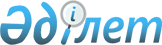 Қызмет көрсету және мәдениет статистикасы бойынша жалпымемлекеттік статистикалық байқаулардың статистикалық нысандары мен оларды толтыру жөніндегі нұсқаулықтарды бекіту туралы
					
			Күшін жойған
			
			
		
					Қазақстан Республикасы Статистика агенттігі төрағасының 2013 жылғы 28 тамыздағы № 205 бұйрығы. Қазақстан Республикасының Әділет министрлігінде 2013 жылы 03 қазанда № 8766 тіркелді. Күші жойылды - Қазақстан Республикасы Ұлттық экономика министрлігі Статистика комитеті Төрағасының 2014 жылғы 30 қазандағы № 32 бұйрығымен      Ескерту. Күші жойылды - ҚР Ұлттық экономика министрлігі Статистика комитеті Төрағасының 30.10.2014 № 32 бұйрығымен (01.01.2015 бастап қолданысқа енгізіледі).      РҚАО-ның ескертпесі!

      Осы бұйрықтың қолданысқа енгiзiлу тәртібін 6-тармақтан қараңыз.

      «Мемлекеттік статистика туралы» Қазақстан Республикасының 2010 жылғы 19 наурыздағы Заңының 12-бабының 2) және 7) тармақшаларына сәйкес, БҰЙЫРАМЫН:



      1. Мыналар:



      1) «Кітапхана қызметі туралы есеп» жалпымемлекеттік статистикалық байқаудың статистикалық нысаны (коды 0561104, индексі 1-кітапхана, кезеңділігі жылдық) осы бұйрықтың 1-қосымшасына сәйкес;



      2) «Кітапхана қызметі туралы есеп» жалпымемлекеттік статистикалық байқаудың статистикалық нысанын толтыру жөніндегі нұсқаулық (коды 0561104, индексі 1-кітапхана, кезеңділігі жылдық) осы бұйрықтың 2-қосымшасына сәйкес;



      3) «Хайуанаттар паркінің қызметі туралы есеп» жалпымемлекеттік статистикалық байқаудың статистикалық нысаны (коды 0581104, индексі 1-хайуанаттар паркі, кезеңділігі жылдық) осы бұйрықтың 3-қосымшасына сәйкес;



      4) «Хайуанаттар паркінің қызметі туралы есеп» жалпымемлекеттік статистикалық байқаудың статистикалық нысанын толтыру жөніндегі нұсқаулық (коды 0581104, индексі 1-хайуанаттар паркі, кезеңділігі жылдық) осы бұйрықтың 4-қосымшасына сәйкес;



      5) «Кино көрсетуді және кинофильмдерді шығаруды жүзеге асыратын ұйымдардың қызметі туралы есеп» жалпымемлекеттік статистикалық байқаудың статистикалық нысаны (коды 0591104, индексі 1-кино, кезеңділігі жылдық) осы бұйрықтың 5-қосымшасына сәйкес;



      6) «Кино көрсетуді және кинофильмдерді шығаруды жүзеге асыратын ұйымдардың қызметі туралы есеп» жалпымемлекеттік статистикалық байқаудың статистикалық нысанын толтыру жөніндегі нұсқаулық (коды 0591104, индексі 1-кино, кезеңділігі жылдық) осы бұйрықтың 6-қосымшасына сәйкес;



      7) «Клуб типтес мәдениет мекемесінің қызметі туралы есеп» жалпымемлекеттік статистикалық байқаудың статистикалық нысаны (коды 0541104, индексі 1-клуб, кезеңділігі жылдық) осы бұйрықтың 7-қосымшасына сәйкес;



      8) «Клуб типтес мәдениет мекемесінің қызметі туралы есеп» жалпымемлекеттік статистикалық байқаудың статистикалық нысанын толтыру жөніндегі нұсқаулық (коды 0541104, индексі 1-клуб, кезеңділігі жылдық) осы бұйрықтың 8-қосымшасына сәйкес;



      9) «Концерт қызметі туралы есеп» жалпымемлекеттік статистикалық байқаудың статистикалық нысаны (коды 0601104, индексі 1-концерт, кезеңділігі жылдық) осы бұйрықтың 9-қосымшасына сәйкес;



      10) «Концерт қызметі туралы есеп» жалпымемлекеттік статистикалық байқаудың статистикалық нысанын толтыру жөніндегі нұсқаулық (коды 0601104, индексі 1-концерт, кезеңділігі жылдық) осы бұйрықтың 10-қосымшасына сәйкес;



      11) «Мұражай қызметі туралы есеп» жалпымемлекеттік статистикалық байқаудың статистикалық нысаны (коды 0531104, индексі 1-мұражай, кезеңділігі жылдық) осы бұйрықтың 11-қосымшасына сәйкес;



      12) «Мұражай қызметі туралы есеп» жалпымемлекеттік статистикалық байқаудың статистикалық нысанын толтыру жөніндегі нұсқаулық (коды 0531104, индексі 1-мұражай, кезеңділігі жылдық) осы бұйрықтың 12-қосымшасына сәйкес;



      13) «Ойын-сауық және демалыс саябағының қызметі туралы есеп» жалпымемлекеттік статистикалық байқаудың статистикалық нысаны (коды 0571104, индексі 1-саябақ, кезеңділігі жылдық) осы бұйрықтың 13-қосымшасына сәйкес;



      14) «Ойын-сауық және демалыс саябағының қызметі туралы есеп» жалпымемлекеттік статистикалық байқаудың статистикалық нысанын толтыру жөніндегі нұсқаулық (коды 0571104, индексі 1-саябақ, кезеңділігі жылдық) осы бұйрықтың 14-қосымшасына сәйкес;



      15) «Театр (цирк) қызметі туралы есеп» жалпымемлекеттік статистикалық байқаудың статистикалық нысаны (коды 0551104, индексі 1-театр (цирк), кезеңділігі жылдық) осы бұйрықтың 15-қосымшасына сәйкес;



      16) «Театр (цирк) қызметі туралы есеп» жалпымемлекеттік статистикалық байқаудың статистикалық нысанын толтыру жөніндегі нұсқаулық (коды 0551104, индексі 1-театр (цирк), кезеңділігі жылдық) осы бұйрықтың 16-қосымшасына сәйкес;



      17) «Көрсетілген қызметтер көлемі туралы есеп» жалпымемлекеттік статистикалық байқаудың статистикалық нысаны (коды 0621102, индексі 2-қызмет көрсету, кезеңділігі тоқсандық) осы бұйрықтың 17-қосымшасына сәйкес;



      18) «Көрсетілген қызметтер көлемі туралы есеп» жалпымемлекеттік статистикалық байқаудың статистикалық нысанын толтыру жөніндегі нұсқаулық (коды 0621102, индексі 2-қызмет көрсету, кезеңділігі тоқсандық) осы бұйрықтың 18-қосымшасына сәйкес;



      19) «Көрсетілген қызметтер көлемі туралы есеп» жалпымемлекеттік статистикалық байқаудың статистикалық нысаны (коды 0611104, индексі 2-қызмет көрсету, кезеңділігі жылдық) осы бұйрықтың 19-қосымшасына сәйкес;



      20) «Көрсетілген қызметтер көлемі туралы есеп» жалпымемлекеттік статистикалық байқаудың статистикалық нысанын толтыру жөніндегі нұсқаулық (0611104, индексі 2-қызмет көрсету, кезеңділігі жылдық) осы бұйрықтың 20-қосымшасына сәйкес;



      21) «Лизингтік қызмет туралы» жалпымемлекеттік статистикалық байқаудың статистикалық нысаны (коды 7801104, индексі 1-лизинг, кезеңділігі жылдық) осы бұйрықтың 21-қосымшасына сәйкес;



      22) «Лизингтік қызмет туралы» жалпымемлекеттік статистикалық байқаудың статистикалық нысанын толтыру жөніндегі нұсқаулық (коды 7801104, индексі 1-лизинг, кезеңділігі жылдық) осы бұйрықтың 22-қосымшасына сәйкес бекітілсін.



      2. Осы бұйрықтың 23-қосымшасына сәйкес Қазақстан Республикасы Статистика агенттігі бұйрықтарының күші жойылды деп танылсын.



      3. Қазақстан Республикасы Статистика агенттігінің Стратегиялық даму департаменті Заң департаментімен бірлесіп, заңнамада белгіленген тәртіппен:



      1) осы бұйрықты Қазақстан Республикасы Әділет министрлігінде мемлекеттік тіркеуді қамтамасыз етсін;



      2) осы бұйрықты Қазақстан Республикасы Әдiлет министрлігінде мемлекеттiк тiркелгеннен кейiн күнтiзбелiк он күн iшiнде бұқаралық ақпарат құралдарына ресми жариялауға жіберсін;



      3) осы бұйрықтың Қазақстан Республикасы Статистика агенттігінің Интернет-ресурсында міндетті түрде жариялануын қамтамасыз етсін.



      4. Қазақстан Республикасы Статистика агенттігінің Стратегиялық даму департаменті осы бұйрықты Қазақстан Республикасы Статистика агенттігі құрылымдық бөлімшелеріне және аумақтық органдарына жұмыста басшылыққа алу үшін жолдасын.



      5. Осы бұйрықтың орындалуын бақылауды өзіме қалдырамын.



      6. Осы бұйрық ресми жариялауға жатады және 2014 жылғы 1 қаңтардан бастап қолданысқа енгізіледі.      Төраға                                              Ә. Смайылов      «КЕЛІСІЛГЕН»

      Қазақстан Республикасының

      Көлік және коммуникация министрi

      А. Жұмағалиев ________________

      2013 жылғы «____» ____________      «КЕЛІСІЛГЕН»

      Қазақстан Республикасы

      Мәдениет және ақпарат министрi

      М. Құл-Мұхаммед ______________

      2013 жылғы «____» ____________

      1. Кітапханалардың негізгі типтерін көрсетіңіз, бірлік

      Укажите основные типы библиотек, единиц

      2. Кітапханалар ғимараттарының (үй-жайларының) санын және олардың ауданын көрсетіңіз

      Укажите число зданий (помещений) библиотек и их площадь

      3. Кітапхана қызметтерінің негізгі сипаттамаларын көрсетіңіз

      Укажите основные характеристики деятельности библиотеки

      4. Кітапхана қорының басылымдар тілдері бойынша қозғалысы туралы мәліметтерді көрсетіңіз, бірлік

      Укажите сведения о движении библиотечного фонда по языкам изданий, единиц

      5. Кітапхана қорының келесідей себептер бойынша жыл ішінде шығып қалғаны туралы мәліметтерді көрсетіңіз, бірлік

      Укажите сведения о выбытии в течение года библиотечного фонда по причинам, единиц

      6. Кітапхана қорының жыл соңына білім салалары бойынша жағдайын көрсетіңіз, бірлік

      Укажите состояние библиотечного фонда на конец года по отраслям знаний, единиц

      7. Әдебиетті беру туралы мәліметтерді көрсетіңіз, бірлік

      Укажите сведения о выдаче литературы, единиц

      8. Кітапханадағы ақпараттық-коммуникациялық технологиялардың барын көрсетіңіз, бірлік

      Укажите наличие информационно-коммуникационных технологий в библиотеке, единиц

      9. Есепті жылдың соңындағы кітапханалық қызметкерлердің тізімдік санының құрамы туралы деректерді көрсетіңіз, адам

      Укажите данные о составе списочной численности библиотечных работников на конец отчетного года, человекАтауы

Наименование ______________________________ Мекенжайы

___________________________________________ Адрес ___________________

                                                  ___________________

Телефон ___________________________________

Электрондық почта мекенжайы

Адрес электронной почты ___________________

Орындаушы

Исполнитель _______________________________       ___________________

                  аты-жөні                           телефон

                  фамилия

Басшы

Руководитель ______________________________       ___________________

                тегі, аты және әкесінің аты          қолы

                фамилия, имя и отчество              подпись

Бас бухгалтер

Главный бухгалтер _________________________        __________________

                тегі, аты және әкесінің аты         қолы

                фамилия, имя и отчество             подписьМөрдің орны (бар болған жағдайда)

Место для печати (при наличии)

Қазақстан Республикасы     

Статистика агенттігі төрағасының

2013 жылғы 28 тамыздағы    

№ 205 бұйрығына       

2-қосымша              

«Кітапхана қызметі туралы есеп» (коды 0561104, индексі

1–кітапхана, кезеңділігі жылдық) жалпымемлекеттік статистикалық

байқаудың статистикалық нысанын толтыру жөніндегі нұсқаулық

      1. Осы «Кітапхана қызметі туралы есеп» (коды 0561104, индексі 1–кітапхана, кезеңділігі жылдық) жалпымемлекеттік статистикалық байқау бойынша статистикалық нысанды толтыру жөніндегі нұсқаулық (бұдан әрі - Нұсқаулық) «Мемлекеттік статистика туралы» Қазақстан Республикасы Заңының 12-бабының 7) тармақшасына сәйкес әзірленген және «Кітапхана қызметі туралы есеп» (коды 0561104, индексі 1–кітапхана, кезеңділігі жылдық) жалпымемлекеттік статистикалық байқаудың статистикалық нысанының толтырылуын нақтылайды.



      2. Келесі анықтамалар осы статистикалық нысанды толтыру мақсатында қолданылады:



      1) кiтапхана - ақпараттық, мәдени, бiлiм беру функцияларын орындайтын, баспа және қолжазба құжаттарының ұйымдастырылған қоры, сондай-ақ графикалық, дыбыстық-көрiнiс материалдары, электронды тасымалдағыштарда құжаттары бар және оларды жеке және заңды тұлғаларға уақытша пайдалануға беретiн мәдениет ұйымы;



      2) әмбебап кітапханалар – тақырыптық және типологиялық шектеусіз қалыптасқан қорлар негізінде әр түрлі оқырман тұтынушыларды қанағаттандыратын кітапханалар;



      3) ғылыми кітапханалар – ғылымның дамуын қамтамасыз ететін; зерттеу қызметімен байланысты ғылыми мекемелер мен жекелеген тұлғаларды тиісті қор мен ақпараттық-ізденіс аппаратының негізінде ақпараттық қажеттіліктерін қанағаттандыратын кітапханалар;



      4) арнайы кітапхана – пайдаланушылардың кәсіби қажеттіліктерін және оқырмандардың ерекше тобының басқа да арнайы қажеттіліктерін тиісті қор мен ақпараттық-іздестіру аппараты негізінде қамтамасыз ететін (патенттік-техникалық, зағиб және нашар көретін азаматтарға арналған кітапханалар, ғылыми зерттеу институтының кітапханасы және тағы басқа) кітапхана;



      5) әдебиеттерді беру пункті – кітапханалардың орналасқан жері, жұмысы немесе оқыту бойынша ұйымдастырылған кітапханаларды аймақтық негізгі бөлімшелердің, стационарлық емес кітапханалық қызмет етудің нысаны;



      6) жылжымалы пункт – арнайы жабдықталған, жиынтықталған көлік құралында (библиобус және тағы басқаларда) орналастырылған және өз орналасқан орнын тұрақты кітапханадан аумақтық шалғай орналасқан халықтың топтарына қызмет көрсету үшін өзгертетін кітапхана;



      7) пайдаланушы – кітапхана қызметтерін пайдаланатын жеке немесе заңды тұлға (оқырман, іс-шараларға барушы, абонент);



      8) кітапханалық қор – біріккен туынды басылым, оқырмандарға ұсынылған жалпылама пайдалану үшін жүйелендірілген құжаттың айқын нұсқасының жиынтығы.



      3. Осы статистикалық нысанды толтыру кезінде АКБІС (Ақпарат, кітапхана және баспа ісі жүйесіндегі стандарттар), «Кітапханалық статистика» мемлекетаралық 7.20-2000 МЕМСТ және «Ақпараттық-кітапханалық қызмет, библиография. Терминдер және анықтамалар» 7.0-99 МЕМСТ басшылыққа алынады.

      Статистикалық нысанға енгізілетін деректер алғашқы есепке алу материалдарына – түгендеу кітаптарына, жиынтық есеп кітабына, кітапхана жұмысының күнделіктеріне, оқырмандар формулярларына негізделеді.

      Егер құрылымдық бөлімшеге заңды тұлға мен статистикалық нысанды тапсыру бойынша өкілеттік берілсе, онда ол өзі орналасқан жеріндегі статистика органдарына осы есепті тапсырады. Егер құрылымдық бөлімшенің статистикалық нысанды тапсыру бойынша өкілеттіктері болмаса, онда заңды тұлға есепті өзі орналасқан жеріндегі статистика органдарына олардың аумақтарын орналасқан жерлерін көрсете отырып, өзінің құрылымдық бөлімшелері бөлінісінде тапсырады.

      Кітапханалар нысаналы мақсаты, тұтынушылар контингенті, қорларының тақырыптық және түрлілік құрамы бойынша сараланады.

      Есепті жылы жұмыс істемеген, бірақ материалдық базасы бар кітапханалар 3-бөлімнің 2-5 жолдарын және 7-бөлімді толтырмайды.



      4. 1-бөлімнің 1-жолында кітапхананың құрылымдық бөлімшесі саналатын кітап беру пунктілері, жылжымалы кітапханалардың барлық түрлері, оқу залдары, балалар бөлімдері кітапханалық мекеме ретінде есепті бірлікке қабылданбайды. Кітапханалардың бұл бөлімшелерінің кітап қорлары мен қызметі олар құрамына кіретін кітапханалардың есебінде көрсетіледі. Бұл жол бойынша кітапхана теңгеріміндегі құрылымдық (ведомстволық бағыныстағы) бірліктер саны (есеп берген ұйымдар саны) көрсетіледі.

      1-бөлімнің 2 бағанында көрсетілген кітапханалар жалпыға көлжетімді, халықтың барлық топтарына немесе оқырмандардың кейбір санаттарына (балаларға, жасөспірімдерге) қызмет көрсетуге арналған болып табылады.



      5. 2-бөлімнің 1 бағанында кітапханалар ғимаратының, (үй-жайларының) жалпы саны көрсетіледі.

      2 бағанда типтік ғимараттарда орналасқан, кітапханалар көрсетіледі. Оларға қажетті Заманауи талаптарға жауап беретін ғимараттар жатады.

      3 бағанда бейімделген ғимаратта орналасқан, яғни кітапханаларға арналған ғимарат ретінде пайдалануға жарайтын ғимараттардағы кітапханалар көрсетіледі.

      5 бағанда орналасқан жылытылмайтын ғимараттарда, 6 - бағанда апатты жағдайдағы, 7 - бағанда күрделі жөндеуді талап ететін кітапханалардың саны көрсетіледі.

      6, 7 - бағандарда күрделі жөндеуді талап ететін және апатты жағдайдағы ғимараттардың (үй-жайлардың) саны кітапхана ғимаратының (үй-жайының) техникалық жағдайын сипаттайтын акт (қорытынды) негізінде немесе белгіленген тәртіпте жазылған өзге де құжаттың негізінде толтырылады. Кітапханалар үй-жайларына мемлекеттік мекемелер, клубтар ғимараттарына және тағы басқа мекемелерде орналасқан үй-жайлар жатады.



      6. 3-бөлімнің 2 жолында жыл ішіндегі келіп-кету саны емес есепті кезең ішінде ең болмаса бір рет үйіне немесе кітапхана ішінде оқу үшін кітап, кітапша, журнал және басқа басылымдар алған адамдар есепке алынады. Пайдаланушылар саны тиісті бөлімдердің жылдық қорытынды деректері, кітапхана жұмысының күнделіктері, кітапханаға келген оқырмандар формулярлары негізінде толтырылады және жыл ішіндегі соңғы формулярдың реттік нөмірі бойынша анықталады. Бұл жолда кітапхананың барлық құрылымдық бөлімшелері қызмет көрсеткен, есепті жылда қайта тіркелген және жаңадан жазылған оқырмандардың жиынтық саны көрсетіледі. Пайдаланушы болып кітапхана немесе одан тыс құжаттарды және қызметтерді пайдалану үшін кітапханада тіркеген адамдар немесе ұйымдар, кәсіпорындар, мекемелер саналады.

      2.1-жолда кітапхана интернет-ресурсына (порталына) пайдаланушылар болып, ұжым мен мекемелер, кітапхана қызметін пайдаланушы және кітапхана интернет-ресурсына (порталына) мәлімет алушылар есептеледі. Кітапхана интернет-ресурсына (порталына) жүгінген пайдаланушыларды есептеу бірлігі ретінде кітапхананың серверінде тіркелген логин немесе пайдаланушының (адамның немесе ұйымның) ip-мекенжайы болып табылады. Пайдаланушылардың жалпы саны кітапхана серверінде тіркелген тұлғалардың және ұйымдардың бірдей емес логиндерінің немесе ip-мекенжайларының сандары бойынша есептеледі.

      4-жолда бақылау парағында, пайдаланушы формулярында немесе кітапханада қабылданған басқа да құжаттамада, сондай-ақ автоматтандыру және механикаландыру құралдарында тіркелген пайдаланушының кітапханаға (жазылуға, қайта тіркелуге, алуға, айырбастауға, басылымдар мен материалдарды қайтаруға, оларды қолдану мерзімін ұзартуға, газеттер мен журналдар қарауға, сондай-ақ кітапхана өткізетін көпшілік іс-шараларына қатысуға) келушілер саны көрсетіледі. Жеке абонемент бойынша жыл ішінде кітап алған оқырмандар саны жыл ішіндегі соңғы формулярдың реттік нөмірімен белгіленеді.

      4.1-жолында кітапхананың интернет-ресурсына (порталына) кіру қаралған парақ беттерінің немесе элементтер санына қарамастан және кітапханаға дәстүрлі барумен салыстырылатын кітапхана шегінен тыс пайдаланушылардың интернет-ресурсқа (порталға) жүгінуі болып табылады.

      Кітапхана интернет-ресурсына (порталына) келіп кетулер санын есептеу бірлігі кітапхана серверіне арналған бір өтініші болып табылады. Кіргендердің саны статистика есебі бойынша функционал немесе Интернет-ресурсқа (порталға) кірушілердің санаушысы арқылы есептеледі.

      5-жолда халыққа көрсетілген қызметтерден түскен (берілген оқырмандар билеттері, көшірме жасау үшін төлем, оқу залынан әдебиетті үйге бергендігі үшін төлем және т.б.) ақшалай қаражат қамтылады. Көрсетілген қызметтерден түскен табыстарға жергілікті және республикалық бюджеттерден түскен қаражаттар, қайырымдылық және басқа да жарналар кірмейді.



      7. 4,5,7-бөлімінің 3-бағанында кітапқа көлемі 48 беттен асатын жазу, картография кестелері шығармаларының, ондағы басылған шығармаларды жақсы пайдалану үшін әдеби рәсімделген аппаратпен, құралдармен уақыт пен кеңістікте орнықтыру және табыстау құралы болып табылатын мерзімдік емес мәтіндік кітабы басылым жатады.

      4, 5, 7 бөлімінің 2-бағанында газеттерге өзекті қоғамдық-саяси, ғылыми, өндірістік және басқа да, сондай-ақ әдеби шығармалар, иллюстрациялар, фотографиялар және жарнамалар бойынша ресми материалдарды, жедел ақпаратты және мақалаларды қамтитын мерзімдік мәтіндік басылымдар жатады.

      4, 5, 7-бөлімінің 6-бағанында журналдарға тұрақты айдары бар және тұрмыстың әртүрлі мәселелері, табиғат, ғылым, әдеби, иллюстрациялық шығармалар бойынша мақалаларды қамтитын мерзімдік түптестірілген баспасөз басылымдары жатады.

      4, 5, 7 бөлімінің 7-бағанында басқа да әдебиеттерге ноталық, картографиялық басылымдар, бейнебасылымдар жатады.



      8. 7 бөлімнің 3 бағанында электронды басылымдардың даналары дискта және оптикалық болып табылады.



      9. 8-бөлімі 1-жолында деректердің библиографиялық базаларда библиографиялық жазбалардың саны көрсетіледі. электронды каталогқа машина оқи алатын нысанда, нақты уақыт мерзімінде жұмыс істейтін, жергілікті және алыс жерлердегі кітапхана пайдаланушыларына ұсынылатын кітапхана каталогы жатады.

      2-жолда сандық форматта енгізілген басылымда дана саны көрсетіледі.

      3-жолда Интернет желісіне қатынау мүмкіндігі бар кітапханалар саны, 3.1-жолда сымсыз технология құралдары (WiFi) арқылы Интернет желісіне қатынау мүмкіндігі бар кітапханалар саны, 4-жолда пайдаланатын дербес компьютерлер саны, 4.1-жолда жергілікті желі арқылы интернет желісіне қатынау мүмкіндігі бар компьютерлер саны, 6-жолда көшірме-көбейту техникаларының саны, 7-жолда Интернет-ресурстары бар кітапханалар саны көрсетіледі. Кітапхана мекен-жайы ресми сайтта кітапхана интернет-ресурсы (порталы) болып табылады. Интернет ресурста барлық мәліметтер.

      8-жолда телефон нөмірлері санына кітапханада тіркелген және қызметте пайдаланылатын телефон нөмірлері жазылады.

      9-жолда көлік құралдарының санына кітапхана қызметінде пайдаланылатын, кітапхана теңгеріміндегі көлік құралдары жазылады.



      10. 9-бөлімінің 1 бағанында есепті жылдың соңындағы (әкімшілік басқаратынды қоспағанда күтуші және техникалық қызметшілер) кітапхананың жұмысшылары ғана көрсетіледі.

      2-бағанда кітапханалардың жоғары білімі бар қызметкерлері көрсетіледі.

      3-бағанда кітапханалық жоғары білімі бар, кітапханалар қызметкерлері көрсетіледі.

      4 бағанда арнайы орта білімі бар, (техникум бітірушілер, колледж, училище) кітапханалар қызметкерлері көрсетіледі.



      11. Осы нысанды тапсыру қағаз тасығышта және электронды форматта жүзеге асырылады. Нысанды электронды форматта толтыру Қазақстан Республикасы Статистика агенттігі Интернет-ресурсының (www.stat.gov.kz) «On-line есептер» бөлімінде орналастырылған бағдарламалық қамтамасыз етуді пайдалану арқылы іске асырылады.



      12. Арифметикалық-логикалық бақылау:



      1) 1-бөлім. «Кітапханалардың негізгі типтері»:

      1.1-жол 1-жолдан әрбір баған үшін;



      2) 2-бөлім. «Кітапханалар ғимараттарының (үй-жайларының) саны және олардың ауданы»:

      1.1-жол 1-жолдан әр баған үшін;

      1-баған =2 – 4-бағандардан әр жол үшін;

      1-баған 5-бағаннан әр жол үшін;

     1-баған 6-бағаннан әр жол үшін;

      1-баған 7-бағаннан әр жол үшін;



      3) 3-бөлім. «Кітапхана қызметтерінің негізгі сипаттамалары»:

      2-жол 3-жолдан әр баған үшін;

      2-жол 4-жолдан әр баған үшін;

      2.1-жол 2-жолдан әр баған үшін;

      2.1-жол 4.1-жолдан әр баған үшін;

      1-баған 2-бағаннан әр жол үшін;



      4) 4-бөлім. «Кітапхана қорының басылымдар тілдері бойынша қозғалысы туралы мәліметтер»:

      1-жол = 1.1 – 1.3-жолдардан әр баған үшін;

      2-жол = 2.1 – 2.3-жолдардан әр баған үшін;

      3-жол = 3.1 – 3.3-жолдардан әр баған үшін;

      4-жол = 4.1 – 4.3-жолдардан әр баған үшін;

      4-жол = 1 жол + 2 жол – 3-жол әр баған үшін;

      1-баған = 2 – 7-бағандардан әр жол үшін;

      1-баған 8-бағаннан әр жол үшін;



      5) 5-бөлім. «Кітапхана қорының себептер бойынша жыл ішінде шығып қалғаны туралы мәліметтер»:

      1-жол = 1.1 – 1.3-жолдардан әр баған үшін;

      1-баған = 2 – 7-бағандардан әр жол үшін;



      6) 6-бөлім. «Кітапхана қорының жыл соңына білім салалары бойынша жағдайы»:

      1-баған = 2 - 7 – бағандардан.



      7) 7-бөлім. «Әдебиетті беру туралы мәліметтер»:

      1-жол 1.1, 2-жолдардан әр баған үшін;

      1-баған = 2 – 7-бағандардан әр жол үшін;



      8) 8-бөлім. «Кітапханадағы ақпараттық-коммуникациялық технологиялардың бары»:

      1- баған 2-бағаннан әр жол үшін;

      3.1- жол 3-жолдан әр баған үшін;

      4.1- жол 4 жолдан әр баған үшін.



      9) Бөлімдер арасында бақылау:

      3-жол 2-7 бағандар 4 бөлімі = 1-жол 5 бөлімі барлық бағандар бойынша.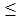 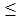 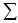 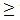 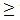 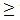 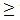 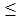 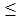 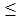 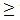 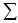 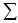 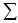 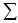 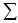 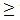 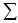 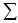 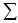 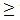 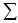 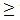 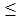 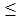 

      1. Хайуанаттар паркі қызметінің негізгі сипаттамаларын көрсетіңіз

      Укажите основные характеристики деятельности зоопарка

      2. Жылдың соңына жануарлар, құстар, балықтардың түрлері мен даналар санын көрсетіңіз, бірлік

      Укажите число видов и экземпляров животных, птиц, рыб на конец года, единицАтауы

Наименование __________________________ Мекенжайы

_______________________________________ Адрес _______________________

                                              _______________________

Телефон _______________________________

Электрондық почта мекенжайы

Адрес электронной почты _______________

Орындаушы

Исполнитель ___________________________       _______________________

                  аты-жөні                           телефон

                  фамилия

Басшы

Руководитель __________________________       _______________________

                тегі, аты және әкесінің аты          қолы

                фамилия, имя и отчество              подпись

Бас бухгалтер

Главный бухгалтер _____________________        ______________________

                 тегі, аты және әкесінің аты         қолы

                 фамилия, имя и отчество             подписьМөрдің орны (бар болған жағдайда)

Место для печати (при наличии)

Қазақстан Республикасы     

Статистика агенттігі төрағасының

2013 жылғы 28 тамыздағы    

№ 205 бұйрығына       

4-қосымша              

«Хайуанаттар паркінің қызметі туралы есеп» (коды 0581104,

индексі 1–хайуанаттар паркі, кезенділігі жылдық)

жалпымемлекеттік статистикалық байқауының статистикалық нысанын

толтыру жөніндегі нұсқаулық

      1. Осы «Хайуанаттар паркінің қызметі туралы есеп» (коды 0581104, индексі 1–хайуанаттар паркі, кезеңділігі жылдық) жалпымемлекеттік статистикалық байқау бойынша статистикалық нысанды толтыру жөніндегі нұсқаулық (бұдан әрі - Нұсқаулық) «Мемлекеттік статистика туралы» Қазақстан Республикасы Заңының 12-бабының 7) тармақшасына сәйкес әзірленген және «Хайуанаттар паркінің қызметі туралы есеп» (коды 0581104, индексі 1-хайуанаттар паркі, кезеңділігі жылдық) жалпымемлекеттік статистикалық байқаудың статистикалық нысанының толтырылуын нақтылайды.



      2. Келесі анықтамалар осы статистикалық нысанды толтыру мақсатында қолданылады:

      хайуанаттар паркі – жабайы жануарларды халыққа көрсету, зерделеу, сақтау және өрбіту, сондай-ақ оларды кейін табиғи елді мекендерге жіберу мақсатында көбінесе еріксіз қамауда (торда, торлы қораларда) немесе жартылай қамауда (үлкен қоршалған алаңдарда, жаратылысына ұқсас жағдайда) ұстауға арналған ғылыми-ағартушылық мекеме.



      3. Уақытша жабылған немесе келушілерге қайта ашылған хайуанаттар паркі статистикалық нысанды өзі жұмыс істеген кезеңге толтырады.

      1-бөлімнің 2-жолында аумақтың жалпы алаңы жерге берілген Мемлекеттік акті негізінде көрсетіледі, оған жануарларды, құстар мен балықтарды ұстауға арналған торлы қораларды, жануарларды, құстар мен балықтарды қоректендіретін қоршаудың алаңдары, әкімшілік және қызметтік үй-жайлардың алаңдары, су қоймаларының алаңы кіреді.

      2.1 - жолда жануарларды, құстарды және балықтарды асырауға арналған үй-жайдың алаңы көрсетіледі

      3 - жолда жануарлар, құстар мен балықтарға арналған үй-жайлардың жалпы саны көрсетіледі.

      3.1 - жолда жылытылмайтын ғимараттарда орналасқан үй-жайлар саны көрсетіледі, 3.2 - жолда апаттық жағдайдағы үй-жайлар саны, 3.3-жолда күрделі жөндеуді және жаңғыртуды қажет ететін үй-жайлар саны көрсетіледі.

      3.2 және 3.3-жолдар акт (қорытынды) немесе үй-жайдың техникалық жағдайын сипаттайтын белгіленген тәртіпте жазылған өзге де құжаттың негізінде толтырылады.

      4 - жолда есепті жылы хайуанаттар паркіне келіп-кетулердің жалпы саны көрсетіледі. Келіп-кетулер санына кіру (ақылы және ақысыз) билеттері бойынша есептелетін жеке келіп-кетулер, экскурсиялық қызмет көрсетулер және экскурсиялық жолдама (жекелеген келушілерден құралған топтар үшін) билеттері бойынша келіп-кетулер саны қосылады.

      5 - жолда экскурсияға көрнекі орындарға ғылыми, оқу немесе мәдени-ағартушылық мақсаттармен бару кіреді.

      6 - жолда көрмеге экономика, ғылым, техника, мәдениет, көркемөнер және қоғамдық өмірдің басқа салаларындағы жетістіктерді көпшілікке көрсету кіреді.

      5 және 6 - жолдарда өткізілген экскурсиялар және ұйымдастырылған көрмелер саны хайуанаттар паркінің іс-шараларын тіркеу Журналдарында жасалған жазбалар негізінде анықталады.

      7 - жолда көрсетілген қызметтерден түскен табыстарға кіру билетінің құны, хайуанаттар паркінің өз күшімен өткізілген экскурсиялық қызметі, цирк көрсетілімдері үшін төлем кіреді.

      Көрсетілген қызметтерден түскен табыстарға жергілікті және республикалық бюджеттерден түскен қаражаттар, қайырымдылық және басқа да жарналар кірмейді.

      2 - бөлімнің 1 және 2 - бағандарында жануарлар түрлері мен дана саны жануарлар қозғалысы туралы ай сайынғы жазбалар негізінде қалыптасатын Жануарларды түгендеу тізімдемесі және «ARKS» жануарларды бүкіләлемдік есепке алу (егер бар болса) компьютерлік бағдарламасы негізінде толтырылады.

      1.1 - жолда сүтқоректілерге жататын ұйымшылдығы анағұрлым жоғары омыртқалыларға көрсетіледі, 1.2 - жолда құстарға жататын басынан бастап ұшуға бейімделген қанатты, жылы қандылар, жұмыртқалайтын омыртқалылар көрсетіледі, 1.3 - жолда бауырымен жорғалаушыларға жататын (рептилияларға) құрғақта өмір сүруге бейімделген, омыртқалы жануарлар класы көрсетіледі, 1.4 - жолда қосмекенділерге жататын (амфибиялар) суда өмір сүруден су мен құрғақта өмір сүруге ауысқан жер үстінде мекендейтін омыртқалы жануарлар тобы көрсетіледі, 1.5 - жолда балықтарға жататын омыртқалы су жануарының бір тобы көрсетіледі.



      4. Осы нысанды тапсыру қағаз тасығышта және электронды форматта жүзеге асырылады. Нысанды электронды форматта толтыру Қазақстан Республикасы Статистика агенттігі Интернет-ресурсының (www.stat.gov.kz) «On-line есептер» бөлімінде орналастырылған бағдарламалық қамтамасыз етуді пайдалану арқылы іске асырылады.



      5. Арифметикалық – логикалық бақылау:



      1) «Хайуанаттар паркі қызметінің негізгі сипаттамалары» 1-бөлімі:

      2.1-жол 2-жолдан;

      3.1-жол 3-жолдан;

      3.2-жол 3-жолдан;

      3.3-жол 3-жолдан;

      7.1-жол 7-жолдан;



      2) «Жылдың соңына жануарлар, құстар, балықтардың түрлері мен даналар саны» 2-бөлімі:

      әр баған үшін 1-жол = 1.1-1.6-жолдардың .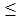 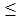 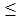 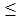 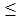 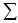 

      1. Кинотеатрлар санын көрсетіңіз, бірлік

      Укажите число кинотеатров, единиц

      2. Кино көрсетуді жүзеге асыратын ұйымдар қызметінің негізгі сипаттамаларын көрсетіңіз

      Укажите основные характеристики деятельности организаций, осуществляющих кинопоказ

      3. Киносеанстар санын, келушілер санын және көрсетілген қызметтерден түскен табыстарды көрсетіңіз

      Укажите число киносеансов, число посетителей и доходы от оказанных услуг

      4. Киносеансқа келуші балалар санын көрсетіңіз

      Укажите число детей, посетивших киносенсы

      5. Фильмнің шығу елі бойынша көрсетілген толық метражды фильмдерге келушілер санын көрсетіңіз.

      Келушілер санын алдыңғы 5 ел бойынша азаюы тәртібінде көрсетіледі, адам

      Укажите число посещений демонстрировавшихся полнометражных фильмов по стране производства фильма.

      Число посетителей указывается в порядке убывания 5-ти ведущих стран, человек

      6. Жасап шығарылған фильмдердің түрлері бойынша санын көрсетіңіз, бірлік

      Укажите число созданных фильмов по видам, единиц

      7. Өндіру типі бойынша жасап шығарылған фильмдер санын көрсетіңіз, бірлік

      Укажите число созданных фильмов по типу производства, единиц

      8. Өндіру тәсілі бойынша жасап шығарылған ұлттық толық метражды фильмдер санын көрсетіңіз, бірлік

      Укажите обшее число созданных национальных полнометражных фильмов по способу производства, единиц

      9. Фильмнің түп нұсқасының тілі бойынша жасап шығарылған ұлттық толық метражды фильмдер санын көрсетіңіз, бірлік

      Укажите число созданных национальных полнометражных фильмов по языку оригинала, единиц

      10. Бірлесіп толық метражды фильмдер жасап шығарған алғашқы он елді көрсетіңіз, бірлік

      Перечислите десять ведущих стран, с которыми совместно создавали полнометражные фильмы, единицАтауы

Наименование ____________________________ Мекенжайы

_________________________________________ Адрес _____________________

                                                _____________________

Телефон _________________________________

Электрондық почта мекенжайы

Адрес электронной почты _________________

Орындаушы

Исполнитель _____________________________       _____________________

                  аты-жөні                         телефон

                  фамилия

Басшы

Руководитель ____________________________       _____________________

              тегі, аты және әкесінің аты          қолы

              фамилия, имя и отчество              подпись

Бас бухгалтер

Главный бухгалтер _______________________        ____________________

              тегі, аты және әкесінің аты          қолы

              фамилия, имя и отчество              подписьМөрдің орны (бар болған жағдайда)

Место для печати (при наличии)

Қазақстан Республикасы     

Статистика агенттігі төрағасының

2013 жылғы 28 тамыздағы    

№ 205 бұйрығына       

6-қосымша              

«Кино көрсетуді және кинофильмдерді шығаруды жүзеге асыратын

ұйымдардың қызметі туралы есеп» (код 0591104, индексі 1–кино,

кезеңділігі жылдық) жалпымемлекеттік статистикалық байқаудың

статистикалық нысанын толтыру жөніндегі нұсқаулық

      1. Осы «Кино көрсетуді және кинофильмдерді шығаруды жүзеге асыратын ұйымдардың қызметі туралы есеп» (коды 0591104, индексі 1–кино, кезеңділігі жылдық) жалпымемлекеттік статистикалық байқау бойынша статистикалық нысанды толтыру жөніндегі нұсқаулық (бұдан әрі - Нұсқаулық) «Мемлекеттік статистика туралы» Қазақстан Республикасы Заңының 12-бабының 7) тармақшасына сәйкес әзірленген және «Кино көрсетуді және кинофильмдерді шығаруды жүзеге асыратын ұйымдардың қызметі туралы есеп» (коды 0591104, индексі 1–кино, кезеңділігі жылдық) жалпымемлекеттік статистикалық байқаудың статистикалық нысанының толтырылуын нақтылайды.



      2. Келесі анықтамалар осы статистикалық нысанды толтыру мақсатында қолданылады:

      1) анимациялық фильмдер – графикалық әдістерді және сурет өнері тәсілдерін, сондай-ақ іс әрекеттер мен қойылымдарды жандандырумен компьютерлік графика мүмкіндіктерін пайдалану арқылы жасап шығарылған фильм;

      2) балалар – халықтың 15 жасқа дейінгі санаты;

      3) басқа да кинотеатрлар – видеоқұрылғыны немесе 16 мм және одан да жұқа пленкалар үшін проекторларды пайдалану арқылы фильмдерді көрсетуге арналған басқа да коммерциялық объектілер, сондай-ақ жылжымалы және ашық кинотеатрлар;

      4) бірлесіп шығарылған фильм – шетелдік кинематографиялық ұйымдармен бірлесіп жасалған фильм;

      5) деректі фильм – режиссер мен операторлық өнер құралдары мен монтаж құралдары және басқа да құралдар арқылы баяндалатын көкейкесті оқиғалар, жиынтықтағы ақиқат фактілері тіркелген, қойылым сюжеті негізінде жасап шығарылатын фильмдер;

      6) жабық кинотеатрлар – фильмдерді 35-мм пленкада және рұқсаттылығы 1,3К кем емес сандық проекторлар арқылы көрсетуге арналған тұрақты коммерциялық құрылғылар;

      7) жылжымалы киноқондырғылар - аппаратурасы тек фильмдерді көрсету уақытында ғана орналастырылып, бір елді мекеннен екінші бір елді мекенге жеткізілетін немесе бір үй-жайдан екінші бір үй-жайға ауыстырылатын киноқондырғылар;

      8) кинозал – фильмдер көрсетілетін зал;

      9) киноқондырғы - фильмдерді көрсетуге арналған жабдықтар кешені;

      10) киносеанс – белгілі бір уақыт аралығында үзіліссіз жүзеге асырылатын фильмді немесе толық метражды немесе қысқа метражды фильмдердің белгілі бағдарламасының бір реттік көрсетілімі;

      11) киносеанстар саны – көрсетілген толық метражды немесе қысқа метражды фильмдер саны;

      12) кинотеатр – көпшілікке фильмдерді көрсетуге арналған үй-жай, ғимарат;

      13) кинотеатрларға бару – есепті жылда фильмдерге сатылған билеттер саны;

      14) келушілер саны – киносеансқа келуші адамдар саны;

      15) ойын фильмi – сценарийдiң негiзiнде жасалатын және актер ойыны, режиссура, операторлық өнер, қоюшы-суретшiнiң, композитордың және кинематография саласындағы басқа да қатынас субъектiлерiнiң шығармашылығы құралдарымен iске асырылатын фильм;

      16) көп залды кинотеатрлар – 8 және одан да көп экрандары бар және экрандардың барлық типтерін қамтитын кинотеатрлар;

      17) көп тілді толық метражды фильмдер – өндіру барысында екі немесе одан да көп тілдер пайдаланылған фильмдер;

      18) мажоритарлық бірлескен шығарылым – қазақстаннан шыққан өндірушілер қаржыландырудың үлкен үлесін ұсынатын толық метражды фильмді шығару;

      19) миноритарлық бірлескен өндіріс – қазақстаннан шыққан өндірушілер қаржыландырудың аз үлесін ұсынатын толық метражды фильм шығару;

      20) паритетті бірлескен шығарылым – қаржыландыру тең бөлінетін екі немесе одан да көп қазақстандық және шет елдік өндірушілерді тартумен толық метражды фильм шығару;

      21) сандық кинотеатр – кинематографиялық немесе аудиовизуалды шығармаларды сандық форматта көрсетуге арналған жабдықталған орын;

      22) сандық кинозал – экранының сандық жобалық жабдығы бар кинозал;

      23) тұрақты киноқондырғылар – аппаратурасы арнайы жабдықталған киноаппараттық, көрермендер залынан бөлек үй-жайда тұрақты негізде орналастырылған киноқондырғылар;

      24) қазақстандық фильмдер – Қазақстан Республикасында шығарылған фильм;

      25) фильм – шығармашылық ой негізінде кез келген нысанда және әртүрлі жанрда құрылған, кинопленкада, магнитті пленкада немесе тасымалдауыштардың басқа да түрлерінде басылған және бір-бірімен тізбектеліп байланысқан кадрлардың тақырыптық біртұтас біріктірілген бейнелерден, дыбыстық сүйемелдеуден тұратын және тиісті техникалық құралдардың көмегімен қабылдауға арналған аудиовизуалды шығарма;

      26) фильм шығару – нәтижесінде аудиовизуалды шығарма пайда болатын автордың шығармашылық ойын жүзеге асыру процесі;

      27) шетелдік фильм – Қазақстан Республикасына жалға беру және көпшілікке көрсету (демонстрациялау) үшін әкелінген (жеткізілген) фильм.



      3. Осы статистикалық нысанды Экономикалық қызмет түрлері номенклатурасының:

      59.14.0 – кинофильмдерді көрсету бойынша қызмет;

      59.11.0 – кино-, бейнефильмдер және телевизиялық бағдарламаларды шығару бойынша қызмет кодтарына сәйкес кинофильмдерді көрсетумен байланысты қызметті жүзеге асыратын заңды тұлғалар және кинофильмдерді көпшілікке көрсетумен байланысты қызметті жүзеге асыратын заңды тұлғалар және дара кәсіпкерлер жыл сайын толтырып, мемлекеттік статистика органдарына тапсырады.



      4. 1-бөлімнің 1-жолында кинотеатрлар санына бөлек тұрған ғимараттарда орналасқан, сонымен бірге сауда орталықтары, ойын-сауық кешендері және басқа да үй-жайлар аумағында орналасқан кинотеатрлар саны көрсетіледі.

      1.1.1, 1.1.2, 1.1.3 жолдарында 1, 2-7 және 8 экранды жабық кинотеатрлардың саны көрсетіледі.

      1.1.4-жолда жабық сандық кинотеатрлар саны толтырылады. Сандық кескінді құрылғылы кинотеатрлар дәстүрлі кинопленкалардағы (35мм) сияқты мөлшерде және бірдей сапада көріністерді көрсетуге мүкіншілігі болады. Фильмнің көшірмесі серверде сақталатын сандық файлға ауыстырылады. Кинотеатрды сандық деп қарастыру үшін онда 1,3К кем емес рұқсаттылық қолданылуы тиіс (Көріністердің көлденең рұқсаттылығы 1300 пиксел).

      1.2.1, 1.2.2-жолдарда видеожабдықтарды немесе басқа да аппаратураларды пайдаланатын басқа да кинотеатрлар саны көрсетіледі.



      5. 2-бөлімнің 1-жолында барлық кинотеатрлар саны көрсетіледі.

      1.1 жолда жылытылмайтын ғимараттарда орналасқан кинотеатрлар саны көрсетіледі.

      1.2 жолда апаттық жағдайдағы кинотеатрлар саны көрсетіледі.

      1.3 жолда күрделі жөндеуді және қалпына келтіруді қажет ететін, кинотеатрлар саны көрсетіледі.

      1.2,1.3-жолдарда күрделі жөндеуді талап ететін және апаттық жағдайдағы ғимараттар саны акт немесе клуб типтес мекемелер ғимараттарының техникалық жағдайын сипаттайтын белгіленген тәртіпте жасалған басқа құжат негізінде толтырылады.

      2-жолда ойын-сауық кешендерінде және басқада жайларда орналасқан кинотеатрлардың аумағы көрсетіледі, жекеменшікте және жалға алынған аумақта көрсетіледі.

      7 жолды заңды тұлғаның мәртебесі берілген жекелеген құрылымдық бірліктер болып табылатын, жабық және басқа да кинотеатрларда кинокөрсетуді жүзеге асыратын ұйымдар толтырады.



      6. 3-бөлімнің 1-жолында көрсетілген екі сериялы толық метражды фильмдерді есепке алуда көрсетілім болып әрбір серия есептеледі.

      1.2, 2.2, 3.2-жолдарда ресейлік және шетелдік фильмдер есептелінеді.

      2-жолда келушілер саны фильмдерге сатылған билеттер саны және қайырымдылық киносеанстарына келушілер саны бойынша анықталады.

      3-жолда көрсетілген қызметтерден түскен табыстарға кинофильмдерге сатылған билеттерден түскен ақша жиынтығын, сондай-ақ өткізілуден түскен жиынтықтан, ұйымдардан, кино көрсетуді жүзеге асыратын іс-шаралардан (мысалы, оқушыларға арналған абонементтер бойынша өткізілген дәрістерден, кинотеатрдың меншігі болып табылатын ойын автоматтарынан түскен қаражаттар және өз күштерімен өткізген іс-шаралардан) түскен ақша жиынтығы кіреді.



      7. 5-бөлімді толтыру кезінде бірлескен өндірістегі көрсетілген фильмдер бір шыққан жері ретінде көрсетіледі. Бұл көрсеткіш фильмді шығаруға көбірек үлес қосқан елдің алатын орнына негізделуі немесе кинопрокатшылардың елін көрсетуге негізделуі керек.



      8. 6-10 бөлімдері кинофильм шығару саласында қызметін жүзеге асыратын субъектілер толтырады.

      6-бөлімде толық метражды фильмдер өндіру және қысқа метражды көркем, деректі және анимациялық фильмдер саны толтырылады. Фильмдерді есепке алу көпшілікке көрсету (көрсету), теледидар эфирінде трансляциялау мақсатында жалға беру сәтінен басталады. Ұзақтығы алпыс минуттан кем емес фильмдер толық метражды фильмдер, ал ұзақтығы алпыс минуттан кем қысқа метражды болып табылады.



      9. 7-бөлімде бірлесіп шығару мажоритарлық немесе миноритарлық, паритетті болуы мүмкін.



      10. 8-бөлімде өндіру әдісі бойынша жасап шығарылған толық метражды фильмдер саны көрсетіледі.



      11. 9-бөлімде шет тілдеріне аударма жасалатын толық метражды фильмнің түпнұсқасында қолданылатын, шығарылған фильмдердің тілі бойынша саны көрсетіледі.



      12. 10-бөлімде толық метражды фильмдерді өндірушілер толық метражды фильмдерді бірлесіп жасап шығарған жетекші он ел көрсетіледі.

      Осы нысанды тапсыру қағаз тасығышта және электронды форматта жүзеге асырылады. Нысанды электронды форматта толтыру Қазақстан Республикасы Статистика агенттігі Интернет-ресурсының (www.stat.gov.kz) «On-line есептер» бөлімінде орналастырылған бағдарламалық қамтамасыз етуді пайдалану арқылы іске асырылады.



      13. Арифметикалық-логикалық бақылау:

      1) 1-бөлім. «Кинотеатрлар санын көрсетіңіз»:

      1-баған > әрбір жол бойынша 2 бағаннан;

      1-жол > әрбір баған бойынша 1.1 жолдан;

      1-жол = әрбір баған бойынша 1.1, 1.2 жолдар ;

      1-жол = әрбір баған бойынша 1.1.1-1.1.3 жолдар ;

      1.1-жол > әрбір баған бойынша 1.1.4 жолдан;

      1.2-жол = әрбір баған бойынша 1.2.1, 1.2.2 жолдар.

      2) 2-бөлім. «Кино көрсетуді жүзеге асыратын ұйымдар қызметінің негізгі сипаттамалары»:

      1-бағаннан > әрбір жолдар бойынша 2 бағаннан;

      1-жол > әрбір баған бойынша 1.1 жолдан;

      1-жол > әрбір баған бойынша 1.2 жолдан;

      1-жол > әрбір баған бойынша 1.3 жолдан;

      3-жол > әрбір баған бойынша 3.1 жолдан;

      3.1-жол > әрбір баған бойынша 3.1.1 жолдан;

      4-жол > әрбір баған бойынша 4.1 жолдан;

      4.1-жол > барлық бағандар бойынша 4.1.1 жолдан;

      3) 3-бөлім. «Киносеанстар санын, келушілер санын және көрсетілген қызметтерден түскен табыстарды көрсетіңіз»:

      1-жол = әрбір баған бойынша 1.1, 1.2 жолдар ;

      2-жол = барлық баған бойынша 2.1, 2.2 жолдар ;

      3-жол = барлық баған бойынша 3.1, 3.2 жолдар ;

      1-баған > барлық жол бойынша 2 бағандар;

      2-баған > барлық жол бойынша 4 бағандар;

      3-баған > барлық жол бойынша 4 бағандар;

      1-баған > барлық жол бойынша 3 бағандар;

      4) 4 бөлім. «Киносеансқа келуші балалар санын көрсетіңіз»:

      1-баған > барлық жолдар бойынша 2 бағандар.

      5) 6-бөлім. «Жасап шығарылған фильмдердің түрлері бойынша санын көрсетіңіз»:

      1-баған = барлық жолдар бойынша 2, 3 бағандар;

      1-жол = барлық бағандар бойынша 1.1-1.3 жолдар;

      6) 7-бөлім. «Өндіру типі бойынша жасап шығарылған фильмдер санын көрсетіңіз»:

      1-баған = барлық жолдар бойынша 2, 3 бағандар;

      1-жол = 1.1, 1.2 жолдар ;

      1.2 жол = 1.2.1-1.2.3 жолдар ;

      7) 8-бөлім. «Өндіру тәсілі бойынша жасап шығарылған ұлттық толық метражды фильмдер санын көрсетіңіз»:

      1-жол = 1.1, 1.2 жолдар ;

      8) 9-бөлім. «Фильмнің түпнұсқасының тілі бойынша жасап шығарылған ұлттық толық метражды фильмдер санын көрсетіңіз»:

      1-жол = 1.1-1.4 жолдар ;

      9) Бөлімдер арасында бақылау:

      6-бөлімнің 1- жолы = барлық бағандар бойынша 7- бөлімнің 1- жолына

      8-бөлімнің 1- жолы = 9-бөлімнің 1- жолына.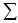 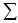 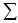 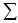 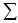 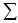 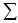 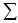 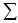 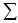 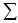 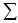 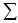 

      1. Клуб типтес мәдениет мекемелерінің негізгі түрлерін көрсетіңіз, бірлік

      Укажите основные виды учреждений культуры клубного типа, единиц

      2. Клуб типтес ғимараттар саны мен олардың аумағын көрсетіңіз

      Укажите число зданий клубного типа и их площадь

      3. Клуб типтес мәдени мекемелер қызметтерінің негізгі сипаттамаларын көрсетініз

      Укажите основные характеристики деятельности учреждений культуры клубного типа

      4. Көркемөнерпаздар шығармашылығының ұжымдарын жанрлары бойынша көрсетіңіз, бірлік

      Укажите коллективы самодеятельного творчества по жанрам, единиц

      5. Қатысушылар шығармашылығының ұжымдарын жанрлары бойынша көрсетіңіз, адам

      Укажите число участников коллективов самодеятельного творчества по жанрам, человекАтауы

Наименование ____________________________ Мекенжайы

_________________________________________ Адрес _____________________

                                                _____________________

Телефон _________________________________

Электрондық почта мекенжайы

Адрес электронной почты _________________

Орындаушы

Исполнитель _____________________________       _____________________

                  аты-жөні                         телефон

                  фамилия

Басшы

Руководитель ____________________________       _____________________

              тегі, аты және әкесінің аты          қолы

              фамилия, имя и отчество              подпись

Бас бухгалтер

Главный бухгалтер _______________________        ____________________

              тегі, аты және әкесінің аты          қолы

              фамилия, имя и отчество              подписьМөрдің орны (бар болған жағдайда)

Место для печати (при наличии)

Қазақстан Республикасы      

Статистика агенттігі төрағасының

2013 жылғы 28 тамыздағы     

№ 205 бұйрығына      

8-қосымша             

«Клуб типтес мәдениет мекемесінің қызметі туралы есеп» (коды

0541104, индексі 1–клуб, кезеңділігі жылдық), жалпымемлекеттік

статистикалық байқауының статистикалық нысанын толтыру

жөніндегі нұсқаулық

      1. Осы «Клуб типтес мәдениет мекемесінің қызметі туралы есеп» (коды 0541104, индексі 1–клуб, кезеңділігі жылдық) жалпымемлекеттік статистикалық байқау бойынша статистикалық нысанды толтыру жөніндегі нұсқаулық (бұдан әрі - Нұсқаулық) «Мемлекеттік статистика туралы» Қазақстан Республикасы Заңының 12-бабының 7) тармақшасына сәйкес әзірленген және «Клуб типтес мәдениет мекемесінің қызметі туралы есеп» (коды 0541104, индексі 1–клуб, кезеңділігі жылдық) жалпымемлекеттік статистикалық байқаудың статистикалық нысанының толтырылуын нақтылайды.



      2. Келесі анықтамалар осы статистикалық нысанды толтыру мақсатында қолданылады:

      мәдени-демалыс типтес мекемелер – клубтар, мәдениет үйлері, өнерлі қызметкерлер, мұғалімдер үйлері, демалыс орталықтары, автоклубтар, қалқымалы мәдени базалары және халықтың демалысын, халық шығармашылығы ұжымдары мен басқа да клуб құрылымдарының қызметін ұйымдастыратын басқалар жататын мәдени-ағарту мекемесі.



      3. 1-бөлімде облыстық, аудандық, қалалық, ауылдық мәдениет сарайлары мен мәдениет үйлері, клубтар, сонымен бірге клуб типтес мекемелер: автоклубтар, (халық аз тұратын елдімекенде, баратын жолы қиын және алыс аудандарда бос уақытта мәдени демалысты қызметті жүзеге асыратын), клуб жұмыстарын жүйелі жүргізетін және жалпы мәдени жұмыстар өткізу мен жан-жақты мәдени демалысты ұйымдастыру үшін барлық жағдай жасайтын кафе-клубтар, Интернет клубтар, мәдениет және демалыс орталықтары ұйымдары клубтық мәдени мекемелеріне жататын есепке алынады.



      4. 1, 2 бөлімдерде мекемелер, ғимараттар санын және олардың аумағын, оларды өз теңгерімінде иеленетін кәсіпорындар көрсетеді.



      5. 3, 4 және 5 бөлімдерді клуб типтес мәдениет мекемелерінің бөлігін жалға алатын кәсіпорындар толтырады.



      6. Клуб типтес мәдениет мекемесін тұтасымен жалға алатын кәсіпорын бөлімдердің барлығын толтырады.



      7. Статистикалық нысанға кіретін деректер клуб жұмысын есепке алу журналы кіретін материалдарына негізделуі қажет.



      8. 1-бөлімнің 1-бағанында мәдениет үйлеріне (сарайларына) клуб мекемелері, мәдени-ағарту және мәдени-бұқаралық жұмыстар жатады.

      2 – бағанында клубқа ұйымға немесе ассоциацияға біріккен, бірыңғай мүддедегі адамдар бірлестігі, клубтар спорттық, ойын-сауық, автоклубтар, саяси клубтар және тағы сол сияқтылар жатады.



      9. 2-бөлімнің 1-жолында клуб типтес мәдениет мекемелерінің ғимараттарының (үй-жайларының) жалпы саны көрсетіледі.

      1.1-жолда жылытылмайтын ғимараттар (үй-жайлар) саны көрсетіледі.

      1.2-жолда апаттық жағдайдағы ғимараттар (үй-жайлар) саны көрсетіледі.

      1.3-жолда күрделі жөндеуді және жаңғыртуды талап ететін ғимараттар (үй-жайлар) саны көрсетіледі.

      1.2 және 1.3 жолдарда күрделі жөндеуді талап ететін және апатты жағдайдағы ғимараттардың (үй-жайлардың) саны ғимараттардың (үй-жайларының) техникалық жағдайын сипаттайтын акт (қорытынды) негізінде немесе белгіленген тәртіпте жазылған өзге де құжаттың негізінде толтырылады.



      10. 3-ші бөлімнің 1-жолында өткізілген іс-шаралар саны клуб мекемесінің жұмысын есепке алу журналында жазылған жазбалар негізінде толтырады. Есепке өткізілген жеріне қарамастан (клубта, жатақханада, мектепте және тағы басқалар), клуб типтес мәдени мекемелер ұйымдастырған барлық іс-шаралар енгізіледі. Мұның өзінде тақырыптық кештер, театрландырылған мерекелер мен көрсетілімдер барысында өткізілген дәрістер, баяндамалар, концерттер және басқа да іс-шаралар да өткізілген іс-шаралар санына қосылады. Басқа мекемелердің клуб үй-жайында (мәдениет үйі, мәдениет сарайы) өткізген іс-шаралары, осы клубтың үй-жайының (мәдениет үйі, мәдениет сарайы) есебіне кірмейді.

      2-жолда үйірмеге шығармашылық, ғылым, техника тағы басқалар саласында бірлескен тұрақты оқу үшін біріккен жалпы қызығушылықпен байланысты тұлғалар тобы жатады. Қолданбалы шығармашылық пен қолданбалы білім курстарына шығармашылықпен айналысу үшін бір мүддедегі адамдар бірлестігі жатады. Әуесқой бірлестіктеріне бос уақыт саласында түрлі рухани сұраныстарды қанағаттандыру мақсатында әлеуметтік пайдалы мәдени-демалыс қызметпен айналысатын ерікті адамдар бірлестігі жатады. Клубтарға клубтың әрбір мүшесі адамдар ортасына өзінің білімі мен дағдысын шығаруға тырысатын, басты критерий тәрбие болып табылатын қызығушылығы бірыңғай адамдар қоғамдастығы жатады.

      3-жолда қатысушылар саны клуб мүшелері, мазмұны және сабаққа қатысуы туралы деректер көрсетілетін клуб жұмысын есепке алу журналының мәліметтері негізінде толтырылады. Бірнеше үйірмеге (ұжымға) қатысатын адамдар, әр үйірме (ұжым) бойынша жеке-жеке есепке алынады.

      4-жолда көрсетілген қызметтерден түскен табыстарға ақылы үйірмелерге қатысушылардан және клуб типтес мәдениет мекемелерімен өткізілген іс-шаралардан түскен табыстар қосылады.

      Көрсетілген қызметтерден түскен табыстарға жергілікті және республикалық бюджеттерден түскен қаражаттар, қайырымдылық және басқа да жарналар кірмейді.



      11. 4-ші бөлімде көркемөнерпаздардың шығармашылық ұжымына бейнелеу, декоративтік-қолданбалы, музыка, театр, хореография және цирктік өнерлері, киноөнері, фотография және басқалар саласындағы жалпы халықтың кәсіби емес көркем өнер шығармашылығы қызметіндегі құралдардың ортақтығымен, бір-бірімен бір мүддедегі, нормалар қажеттілігімен және өткізу ережесімен, бірігіп орындалатын қызметтермен байланысты тұлғалардың топтары жатады.



      12. Арифметикалық-логикалық бақылау:

      1) 1 бөлім. «Клуб типтес мәдениет мекемелерінің негізгі түрлері»:

      1 жол > 1.1 жолдан әр баған үшін;

      2) 2 бөлім. «Клуб типтес ғимараттар саны мен олардың аумағы»:

      1.1 жол > 1 жолдан әр баған үшін;

      1.2 жол > 1 жолдан әр баған үшін;

      1.3 жол > 1 жолдан әр баған үшін;

      1 баған > 2 бағаннан әр жол үшін;

      3) 3 бөлім. «Клуб типтес мәдени мекемелері қызметтерінің негізгі сипаттамалары»:

      1 жол > 1.1 жолдан әр баған үшін;

      2 жол > 2.1 жолдан әр баған үшін;

      3 жол > 3.1 жолдан әр баған үшін;

      1 баған > 2 бағаннан әр жол үшін;

      4) 4 бөлім. «Көркемөнерпаздар шығармашылығының ұжымдарын жанрлары бойынша»:

      1 баған > 2 бағаннан әр жол үшін;

      3 баған > 4 бағаннан әр жол үшін;

      1 баған > 3 бағаннан әр жол үшін;

      2 баған > 4 бағаннан әр жол үшін;

      5) 5 бөлім. Қатысушылар шығармашылығының ұжымдарын жанрлары бойынша, адам

      1 баған > 2 бағаннан әр жол үшін;

      3 баған > 4 бағаннан әр жол үшін;

      1 баған > 3 бағаннан әр жол үшін;

      2 баған > 4 бағаннан әр жол үшін.

      1. Концерт ұйымдарының, концерт залы ғимараттарының (үй-жайларының) санын және олардың сыйымдылығын көрсетіңіз

      Укажите число концертных организаций, зданий (помещений) концертных залов и их вместимость

      2. Концерт ұйымдары өткізген іс-шаралар санын көрсетіңіз, бірлік

      Укажите число мероприятий, проведенных концертной организацией, единиц

      3. Концерт ұйымдары өткізген іс-шаралардағы көрермендер санын көрсетіңіз, адам

      Укажите число зрителей на мероприятиях, проведенных концертной организацией, человекАтауы

Наименование ____________________________ Мекенжайы

_________________________________________ Адрес _____________________

                                                _____________________

Телефон _________________________________

Электрондық почта мекенжайы

Адрес электронной почты _________________

Орындаушы

Исполнитель _____________________________       _____________________

                  аты-жөні                         телефон

                  фамилия

Басшы

Руководитель ____________________________       _____________________

              тегі, аты және әкесінің аты          қолы

              фамилия, имя и отчество              подпись

Бас бухгалтер

Главный бухгалтер _______________________        ____________________

              тегі, аты және әкесінің аты          қолы

              фамилия, имя и отчество              подписьМөрдің орны (бар болған жағдайда)

Место для печати (при наличии)

Қазақстан Республикасы      

Статистика агенттігі төрағасының

2013 жылғы 28 тамыздағы     

№ 205 бұйрығына        

10-қосымша              

«Концерт қызметі туралы есеп» (коды 0601104, индексі 1-концерт,

кезеңділігі жылдық) жалпымемлекеттік статистикалық байқаудың

статистикалық нысанын толтыру жөніндегі нұсқаулық

      1. Осы «Концерт қызметі туралы есеп» (коды 0601104, индексі 1-концерт, кезеңділігі жылдық) жалпымемлекеттік статистикалық байқау бойынша статистикалық нысанды толтыру жөніндегі нұсқаулық (бұдан әрі - Нұсқаулық) «Мемлекеттік статистика туралы» Қазақстан Республикасы Заңының 12-бабының 7) тармақшасына сәйкес әзірленген және «Концерт қызметі туралы есеп» (коды 0601104, индексі 1-концерт, кезеңділігі жылдық) жалпымемлекеттік статистикалық байқаудың статистикалық нысанының толтырылуын нақтылайды.



      2. Келесі анықтамалар осы статистикалық нысанды толтыру мақсатында қолданылады:

      концерттік ұйымдар – әдебиет пен өнер туындыларын көпшілікке орындау және көркемөнер ұжымдары мен жеке орындаушыларды әйгілеу жағдайларын жасауға арналған шаралар кешенін іске асыратын көріністік ұйымдар.



      3. Осы статистикалық нысан бойынша есепті дербес теңгерімде, сондай-ақ басқа кәсіпорындар мен ұйымдардың теңгеріміндегі концерт ұйымдары (филармониялар, концерттік бірлестіктер, концерт залдары) және дербес ұжымдар (музыкалық, хор, би және тағы басқалар) жасайды.



      4. 1-бөлімнің 2 - жолында концерт қызметін жүзеге асыру үшін тұрақты пайдаланатын және ұйымға меншік құқығы ретінде, шаруашылығын жүргізуге немесе жедел басқаруға тиесілі немесе ұйым жалға алу құқығы ретінде пайдаланатын үй-жайлардың (ғимараттар) жалпы саны көрсетіледі. Үй-жай ретінде жеке орналасқан ғимараттар немесе концерт іс-шараларын және (немесе) жаттығу үрдісін жүргізу үшін пайдаланатын ғимараттардың жекелеген бөліктері түсіндіріледі.

      2.1 - жолда жылытылмайтын ғимараттар (үй-жайлар) саны көрсетіледі, 2.2-жолда апаттық жағдайдағы ғимараттар (үй-жайлар) саны, 2.3 - жолда күрделі жөндеуді және жаңғыртуды қажет ететін ғимараттар (үй-жайлар) саны.

      2.2 және 2.3 - жолдар ғимараттарының (үй-жайларының) техникалық жағдайын сипаттайтын акт (қорытынды) негізінде немесе белгіленген тәртіпте жазылған өзге де құжаттың негізінде толтырылады.

      5. 2- 3 бөлімдерде концертке белгіленген, алдын ала құрылған бағдарламалар бойынша әртістердің көпшілікке шығуы жатады.

      2 - 3 бөлімнің 1 және 3 жолдарында филармониялық концерттерге жататын симфониялық оркестрлердің, хор және хореографиялық ұжымдардың, халық аспаптары оркестрлері және үрмелі оркестрлер қойылымдары, опералық және камералық түріндегі вокалист-солисттердің, балет әртістері, солисттер, көркем сөз шеберлері, камера-вокалдық және аспаптық ансамбльдер топтары, би ансамбльдерінің концерттері, концерттік-дәрістер және тағы басқалардың (ересектер мен балалар үшін бірдей) қойылымдары көрсетіледі.

      2 - 3 бөлімнің 2 және 4 жолдарында эстрадалық концерттер жататын бұл эстрадалық оркестрлер, вокалдық және вокалдық-аспаптық топтардың, қуыршақ топтарының, пантомималық ұжымдардың, көлеңке театрлардың және тағы басқалардың (ересектер мен балалар үшін бірдей) көрсетілімдері көрсетіледі.



      5. 2-бөлімнің 2-жолында және бұдан әрі статистикалық нысанның «өз аумағында» қала, аудан және тағы сол сияқты – концерт ұйымының тіркелген орны түсіндірледі.

      Есепті кезең ішінде өз аумағында, сондай-ақ жеке немесе жалға алынған үй-жайда, немесе тараптық ұйымдардың алаңдарында, яғни бір жолғы концерттер (сахналарында) (клубтар, мәдениет үйлерінің, спорт сарайлары, театрлардың және тағы басқалар) өткізілген концерттік ұйымның немесе дербес ұжымның концерт саны көрсетіледі.

      3-жолда Қазақстан Республикасында өткізілген гастрольдер туралы мәліметтер көрсетіледі.

      Гастрольдік және көшпелі концерттер туралы деректерге үй-жайда концерт өткізген ұйым емес, осы концерттерді өткізетін концерт ұйымы кіреді.



      6. 4-бөлімде көрсетілген қызметтен түскен табыстарға халық және кәсіпорын қаражаты есебінен төленген, халыққа және тағы басқалар үшін өткізілген шаралардан түскен табыстар кіреді.

      Көрсетілген қызметтерден түскен табыстарға жергілікті және республикалық бюджеттерден түскен қаражаттар, қайырымдылық және басқа да жарналар кірмейді.



      7. 5-бөлімде шетелдердегі гастрольдерде алыс және таяу шетелдерде өткізген концерттер көрсетіледі. Гастрольдерге әртістің немесе ұжымның (ансамбль, хор және басқалардың) оның тұрақты қызметінен тыс орында басқа ауданда, қалада, мемлекеттердегі спектакльдері, көрсетілімдері кіреді.



      8. Осы нысанды тапсыру қағаз тасығышта және электронды форматта жүзеге асырылады. Нысанды электронды форматта толтыру Қазақстан Республикасы Статистика агенттігі Интернет-ресурсының (www.stat.gov.kz) «On-line есептер» бөлімінде орналастырылған бағдарламалық қамтамасыз етуді пайдалану арқылы іске асырылады.



      9. Арифметикалық – логикалық бақылау:

      1) «Концерт ұйымдарының, концерттік зал үй-жайларының (ғимараттарының) саны және олардың сыйымдылығы» 1-бөлімі:

      әр баған үшін 2.1-жол 2-жолдан;

      әр баған үшін 2.2-жол 2-жолдан;

      әр баған үшін 2.3-жол 2-жолдан;

      әр баған үшін 1-баған > 2-бағаннан;

      2) «Концерттік ұйымдар өткізген іс-шаралар саны» 2-бөлімі:

      әр баған үшін 1-жол = 2, 3-жолдардан;

      әр баған үшін 1.1-жол=2.1, 3.1-жолдардан;

      әр баған үшін 1.1-жол 1-жолдан;

      әр баған үшін 2.1-жол 2-жолдан;

      әр баған үшін 3.1-жол 3-жолдан;

      әр жол үшін 1-баған > 3-бағаннан;

      әр жол үшін 2-баған > 4-бағаннан;

      3) «Концерт ұйымдары өткізген іс-шаралардағы көрермендер саны» 3-бөлімі:

      барлық бағандар үшін 1-жол = 2, 3-жолдардан; 

      барлық бағандар үшін 1.1-жол= 2.1, 3.1-жолдардан; 

      әр баған үшін 1.1-жол 1-жолдан;

      әр баған үшін 2.1-жол 3-жолдан;

      әр баған үшін 3.1-жол 5-жолдан;

      әр жол үшін 1-баған > 3-бағаннан;

      әр жол үшін 2-баған > 4-бағаннан.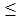 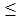 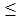 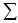 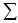 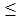 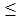 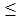 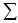 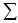 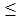 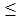 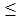 

      1. Мұражай бейінін көрсетіңіз, бірлік

      Укажите профиль музея, единиц

      2. Мұражай, қорық-мұражайлар ғимараттарының (үй-жайларының) санын көрсетіңіз, бірлік

      Укажите число зданий (помещений) музеев, заповедников–музеев, единиц

      3. Мұражай, қорық-мұражайлар қызметінің негізгі сипаттамаларын көрсетіңіз

      Укажите основные характеристики деятельности музея, заповедника-музея

      4. Мұражайлардағы, қорық-мұражайлардағы ақпараттық-коммуникациялық технологиялардың болуын көрсетіңіз, бірлік

      Укажите наличие информационно-коммуникационных технологий в музее, заповеднике–музее, единиц

      5. Интернет-ресурстың болуын көрсетіңіз.

      Укажите наличие Интернет-ресурса.

      6. Мұражайлардың, қорық-мұражайлардың көрмелік қызметін көрсетіңіз, бірлік

      Укажите выставочную деятельность музея, заповедника-музея, единицАтауы

Наименование ____________________________ Мекенжайы

_________________________________________ Адрес _____________________

                                                _____________________

Телефон _________________________________

Электрондық почта мекенжайы

Адрес электронной почты _________________

Орындаушы

Исполнитель _____________________________       _____________________

                  аты-жөні                         телефон

                  фамилия

Басшы

Руководитель ____________________________       _____________________

              тегі, аты және әкесінің аты          қолы

              фамилия, имя и отчество              подпись

Бас бухгалтер

Главный бухгалтер _______________________        ____________________

              тегі, аты және әкесінің аты          қолы

              фамилия, имя и отчество              подписьМөрдің орны (бар болған жағдайда)

Место для печати (при наличии)

Қазақстан Республикасы     

Статистика агенттігі төрағасының

2013 жылғы 28 тамыздағы    

№ 205 бұйрығына       

12-қосымша             

«Мұражай қызметі туралы есеп» (коды 0531104, индексі 1-мұражай,

кезеңділігі жылдық) жалпымемлекеттік статистикалық байқауының

статистикалық нысанын толтыру жөніндегі нұсқаулық

      1. Осы «Мұражай қызметі туралы есеп» (коды 0531104, индексі 1-мұражай, кезеңділігі жылдық) жалпымемлекеттік статистикалық байқау бойынша статистикалық нысанды толтыру жөніндегі нұсқаулық (бұдан әрі - Нұсқаулық) «Мемлекеттік статистика туралы» Қазақстан Республикасы Заңының 12-бабының 7) тармақшасына сәйкес әзірленген және «Мұражай қызметі туралы есеп» (коды 0531104, индексі 1-мұражай, кезеңділігі жылдық) жалпымемлекеттік статистикалық байқаудың статистикалық нысанының толтырылуын нақтылайды.



      2. Келесі анықтамалар осы статистикалық нысанды толтыру мақсатында қолданылады:

      мұражайлар – мәдени, бiлiм беру және ғылыми-зерттеу функцияларын жүзеге асыруға және тарихи-мәдени мұраларды көпшiлiкке танытуды қамтамасыз етуге бағытталған, мұражай экспонаттары мен мұражай коллекцияларын сақтау, зерделеу және көпшiлiкке көрсету үшiн құрылған мәдениет ұйымдары.



      3. Бөлімдер, секторлар құқығында жұмыс істейтін мұражай мекемелері, сондай-ақ жеке орналасқан мұражайлық көрсету объектілері жеке есептерді құрмайды.



      4. 1 - бөлімде мұражай, қорық-мұражай бейіні ондағы мәдени құндылықтар, тарихи және мәдени ескерткіштері коллекциялары бойынша анықталады.

      1 - бағанда тарихи мұражайларға бұл кең ауқымдағы тарихи бейіні бар - жалпы тарихи мұражайлар (мысалы ел тарихының мұражайлары), арнайы тарихи тәртіптерге сәйкес келетін бейіні бар (археологиялық, этнографиялық мұражайлар және тағы басқа) мұражайлар немесе тарих ғылымының (әскери-тарихи мұражайлар) дербес саласындағы мұражайлар жатады.

      2 – бағанда өлкетану мұражайларына тарихи ескерткіштерді, табиғи-ғылыми және көркемөнер коллекцияларын, белгілі географиялық немесе әкімшілік аумақтардың халық өнері туындыларының құжаттарын жинайтын және көрмеге қойып көрсететін мұражайлар жатады.

      3 – бағанда мемориалдық мұражайларға жеке тарихи оқиғалардың немесе көрнекті тұлғалардың (ғалымдар, жазушылар, суретшілер, әртістер және тағы басқа) естеліктерімен байланысты материалдарды, құжаттарды және сол сияқтыларды жинайтын және көрмеге қойып көрсететін мұражайлар жатады.

      4 – бағанда табиғи-ғылыми мұражайларға биологиялық, геологиялық, табиғаттану және тағы басқа мұражайлар жатады.

      5 – бағанда өнертану мұражайларына жататын бұл көркем өнер мұражайы, сурет галереясы, бейнелеу өнері мұражайы, сәулет мұражайы және тағы басқалар, сондай-ақ экспонаттары музыка, театр өнерінің дамуын сипаттайтын мұражайлар.

      6 - бағанда тарих және мәдениет ескерткіштері жататын қорық-мұражайлар есепке алынады.

      7 - бағанда әдеби мұражайлар, салалық мұражайлар және басқалары есепке алынады.



      5. 2 - бөлімнің 1 - жолында мұражай, қорық-мұражай ғимараттарының (үй-жайларының) жалпы саны көрсетіледі.

      1.1 - жолда жылытылмайтын ғимараттар (үй-жайлар) саны көрсетіледі, 1.2-жолда апаттық жағдайдағы ғимараттар (үй-жайлар) саны, 1.3 - жолда күрделі жөндеуді және жаңғыртуды қажет ететін ғимараттар (үй-жайлар) саны көрсетіледі.

      1.2 және 1.3 - жолдарда күрделі жөндеуді талап ететін және апатты жағдайдағы ғимараттардың (үй-жайлардың) саны мұражайлар, қорық-мұражай, ғимараттарының (үй-жайларының) техникалық жағдайын сипаттайтын акт (қорытынды) негізінде немесе белгіленген тәртіпте жазылған өзге де құжаттың негізінде толтырылады.



      6. 3-бөлімнің 1 - жолында жәдігер көрмеде қарау үшін немесе сату алдында таныстыру үшін қойылған зат. Негізгі қордың жәдігерлер санына шыққан уақытына, материалына және дайындалу техникасына қарамастан ғылыми немесе көркемдік маңызы бар барлық жәдігерлер, материалдық және рухани мәдениет пен табиғи тарихи ескерткіштер, оның ішінде: тарихи құндылықтар, археологиялық материалдар, көркем-сурет құндылықтары, заттық, бейнелеу, жазба және өзге де тарих және мәдениет ескерткіштеріне жататын бағалы металдардан және асыл тастардан жасалған көркем-сурет бұйымдары, сәндік қолданбалы өнер туындылары, қолжазба және баспа басылымдары, әр-түрлі тасымалдауыштағы мұрағат құжаттары және мұрағат құралдары, бірегей және сирек музыка саймандары, филателистикалық материалдар, нумизматика бұйымдары, сфрагистика, гиральдика, фалеристика, флора мен фауна нұсқалары және сирек коллекциялар, ғылымдардың минералогия анатомия, палеонтология салалары үшін қызығушылықты туғызатын бұйымдар кіреді.

      Негізгі қордағы жәдігерлердің жалпы санынан 1.1 жолда электронды тасығыштағы жәдігерлер саны бөліп көрсетіледі.

      2-жолда мұражай жасаған және көмекші материалдарды есепке алу кітабында тіркелетін ғылыми-көмекші материалдар (диаграммалар, сызбалар, нақнұсқалар, көшірмелер және тағы басқалар) туралы мәліметтер толтырылады.

      Көмекші қорға келесілер кіреді:

      1) тұрақты қойылымға және әртүрлі көрмелердің қажеттілігі үшін мұражай жинаған, дайындаған немесе сатып алған материалдар: нақнұсқалар, пішімдер, қалыптар, жаңартулар, фотокөшірмелер, жоспарлар, карталар, сызбалар, диаграммалар, кескіндер және мұражай мәндері арасынан анықталатын, қойылымды-көрмелік тақырыпты ашуға көмектесетін өзге де көрнекті материалдар;

      2) жалпы шығарылымның баспа материалдары: плакаттар, афишалар, үндеулер, ашық хаттар, карталар, жоспарлар, сызбалар, баспа кескіндемелерінің әртүрлі түрлері, газеттер, журналдар, нумизматика, фалеристика, бондар және осы бұйымдардың толық немесе қанағаттанарлық жағдайда сақталған, негізгі қордың құрамындағы қосымша нұсқасы 3-5 кем емес болған жағдайда өзге де бұйымдар;

      3) мұражайды жинау үшін қызығушылық ұсынатын, бірақ айтарлықтай жаңартуды талап ететін, сақтаудың қанағаттандырмайтын жағдайында келіп түскен, түпнұсқа бұйымдар;

      4) жалпы көтерме археологиялық, геологиялық, палеонтологиялық және өңдеуден өткен өзге де табиғи материалдар;

      5) негізгі мұражай қоры бұйымдарын суретке түсіру барысында алынған негативтер мен суреттер;

      6) жылдам бұзылатын ауылшаруашылығы дақылдарының үлгілері және бұзылуға ұшыраған және жиі ауыстыруды талап ететін басқа да табиғи бұйымдар үлгілері.

      7) табиғи-тарихи ескерткіш болып табылмайтын, бірақ табиғаттың кейбір ерекшелігін және құбылысын көрнекілеп көрсету үшін мұражайда пайдаланылатын табиғат объектілері.

      3-жол мұражайішілік сақтау бөлімінен қойылымға табыстау актісі негізінде толтырылады.

      4-жол жаңғырту байқауы құжаты немесе негізгі қордағы жәдігерлер бойынша сақтау паспорттары негізінде толтырылады.

      5-жолда жыл ішінде мұражайға келіп түскен жәдігерлер саны көрсетіледі.

      6-жолда мәдениет және тарихи ескерткіштер қорық–мұражайлар саны көрсетіледі.

      7-жолда есепті жылы мұражайға келушілердің жалпы саны көрсетіледі.

      7.1-жолда есепті жылы мұражайға келушілердің жалпы санынан келуші балалар саны көрсетіледі.

      8-жолда есепті кезеңде өткізілген экскурсиялар саны көрсетіледі.

      Экскурсияға мұражайларға, көңіл аударарлық жерлерге, көрмелерге, және тағы басқа орындарға топпен бару жатады. Объектілерді көрсету білікті маманның - аудиторияға объекті туралы мән-жайды, осы объектімен байланысты тарихи оқиғаны түсінуін, ескерткіш орнына баға беретін экскурсоводтың көмегімен жүргізіледі. Экскурсиялар өз бетінше қызмет көрсететін, сондай-ақ туристік қызмет кешенінің бір бөлігі болып табыла алады;

      9-жолда лекцияларды есепке алу журналының негізінде мұражай қызметкерлері өз мұражайында және одан тыс жерлерде оқыған лекцияларының жалпы саны көрсетіледі.

      10-жолда көрсетілген қызметтен түскен табыстарға халық және кәсіпорын қаражаты есебінен төленген, өткізілген шаралардан, экскурсиялық келіп-кетулерден, дәрістерден, шығармашылық өнімдерді өткізуден, халыққа арналған шығармашылық тапсырыстарды орындаудан түскен табыстар кіреді.

      Көрсетілген қызметтерден түскен табыстарға жергілікті және республикалық бюджеттерден түскен қаражаттар, қайырымдылық және басқа да жарналар кірмейді.

      10.1-жолда өткізілген экскурсиялардан түскен табыстарға экскурсовод өткізген экскурсиялардан түскен табыстар кіреді.



      7. 4-бөлімнің 1 - жолында мұражайдың электронды каталогына енгізілген мұражай бұйымдары туралы мәліметтер толтырылады.

      2-жолында мұражайдың сандық форматта енгізілген жәдігер саны туралы мәліметтер толтырылады

      3-жолда мұражайда, қорық–мұражайда, Интернетке қатынаудың болуы, 3.1 - жолда Интернет желісіне сымсыз технология құралдары (WiFi) арқылы қатынау мүмкіндігі бар мұражайлар, қорық–мұражайларда көрсетіледі.

      4-жолда пайдаланатын жеке компьютерлер саны, 4.1 - жолда жергілікті желі арқылы Интернетке қосылған компьютерлер саны.



      8. 5-бөлімде мұражайдағы, қорық–мұражайдағы интернет-ресурстың болуы көрсетіледі.



      9. 6-бөлімдегі көрме ұғымы іс-шараның өзін, сондай-ақ осы іс-шараның өткізілу орнын да білдіреді;

      6-бөлімнің 1-жолында есепті жылы мұражайлар, қорық–мұражайлар ұйымдастырған көрмелердің жалпы саны көрсетіледі. Көрмеге экономика, ғылым, техника, мәдениет, өнер және қоғамдық өмірдің басқа да салаларындағы жетістіктерді жұртшылыққа көрсету жатады.

      1.1-жолда мұражайда, қорық-мұражайда өткізілген көрмелер саны, 1.1.1-жолда жекеменшік қорлар негізінде мұражайда өткізген көрмелер саны көрсетіледі.

      1.1.2-жолда өзге де қорларды тарту арқылы (басқа да мұражайлардан, жеке топтамалардан және тағы басқа) мұражайларда, қорық-мұражайларда өткізілген көрмелер саны көрсетіледі.

      1.2-жолда есепті жылы өз облысының (қаласының) аумағында және Қазақстан Республикасы бойынша өз аумағынан тысқары, оның ішінде шет елдерде өткізілген мұражайларда, қорық-мұражайларда көрсетілген көрмелер саны.

      1.2.1-жолда есепті жылы мұражайдың, қорық-мұражайлардың шет елде өткізген көрмелер саны көрсетіледі.



      10. Осы нысанды тапсыру қағаз тасығышта және электронды форматта жүзеге асырылады. Нысанды электронды форматта толтыру Қазақстан Республикасы Статистика агенттігі Интернет-ресурсының (www.stat.gov.kz) «On-line есептер» бөлімінде орналастырылған бағдарламалық қамтамасыз етуді пайдалану арқылы іске асырылады.



      11. Арифметикалық – логикалық бақылау:

      1) «Мұражай бейіні» 1-бөлімі:

      әр баған үшін 1-жол > 1.1-жолдан;

      2) «Мұражай, қорық-мұражай ғимараттарының (үй-жайларының) саны» 2-бөлімі:

      әр баған үшін 1.1-жол 1-жолдан;

      әр баған үшін 1.2-жол 1-жолдан;

      әр баған үшін 1.3-жол 1-жолдан;

      әр жол үшін 1-баған > 2-бағаннан;

      3) «Мұражай, қорық–мұражай қызметінің негізгі сипаттамалары» 3-бөлімі:

      әр баған үшін 1.1-жол 1-жолдан;

      әр баған үшін 3-жол 1, 2-жолдардан;

      әр баған үшін 4-жол 1, 2-жолдардан;

      әр баған үшін 7.1-жол7-жолдан;

      әр баған үшін 10-жол >10.1-жолдан;

      әр жол үшін 1-баған >2-бағаннан;

      4) «Мұражайлардағы, қорық-мұражайлардағы ақпараттық-коммуникациялық технологиялары» 4-бөлімі:

      әр баған үшін 3.1-жол3-жолдан;

      әр баған үшін 4.1-жол4-жолдан;

      әр жол үшін 1-баған>2-бағаннан;

      5) «Мұражайлардың, қорық-мұражайлардың көрмелік қызметі» 5-бөлімі:

      әр баған үшін 1-жол =1.1,1.2-жолдардан;

      әр баған үшін 1.1-жол =1.1.1, 1.1.2-жолдардан;

      әр баған үшін 1.2.1-жол1.2-жолдан;

      әр жол үшін 1-баған > 2-бағаннан.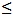 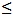 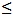 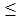 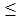 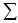 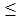 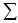 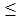 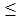 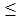 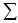 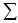 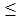 

      2. Саябақтар санын көрсетіңіз, бірлік

      Укажите число парков, единиц

      3. Саябақ қызметінің негізгі сипаттамаларын көрсетіңіз

      Укажите основные характеристики деятельности парка

      4. Бос уақыт объектілерінің және оларға келушілердің санын көрсетіңіз

      Укажите число досуговых объектов и их посетителейАтауы

Наименование ____________________________ Мекенжайы

_________________________________________ Адрес _____________________

                                                _____________________

Телефон _________________________________

Электрондық почта мекенжайы

Адрес электронной почты _________________

Орындаушы

Исполнитель _____________________________       _____________________

                  аты-жөні                         телефон

                  фамилия

Басшы

Руководитель ____________________________       _____________________

              тегі, аты және әкесінің аты          қолы

              фамилия, имя и отчество              подпись

Бас бухгалтер

Главный бухгалтер _______________________        ____________________

              тегі, аты және әкесінің аты          қолы

              фамилия, имя и отчество              подписьМөрдің орны (бар болған жағдайда)

Место для печати (при наличии)

Қазақстан Республикасы     

Статистика агенттігі төрағасының

2013 жылғы 28 тамыздағы    

№ 205 бұйрығына       

14-қосымша             

«Ойын-сауық және демалыс саябағының қызметі туралы есеп» (коды

0571104, индексі 1-саябақ, кезеңділігі жылдық) жалпымемлекеттік

статистикалық байқауының статистикалық нысанын толтыру

жөніндегі нұсқаулық

      1. Осы «Ойын-сауық және демалыс саябағының қызметі туралы есеп» (коды 0571104, индексі 1-саябақ, кезеңділігі жылдық) жалпымемлекеттік статистикалық байқау бойынша статистикалық нысанды толтыру жөніндегі нұсқаулық «Мемлекеттік статистика туралы» Қазақстан Республикасының Заңының 12-бабының 7) тармақшасына сәйкес әзірленген және «Ойын-сауық және демалыс саябағының қызметі туралы есеп» (индексі 1-саябақ) жалпымемлекеттік статистикалық байқаудың статистикалық нысанын толтыру тәртібін нақтылайды.



      2. Саябақтың бір бөлігін кәсіпорын жалға алатын болса 3- бөлімнің 4, 5-жолдарын және 4- бөлімнің 3, 4-жолдарын толтырады, ал саябақтар санын және олардың аумағын, бос уақыт объектілерінің санын өз меншігінде саябағы бар кәсіпорындар көрсетеді.



      3. 2- бөлімде ойын-сауық және демалыс саябақтарына ашық аспан астында және үй-жайда орналасқан саябақтар кіреді. Ашық аспан астында орналасқан саябаққа көкмайсалы алабы бар, халық арасында мәдени-демалысты және дене шынықтыру-сауықтыру жұмыстарын ұйымдастыратын кешенді, көп функциялы мәдениет мекемелері жатады.

      Кәсіпорын саябақтың барлығын жалға алатын болса бөлімдердің барлығын толтырады.



      4. 3 - бөлімнің 1 – жолында ашық аспан астында орналасқан саябақтың алаңы жерге берілетін Мемлекеттік актісіне сәйкес көрсетіледі, мұнда павильондар, ғимараттар, театрлар және олардың орналасқан жеріне қарамастан басқа да демалыс объектілерінің алып тұрған аумағы кіреді.

      2 – жолда үй-жайда орналасқан саябақтың алаңына жеке меншік, сондай-ақ жалға алынған алаң кіреді, оған сондай-ақ сауда орталықтары, ойын-сауық кешендері және басқа да үй-жайлардың ішінде орналасқан демалыс объектілерінің алаңы кіреді.

      3 – жолда Саябақтың жұмыс істеген күндерінің санына паркке келушілерге ашық болған және оларға қызмет көрсету бойынша жұмыс жүргізілген күндер саны көрсетіледі.

      4 – жолда жаппай мәдени іс-шараларға саябақ ұйымдастырған және саябақтың ішінде, сондай-ақ одан тыс жерлерде өткізілетін барлық іс-шаралар: концерттер, спектакльдер, мерекелер, ардагерлерді құттықтаулар, тақырыптық кездесулер, спорттық жарыстар, шахмат және дойбымен ойнау сеанстары, оркестр концерттері, музыкалық композициялар және белгіленген бағдарламалар бойынша басқа да көрсетілімдер кіреді, мұнда радио әңгілемелері қосылмайды.

      5 – жолда көрсетілген қызметтен түскен табыс іс-шаралар өткізуден түскен табыстар және аттракциондар, ойын автоматтары мен өзге де демалыс объектілері билеттерінің құны кіреді.



      5. 4- бөлімнің 1 – жолында демалыс объектілері көрсетіледі оларға эстрадалық алаңдар немесе театрлар, шығармашылықпен айналысуға арналған үй-жайлар, би алаңдары, спорт объектілері, спорттық құрал-саймандарды жалға беру базалары, көркем - безендіру және басқа шеберханалар, балалар қалашықтары, алаңдар мен аттракциондар, парктің аумағында орналасқан ойын автоматтары кіреді.

      2 – бағанда аттракциондар көрсетіледі, оларға аттракциондарға келушілерге биомеханикалық әсер жасауды көздейтін ойын-сауық мақсатында және психоэмоциалдық және физиологиялық эффекттерді жасау үшін қолданылатын машина немесе қондырғылар жатады.

      3 – бағанда ойын автоматтары көрсетіледі, оларға бейнеойындар ойнау үшін әзірленген арнайы құрылғылар жатады.



      7. Осы нысанды тапсыру қағаз тасығышта және электронды форматта жүзеге асырылады. Нысанды электронды форматта толтыру Қазақстан Республикасы Статистика агенттігі Интернет-ресурсының (www.stat.gov.kz) «On-line есептер» бөлімінде орналастырылған бағдарламалық қамтамасыз етуді пайдалану арқылы іске асырылады.



      8. Арифметикалық-логикалық бақылау

      1) «Саябақтар саны» 2-бөлімі:

      әр жол үшін 1-баған > 2 бағаннан; 

      2) «Саябақ қызметінің негізгі сипаттамалары» 3-бөлімі:

      әр жол үшін 1-баған > 2-бағаннан;

      3) «Бос уақыт объектілерінің және оларға келушілердің саны» 4-бөлімі:

      әр баған үшін 2-жол 1-жолдан;

      әр баған үшін 4-жол 3-жолдан;

      әр жол үшін 1-баған = 2-4 бағандардың .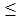 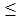 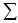 

      1. Театрлар, цирктер санын көрсетіңіз, бірлік

      Укажите число театров, цирков, единиц

      2. Театрлар (цирктер) ғимараттарының (үй-жайларының) санын көрсетіңіз, бірлік

      Укажите число зданий (помещений) театров (цирков), единиц

      3. Театр (цирк) қызметінің негізгі сипаттамасын көрсетіңіз

      Укажите основные характеристики деятельности театра (цирка)

      4. Театрлардағы (цирктердегі) ақпараттық-коммуникациялық технологиялардың қолда барын көрсетіңіз, бірлік

      Укажите наличие информационно-коммуникационных технологий в театрах (цирках), единиц

      5. Интернет-ресурстың болуын көрсетіңіз.

      Укажите наличие Интернет-ресурса.Атауы

Наименование ____________________________ Мекенжайы

_________________________________________ Адрес _____________________

                                                _____________________

Телефон _________________________________

Электрондық почта мекенжайы

Адрес электронной почты _________________

Орындаушы

Исполнитель _____________________________       _____________________

                  аты-жөні                         телефон

                  фамилия

Басшы

Руководитель ____________________________       _____________________

              тегі, аты және әкесінің аты          қолы

              фамилия, имя и отчество              подпись

Бас бухгалтер

Главный бухгалтер _______________________        ____________________

              тегі, аты және әкесінің аты          қолы

              фамилия, имя и отчество              подписьМөрдің орны (бар болған жағдайда)

Место для печати (при наличии)

Қазақстан Республикасы      

Статистика агенттігі төрағасының

2013 жылғы 28 тамыздағы     

№ 205 бұйрығына        

16-қосымша              

«Театр (цирк) қызметі туралы есеп» (коды 0551104, индексі

1-театр (цирк), кезеңділігі жылдық) жалпымемлекеттік

статистикалық байқауының статистикалық нысанын толтыру

жөніндегі нұсқаулық

      1. Осы «Театр (цирк) қызметі туралы есеп» (коды 0551104, индексі 1-театр (цирк), кезеңділігі жылдық) жалпымемлекеттік статистикалық байқау бойынша статистикалық нысанды толтыру жөніндегі нұсқаулық (бұдан әрі - Нұсқаулық) «Мемлекеттік статистика туралы» Қазақстан Республикасы Заңының 12-бабының 7) тармақшасына сәйкес әзірленген және «Театр (цирк) қызметі туралы есеп» (коды 0551104, индексі 1-театр (цирк, кезеңділігі жылдық) жалпымемлекеттік статистикалық байқаудың статистикалық нысанының толтырылуын нақтылайды.



      2. Келесі анықтамалар осы статистикалық нысанды толтыру мақсатында қолданылады:

      1) театрлар – бұл әдебиет және өнер туындыларының сахналық қойылымдарын жүзеге асыратын (драмалық, музыкалық драмалық, музыкалық, хореографиялық, қуыршақ, пантомималар, әзіл-оспақ, балаларға және жасөспірімдерге арналған, жастарға және экспериментальды қоса алғанда өзге де) ойын-сауық ұйымдары;

      2) цирк – ғимараты (манежі) бар цирктік қойылымдардың және цирк ұжымдағы артистердің ауқым-ауқым өзгеріп тұратын өз қызметін жүзеге асыратын мәдениет мекемесі.



      3. Статистикалық нысанды өз құрамында кәсіпқой труппасы, сондай-ақ цирктері бар кәсіпқой театрлар (театр-студия), театр өнерінің шығармашылық ұжымы ұсынады.

      Кәсіпқой театрлар санына опера және балет театры, музыкалық комедия (оператталар), драмалық, жас көрермендер, әзіл-оспақ, қуыршақ және басқа театрлар жатады. Халық театрлары кәсіпқой театрлар санына қосылмайды, олардың есебі бөлек жүргізіледі.

      Статистикалық нысанда цирк бойынша барлық көрсеткіштер стационарлық (қысқы және жазғы), жылжымалы (шапито), сахнадағы цирк, хайануаттар циркі туралы деректер кіреді.

      Егер бір театр ғимаратында (немесе цирк ғимаратында) дерекциясы бір болып табылатын репертуарлары әртүрлі немесе әртүрлі тілдерде екі шығармашылық ұжым жұмыс жасаса, онда бұл екі труппа бір театр (цирк) болып саналады.

      Есепке алынатын деректер статистикалық нысанға есепке алу материалдарына билеттерді іске асыру туралы есеп жататын, сондай-ақ статистикалық нысанның негізгі көрсеткіштері негізделіп, толтырылатын басқа да бастапқы құжаттарға негізделеді.



      4. 2-бөлімнің 1-жолында театрлар (цирктер) ғимараттарының (үй жайларының) жалпы саны көрсетіледі.

      1.1 - жолда жылытылмайтын жайлардың саны көрсетіледі, 1.2 - жолда апаттық жағдайдағы (жайлар) ғимараттар саны, 1.3 - жолда күрделі жөндеуді қайта жаңғыртуды қажет ететін, ғимараттардың (жайлар) саны көрсетіледі.

      1.2 - 1.3 - жолдар театрлар (цирктер) ғимараттарының (үй жайларының) техникалық жағдайын сипаттайтын, белгіленген реттік құрастырылған басқа да құжат немесе акт (қорытынды) негізінде толтырылады.



      5. 3-бөлімнің 1-жолында көрермендер залындағы орындар саны, негізгі залдағы және қосымша залдардағы болса, орындар санының қосындысымен анықталады.

      2-жолда спектакльдердің (қойылымдардың) санына республика аумағындағы театрлар (цирктер), сондай-ақ шетелдік театрлар немесе цирктік ұжымдар өткізген қойылымдар кіреді. Спектакльдер (қойылымдар) санына негізгі сахнада, сондай-ақ қосымша сахнада театр (цирк) өткізген таңертеңгілік және кешкі спектакльдер туралы жиынтық деректер жатады.

      3-жолда спектакль – режиссер (балетмейстер және дирижер; режиссер және дирижер) ойына сәйкес және оның басшылығымен актерлердің, суретші-декораторлардың, композитерлер мен басқа да театр ұжымы мүшелерінің бірлескен күшімен пайда болатын театр өнерінің шығармасы.

      4-жолда көшпелі спектакльдерге (қойылымдарға) тараптық ұйымдардың сахналық алаңдарында бір рет көрсетілетін спектакльдер (қойылымдар) жатады. Гастрольдік спектакльдерге (қойылымдарға) театрдың басқа бір театрлық ойын-сауық кәсіпорындармен шарт жасау арқылы театрлармен өткізілген спектакльдер (қойылымдар) жатады. Гастрольдер – спектакль артистерінің (ұжымының) немесе театр тобының оның тұрақты қызмет орнынан тыс басқа аудандарға, қалаларға, елдерге өнер көрсетулері жатады. Гастрольдік және көшпелі спектакльдер (қойылымдар) туралы статистикалық нысанға үй-жайда көшпелі немесе гастрольдік спектакль (қойылымдар) қойған ұйым емес, осы спектакльді (қойылым) көрсеткен театр (цирк) кіреді.

      5-жолда қойылым – суретшімен, балетмейстермен бірігіп режиссер-қоюшы жүзеге асыратын спектакль (опералық, драмалық, балет), цирк және эстрадалық қойылым пайда болатын шығармашылық үдеріс. Цирктік қойылым – әр түрлі цирктік нөмірлерден құралған бағдарлама.

      6-жолда көрермендер саны республика аумағында спектаклдерге (қойылымдарға) келушілер, сондай-ақ гастроль уақытында шетелдік ұжымдар спектакльдеріне (қойылымдарына) келуші адамдар санынан тұрады.

      7-жолда көрсетілген қызметтерден түскен табыстарға спектаклдерге (қойылымдарға) сатылған билеттерден түскен қаражаттар, спектакльдердің бағдарламаларын (қойылымдар) таратудан түскен, суретке түсірушілердің қызметтерінен алынған қаражаттар, егер олар өз ұжымы күшімен өткізілетін болса жаңа жылдық қызметтеріне төлемдері (Аяз ата және Ақша қар, басқа да ертегі кейіпкерлерін шақыру), театрға (цирк) тиесілі ойын автоматтары қызметтерінен түскен қаражаттар, егер олар театр (цирк) иелігінде болса және тағы басқалар кіреді.

      Көрсетілген қызметтен түскен табысқа, жергілікті және республикалық бюджетке түсетін қаражат, қайырымдылық және басқа жарна қосылмайды.



      6. 4-бөлімнің 1 - жолында Интернет желісіне қосылу мүмкіндігі бар театрлар (цирктер) саны, 1.1 - жолда Интернет желісіне сымсыз технология құралдары (WiFi) арқылы қатынау мүмкіндігі бар театрлар (цирктер) көрсетіледі.

      2 - жолда пайдаланылатын компьютерлер саны, 2.1 - жолда жергілікті желі арқылы Интернет желісіне қосылу мүмкіндігі бар компьютерлер саны.



      7. 5-бөлімде театрларда (цирктерде) интернет-ресурстарының болуы көрсетіледі.



      8. Осы нысанды тапсыру қағаз тасығышта және электронды форматта жүзеге асырылады. Нысанды электронды форматта толтыру Қазақстан Республикасы Статистика агенттігі Интернет-ресурсының (www.stat.gov.kz) «On-line есептер» бөлімінде орналастырылған бағдарламалық қамтамасыз етуді пайдалану арқылы іске асырылады.

      Ескерту: Х – бұл айқындама толтырылмайды.



      9. Арифметикалық – логикалық бақылау:

      1) «Театрлар, цирктер саны» 1-бөлімі: 

      әр баған үшін 1.1-жол 1-жолдан;

      1.1.1-жолдар бойынша 1-баған = 2-7-бағандардың ;

      2) «Театрлар (цирктер) ғимараттарының (үй-жайларының) саны» 2-бөлімі:

      әр баған үшін 1.1-жол 1-жолдан;

      әр баған үшін 1.2-жол 1-жолдан;

      әр баған үшін 1.3-жол 1-жолдан;

      әр жол үшін 1-баған > 2-бағаннан;

      3) «Театр (цирк) қызметінің негізгі сипаттамалары» 3-бөлімі:

      әр баған үшін 3-жол 2-жолдан;

      әр баған үшін 4.1-жол 4-жолдан; 

      әр баған үшін 6.1-жол 6-жолдан;

      әр жол үшін 1-баған > 2-бағаннан;

      4) «Театрлардағы (цирктердегі) ақпараттық-коммуникациялық технологиялардың қолда бары» 4-бөлімі:

      әр баған үшін 1.1-жол 1-жолдан;

      әр баған үшін 2.1-жол 3-жолдан;

      әр жол үшін 1-баған >2-бағаннан.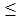 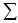 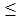 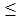 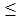 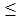 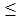 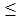 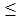 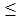 

      2. Көрсетілген қызмет көлемі туралы ақпаратты көрсетіңіз, мың теңге

      Укажите информацию об объеме оказанных услуг, тысяч тенге_____________________

1Мұнда және әрі КҚСЖ-Көрсетілген қызметтердің статистикалық жіктеуіші, Агенттіктің www.stat.gov.kz Интернет-ресурсындағы «Жіктеуіштер» бөлімінде орналасқан.

Здесь и далее СКУ-Статистический класификатор услуг,размещен на Интернет-ресурсе Агентсва www.stat.gov.kz в разделе «Класификаторы».Атауы

Наименование ____________________________ Мекенжайы

_________________________________________ Адрес _____________________

                                                _____________________

Телефон _________________________________

Электрондық почта мекенжайы

Адрес электронной почты _________________

Орындаушы

Исполнитель _____________________________       _____________________

                  аты-жөні                         телефон

                  фамилия

Басшы

Руководитель ____________________________       _____________________

              тегі, аты және әкесінің аты          қолы

              фамилия, имя и отчество              подпись

Бас бухгалтер

Главный бухгалтер _______________________        ____________________

              тегі, аты және әкесінің аты          қолы

              фамилия, имя и отчество              подписьМөрдің орны (бар болған жағдайда)

Место для печати (при наличии)

Қазақстан Республикасы     

Статистика агенттігі төрағасының

2013 жылғы 28 тамыздағы    

№ 205 бұйрығына       

18-қосымша             

«Көрсетілген қызметтер көлемі туралы есеп» (коды 0621102,

индексі 2-қызмет көрсету, кезеңділігі тоқсандық)

жалпымемлекеттік статистикалық байқаудың статистикалық нысанын

толтыру жөніндегі нұсқаулық

      1. Осы «Көрсетілген қызметтер көлемі туралы есеп» (коды 0621102, индексі 2-қызмет көрсету, кезеңділігі тоқсандық), жалпымемлекеттік статистикалық байқау бойынша статистикалық нысанды толтыру жөніндегі нұсқаулық (бұдан әрі - Нұсқаулық) «Мемлекеттік статистика туралы» Қазақстан Республикасы Заңының 12-бабының 7) тармақшасына сәйкес әзірленді және «Көрсетілген қызметтер көлемі туралы есеп» (коды 0621102, индексі 2-қызмет көрсету, кезеңділігі тоқсандық), жалпымемлекеттік статистикалық байқаудың статистикалық нысанын толтыруды нақтылайды.



      2. Осы статистикалық нысанды толтыру мақсатында келесі анықтамалар қолданылады:

      қызмет көрсету – адамның немесе тұтастай алғанда қоғамның түрлі қажеттіліктерін қанағаттандыруға бағытталған қызмет. Қызмет көрсету сатып алу-сату объектісі болып табылады, онда өндірушінің (қызмет көрсетушінің) шығындары олардан түскен түсім халықтың қаражаты және мемлекеттік бюджеттің, ерікті жарналардың, сондай-ақ кәсіпорындардың қаражаты есебінен толықтай немесе едәуір көлемде жабылады.



      3. Осы статистикалық нысанды Экономикалық қызмет түрлерінің жалпы жіктеуішінің төменде келтірілген кодтарына сәйкес негізгі қызмет түрі қызмет көрсету саласы болып табылатын респонденттер тапсырады:

      1) 58 - баспа қызметі;

      2) 59 - кино-, бейнефильмдер және телевизиялық бағдарламалар, фонограмма мен музыкалық жазбалар өндіру;

      3) 60 - бағдарлама және теле-радио хабарлама жасау бойынша қызмет;

      4) 62 - компьютерлік бағдарламалау, кеңестер беру және басқа ілеспе қызметтер;

      5) 63 - ақпараттық қызметтердің жұмысы;

      6) 64.20.0 – холдингтік компаниялар қызметі;

      7) 68 - жылжымайтын мүлікпен жасалатын операциялар;

      8) 69 - құқық және бухгалтерлік есеп саласындағы қызмет;

      9) 70 - бас компаниялар қызметі; басқару мәселелері бойынша кеңестер беру;

      10) 71 - сәулет, инженерлік ізденістер, техникалық сынақтар мен талдау саласындағы қызмет;

      11) 72 - ғылыми зерттеулер және әзірлемелер;

      12) 73 - жарнама қызметі және нарық конъюнктурасын зерттеу;

      13) 74 - өзге де кәсіби, ғылыми және техникалық қызмет;

      14) 75 - ветеринарлық қызмет;

      15) 77 - жалдау, жалға беру, лизинг;

      16) 78 - жұмысқа орналастыру;

      17) 80 - қауіпсіздікті қамтамасыз ету және тергеу жүргізу бойынша қызмет;

      18) 81 - ғимараттарға және аумақтарға қызмет көрсету саласындағы қызмет;

      19) 82 - әкімшілік-басқару, шаруашылық және өзге де қосалқы қызмет көрсету саласындағы қызмет;

      20) 90 - шығармашылық, өнер және ойын-сауық саласындағы қызмет;

      21) 91 - кітапханалардың, мұрағаттардың, мұражайлардың және мәдени қызмет көрсететін басқа мекемелердің қызметі;

      22) 92 - құмар ойындар және бәс тігуді ұйымдастыру қызметі;

      23) 93 - спорт, демалыс пен ойын-сауықты ұйымдастыру саласындағы қызмет;

      24) 95 - компьютерлерді, тұрмыстық бұйымдар мен жеке тұтынатын заттарды жөндеу;

      24)96 - өзге де дербес қызметтер көрсету



      4. Егер құрылымдық бөлімшеге заңды тұлға статистикалық нысанды тапсыру бойынша өкілеттік берсе, онда ол өзі орналасқан жердегі статистика органдарына осы статистикалық нысанды ұсынады. Егер құрылымдық бөлімшеде статистикалық нысанды тапсыру бойынша өкілеттіктері болмаса, онда заңды тұлға өзі орналасқан жердегі статистика органдарына олардың аумақтарын көрсете отырып құрылымдық бөлімшелер бөлінісінде статистикалық нысанды ұсынады.



      5. «Қызметтің негізгі түрлері бойынша көрсетілген қызметтер көлемі» көрсеткіші олардың төлемінің уақытына тәуелсіз (яғни орындалған қызмет көрсетулердің көлемін есептеу аудару әдісі бойынша жүргізіледі) орындау сәтіндегі көрсетілген қызметтер құнын білдіреді.

      Статистикалық байқауға жататын қызметтің негізгі түрі бойынша қызмет көрсетулердің тізбесі Қызмет көрсетудің статистикалық жіктеуішіне (бұдан әрі - КҚСЖ) сәйкес көрсетіледі, Агенттіктің Интернет-ресурсында www.stat.gov.kz «Жіктеуіштер» бөлімінде орналасқан.



      6. Көрсетілген қызметтер көлеміне халық қаражаты және қызмет тұтынушылардың басқа санаттарының қаражаты есебінен (кәсіпорындардың меншік қаражаты және қызмет көрсетулерді төлеуге мемлекеттік бюджеттен төленген алынғандары қосылады) төленген қызмет көрсетулер қосылады.

      Көрсетілген қызметтер көлеміне, оларға төлем уақыты бойынша емес, өндіріс процесіне шығу сәтіндегі қызметтерді ұсынумен байланысты барлық шығындар қосылады:

      1) көліктік-дайындау шығыстарын есептегенде негізгі материалдардың, шикізаттың құны;

      2) өндірістік және басқа да қажеттіліктерге (сынақ өткізу, тәжірибе, бақылау және тағы басқалар) пайдаланылатын материалдардың және жартылай фабрикаттардың сатып алу құны;

      3) қызмет көрсету өндірісі үшін пайдаланылатын отынды сату шығындары, сондай-ақ сатып алынатын энергияның барлық түрлерінің құны (электрлік, отындық, сығылған ауа және басқа);

      4) табиғи шикізатты пайдаланумен байланысты шығындар (су шаруашылығы жүйесінен алынған суға төлем, түбіріне жіберілген ағашқа төлемінің бір бөлігі);

      5) бөгде субьектілермен орындалған өндірістік сипаттағы жұмыстар мен қызмет көрсетулер құны;

      6) өзге де материалдық шығындар;

      7) субъектіге меншік, жедел басқару құқығында тиесілі барлық негізгі құралдардың түрлері, сондай-ақ ұзақ мерзімді жалға алынатын негізгі құралдар бойынша амортизациялық аударымдардың есепті кезең ішінде есептілік соммасы;

      8) жалақы төлеміне шығыстар;

      9) өзге де шығыстар: салықтар мен бюджетке төленетін басқа да міндетті төлемдер, іс-сапарлық, өкілдік шығыстар, қайырымдылық көмек және т. б.;

      10) кеңестік, тергеу жүргізу бойынша және қауіпсіздікті қамтамасыз ету, жарнама, банк қызметтері және т.б. сияқты бөгде ұйымдармен көрсетілген қызметтер құны;

      11) ағымдағы жөндеу, коммуналдық қызметтер және тағы басқалар.

      Көрсетілген қызметтер көлеміне мерзімін ұзарту, оның шығарылуы мен өнімділігін арттыру мақсатында құрылысқа немесе ғимараттарға күрделі жөндеу және құрылғыларды жаңарту және машиналар мен жабдықтар жөндеу шығыстары қосылмайды (мұндай шығындар негізгі капиталға жалпы жинақтау ретінде түсіндіріледі).



      7. Осы нысанды тапсыру қағаз тасығышта және электронды форматта жүзеге асырылады. Нысанды электронды форматта толтыру Қазақстан Республикасы Статистика агенттігі Интернет-ресурсының (www.stat.gov.kz) «On-line есептер» бөлімінде орналастырылған бағдарламалық қамтамасыз етуді пайдалану арқылы іске асырылады.



      8. Арифметикалық - логикалық бақылау

      1) 1-бөлім «Қызметтің негізгі түрі бойынша көрсетілген қызмет көлемі туралы ақпарат»:

      1-жол = ҚСЖ-нің 9-белгісі бойынша жолдардың ;

      1-баған > әр жол бойынша 2 баған.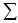 

      2. Қызметтің негізгі түрі бойынша көрсетілген қызмет көлемі туралы ақпаратты көрсетіңіз, мың теңге

      Укажите информацию об объеме оказанных услуг по основному виду деятельности, тысяч тенге_____________________

1Мұнда және әрі КҚСЖ-Көрсетілген қызметтердің статистикалық жіктеуіші, Агенттіктің www.stat.gov.kz Интернет-ресурсындағы «Жіктеуіштер» бөлімінде орналасқан.

Здесь и далее СКУ-Статистический класификатор услуг,размещен на Интернет-ресурсе Агентсва www.stat.gov.kz в разделе «Класификаторы».

      3. Қосалқы қызмет түрлері бойынша өндірілген өнім (жұмыс, қызмет) көлемі туралы ақпаратты көрсетіңіз (кәсіпорындар толтырады), мың теңге

      Укажите информацию об объеме произведенной продукции (работ, услуг) по вторичным видам деятельности (заполняется предприятиями), тысяч тенге_____________________

2ЭҚЖЖ-Экономикалық қызмет түрлерінің жалпы жіктеуіші, Агенттіктің www.stat.gov.kz Интернет-ресурсындағы «Жіктеуіштер» бөлімінде орналасқан.

ОКЭД-Общего классификатора видов экономической деятельности размещен на Интернет-ресурсе Агентсва www.stat.gov.kz в разделе «Класификаторы».Атауы

Наименование ____________________________ Мекенжайы

_________________________________________ Адрес _____________________

                                                _____________________

Телефон _________________________________

Электрондық почта мекенжайы

Адрес электронной почты _________________

Орындаушы

Исполнитель _____________________________       _____________________

                  аты-жөні                         телефон

                  фамилия

Басшы

Руководитель ____________________________       _____________________

              тегі, аты және әкесінің аты          қолы

              фамилия, имя и отчество              подпись

Бас бухгалтер

Главный бухгалтер _______________________        ____________________

              тегі, аты және әкесінің аты          қолы

              фамилия, имя и отчество              подписьМөрдің орны (бар болған жағдайда)

Место для печати (при наличии)

Қазақстан Республикасы     

Статистика агенттігі төрағасының

2013 жылғы 28 тамыздағы    

№ 205 бұйрығына       

20-қосымша             

«Көрсетілген қызметтер көлемі туралы есеп» (коды 0611104,

индексі 2-қызмет көрсету, кезеңділігі жылдық) жалпымемлекеттік

статистикалық байқаудың статистикалық нысанын толтыру жөніндегі

нұсқаулық

      1. Осы «Көрсетілген қызметтер көлемі туралы есеп» (коды 0611104, 2-қызмет көрсету, кезеңділігі жылдық), жалпымемлекеттік статистикалық байқау бойынша статистикалық нысанды толтыру жөніндегі нұсқаулық (бұдан әрі - Нұсқаулық) «Мемлекеттік статистика туралы» Қазақстан Республикасы Заңының 12-бабының 7) тармақшасына сәйкес әзірленді және «Көрсетілген қызметтер көлемі туралы есеп» (коды 0611104, 2-қызмет көрсету, кезеңділігі жылдық), жалпымемлекеттік статистикалық байқаудың статистикалық нысанын толтыруды нақтылайды.



      2. Осы статистикалық нысанын толтыру мақсатында келесі анықтамалар қолданылады:

      1) қызмет көрсету – адамның немесе тұтастай алғанда қоғамның түрлі қажеттіліктерін қанағаттандыруға бағытталған қызмет;

      2) қызметтің қайталама түрі – негізгісінен басқа, үшінші тұлға үшін өнімдерді (жұмыстарды, қызмет көрсетулерді) өндіру мақсатында жүзеге асырылатын қызмет түрі;

      3) негізгі қызмет түрі – қосылған құны кәсіпорын жүзеге асыратын кез келген қызмет түрінің қосылған құнынан асып кететін қызмет түрі.



      3. Осы статистикалық нысанды Экономикалық қызмет түрлерінің жалпы жіктеуішінің төменде келтірілген кодтарына сәйкес негізгі қызмет түрі қызмет көрсету саласы болып табылатын респонденттер тапсырады:

      1) 58 - баспа қызметі;

      2) 59 - кино-, бейнефильмдер және телевизиялық бағдарламалар, фонограмма мен музыкалық жазбалар өндіру;

      3) 60 - бағдарлама және теле-радио хабарлама жасау бойынша қызмет;

      4) 62 - компьютерлік бағдарламалау, кеңестер беру және басқа ілеспе қызметтер;

      5) 63 - ақпараттық қызметтердің жұмысы;

      6) 64.20.0 – холдингтік компаниялар қызметі;

      7) 68 - жылжымайтын мүлікпен жасалатын операциялар;

      8) 69 - құқық және бухгалтерлік есеп саласындағы қызмет;

      9) 70 - бас компаниялар қызметі; басқару мәселелері бойынша кеңестер беру;

      10) 71 - сәулет, инженерлік ізденістер, техникалық сынақтар мен талдау саласындағы қызмет;

      11) 72 - ғылыми зерттеулер және әзірлемелер;

      12) 73 - жарнама қызметі және нарық конъюнктурасын зерттеу;

      13) 74 - өзге де кәсіби, ғылыми және техникалық қызмет;

      14) 75 - ветеринарлық қызмет;

      15) 77 - жалдау, жалға беру, лизинг;

      16) 78 - жұмысқа орналастыру;

      17) 80 - қауіпсіздікті қамтамасыз ету және тергеу жүргізу бойынша қызмет;

      18) 81 - ғимараттарға және аумақтарға қызмет көрсету саласындағы қызмет;

      19) 82 - әкімшілік-басқару, шаруашылық және өзге де қосалқы қызмет көрсету саласындағы қызмет;

      20) 90 - шығармашылық, өнер және ойын-сауық саласындағы қызмет;

      21) 91 - кітапханалардың, мұрағаттардың, мұражайлардың және мәдени қызмет көрсететін басқа мекемелердің қызметі;

      22) 92 - құмар ойындар және бәс тігуді ұйымдастыру қызметі;

      23) 93 - спорт, демалыс пен ойын-сауықты ұйымдастыру саласындағы қызмет;

      24) 95 - компьютерлерді, тұрмыстық бұйымдар мен жеке тұтынатын заттарды жөндеу;

      25) 96 - өзге де дербес қызметтер көрсету.



      4. Егер құрылымдық бөлімшелерге заңды тұлға статистикалық нысанды беруді өткізу бойынша өкілеттік берсе, онда ол өзі орналасқан жердегі статистика органдарына осы статистикалық нысанды ұсынады. Егер құрылымдық бөлімше статистикалық нысанды беруді өткізу бойынша өкілеттіктерді алмаса, онда заңды тұлға өзі орналасқан жердегі статистика органдарына олардың аумақтарын көрсете отырып құрылымдық бөлімшелер бөлінісінде статистикалық нысанды ұсынады.



      5. 2 бөлімдегі «Қызметтің негізгі түрлері бойынша көрсетілген қызметтер көлемі» көрсеткіші олардың төлемінің уақытына тәуелсіз (яғни орындалған қызмет көрсетулердің көлемін есептеу аудару әдісі бойынша жүргізіледі) орындау сәтіндегі көрсетілген қызметтер құнын білдіреді.

      Статистикалық байқауға жататын қызметтің негізгі түрі бойынша қызмет көрсетулердің тізбесі Қызмет көрсетудің статистикалық жіктеуішіне (бұдан әрі - КҚСЖ) сәйкес көрсетіледі, Агенттіктің Интернет-ресурсында www.stat.gov.kz «Жіктеуіштер» бөлімінде орналасқан.

      Көрсетілген қызметтердің құны қосымша құн салығынсыз ағымдағы бағада есептелінеді.

      Көрсетілген қызметтер көлеміне халық қаражаты және қызмет тұтынушылардың басқа санаттарының қаражаты есебінен (кәсіпорындардың меншік қаражаты және қызмет көрсетулерді төлеуге мемлекеттік бюджеттен алынған қаражаттардан) төленген қызмет көрсетулерден тұрады.

      Көрсетілген қызметтер көлеміне, оларға төлем уақыты бойынша емес, өндіріс процесіне шығу сәтіндегі қызметтерді ұсынумен байланысты барлық шығындар қосылады:

      1) көліктік-дайындау шығыстарын есептегенде негізгі материалдардың, шикізаттың құны;

      2) өндірістік және басқа да қажеттіліктерге (сынақ өткізу, тәжірибе, бақылау және т.б) пайдаланылатын материалдардың және жартылай фабрикаттардың сатып алу құны;

      3) қызмет көрсету өндірісі үшін пайдаланылатын отынды сату шығындары, сондай-ақ сатып алынатын энергияның барлық түрлерінің құны (электрлік, отындық, сығылған ауа және басқа);

      4) табиғи шикізатты пайдаланумен байланысты шығындар (су шаруашылығы жүйесінен алынған суға төлем, түбіріне жіберілген ағашқа төлемінің бір бөлігі);

      5) бөгде субьектілермен орындалған өндірістік сипаттағы жұмыстар мен қызмет көрсетулер құны;

      6) өзге де материалдық шығындар;

      7) субъектіге меншік, жедел басқару құқығында тиесілі барлық негізгі құралдардың түрлері, сондай-ақ ұзақ мерзімді жалға алынатын негізгі құралдар бойынша амортизацияның аударымдардың есепті кезең ішінде есептілік соммасы;

      8) жалақы төлеміне шығыстар;

      9) өзге де шығыстар: салықтар мен бюджетке төленетін басқа да міндетті төлемдер, іс-сапарлық, өкілдік шығыстар, қайырымдылық көмек және т. б.;

      10) кеңестік, тергеу жүргізу бойынша және қауіпсіздікті қамтамасыз ету, жарнама, банк қызметтері және т.б. бөгде ұйымдармен көрсетілген қызметтер құны;

      11) ағымдағы жөндеу, коммуналдық қызметтер және т.б.

      Көрсетілген қызметтер көлеміне мерзімін ұзарту, оның шығарылуы мен өнімділігін арттыру мақсатында құрылысқа немесе ғимараттарға күрделі жөндеу және құрылғыларды жаңарту және машиналар мен жабдықтар жөндеу шығыстары қосылмайды (мұндай шығындар негізгі капиталға жалпы жинақтау ретінде түсіндіріледі).



      6. 3-бөлімде қосалқы қызмет түрлері бойынша 1-бөлімде көрсетілген мәліметтерді қоспағанда өндірілген өнімнің (жұмыс, қызмет көрсетудің) көлемі туралы мәлімет көрсетіледі.

      Қосалқы қызмет түрлері бойынша көрсетілген қызметтер тізбесі 5-таңбалы бөлінісінде (бұдан әрі-ЭҚЖЖ) Экономикалық қызмет түрлерінің жалпы номенклатурасына сәйкес көрсетіледі.



      7. Осы нысанды тапсыру қағаз тасығышта және электронды форматта жүзеге асырылады. Нысанды электронды форматта толтыру Қазақстан Республикасы Статистика агенттігі Интернет-ресурсының (www.stat.gov.kz) «On-line есептер» бөлімінде орналастырылған бағдарламалық қамтамасыз етуді пайдалану арқылы іске асырылады.



      8. «Арифметикалық - логикалық бақылау»:

      1) 2 бөлім. «Қызметтің негізгі түрі бойынша көрсетілген қызмет көлемі туралы ақпарат»:

      1 жол = КҚСЖ-нің 9 белгісі бойынша жолдардың ;

      1-баған > әр жол бойынша 2 баған. 

      2) 3 бөлім. «Қосалқы қызмет түрлері бойынша өндірілген өнім (жұмыс, қызмет) көлемі туралы ақпарат»:

      1 жол = барлық жолдардың .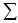 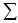 

      3. Қызметіңіздің негізгі сипаттамаларын көрсетіңіз

      Укажите основные характеристики деятельности 

      4. Қаржыландыру көздері бойынша лизинг шарттарының жалпы құнын көрсетіңіз, мың теңге

      Укажите общую стоимость договоров лизинга по источникам финансирования, тысяч тенге

      5. Лизинг шарттарының әрекетету кезеңдері бойынша шарттардың құнын көрсетіңіз, мың теңге

      Укажите стоимость договоров по периодам действия договоров лизинга, тысяч тенге

      6. Лизингті пайдалану бағыттары бойынша шарттар саны мен құнын көрсетіңіз

      Укажите число и стоимость договоров по направлениям использования лизинга

      7. Пайыздық мөлшерлемелер бойынша шарттардың саны мен құны

      Число и стоимость договоров по процентным ставкамАтауы

Наименование ____________________________ Мекенжайы

_________________________________________ Адрес _____________________

                                                _____________________

Телефон _________________________________

Электрондық почта мекенжайы

Адрес электронной почты _________________

Орындаушы

Исполнитель _____________________________       _____________________

                  аты-жөні                         телефон

                  фамилия

Басшы

Руководитель ____________________________       _____________________

              тегі, аты және әкесінің аты          қолы

              фамилия, имя и отчество              подпись

Бас бухгалтер

Главный бухгалтер _______________________        ____________________

              тегі, аты және әкесінің аты          қолы

              фамилия, имя и отчество              подписьМөрдің орны (бар болған жағдайда)

Место для печати (при наличии)

Қазақстан Республикасы     

Статистика агенттігі төрағасының

2013 жылғы 28 тамыздағы    

№ 205 бұйрығына       

22-қосымша             

«Лизингтік қызмет туралы есеп» жалпы мемлекеттік статистикалық

байқауының статистикалық нысанын (коды 7801104, индексі

1-лизинг, кезеңділігі жылдық) толтыру жөніндегі нұскаулық

      1. Осы «Лизингтік қызмет туралы есеп» (коды 7801104, индексі 1-лизинг, кезеңділігі жылдық) жалпымемлекеттік статистикалық байқаудың      статистикалық нысанын толтыру жөніндегі нұсқаулық (бұдан әрі - Нұсқаулық) «Мемлекеттік статистика туралы» Қазақстан Республикасы Заңының 12-бабының 7) тармақшасына сәйкес әзірленген және «Лизингтік қызмет туралы есеп» (коды 7801104, индексі 1-лизинг, кезеңділігі жылдық) жалпымемлекеттік статистикалық байқаудың статистикалық нысанын толтыруды нақтылайды.



      2. Келесі анықтамалар осы статистикалық нысанды толтыру мақсатында қолданылады:

      1) лизингтік қызмет – лизинг шартының жағдайларын орындау бойынша лизинг берушінің қызметі;

      2) лизинг беруші – тартылған және (немесе) меншікті ақшалар есебінен лизинг құралын меншікке сатып алатын және оны лизинг алушыға лизинг шартының жағдай бойынша беретін лизинг мәмлесінің қатысушысы;

      3) лизинг алушы – лизинг шарты бойынша лизинг құралдарын кәсіпкерлік мақсатта қабылдайтын лизинг мәмлесінің қатысушысы;

      4) қаржы лизингi - лизинг берушi сатушыдан өз меншiгiне сатып алған және лизинг шартымен келiсiлген лизинг нысанасын лизинг алушыға белгiлi бiр төлемақысына және белгiлi бiр талаптармен уақытша иеленуге және кәсiпкерлiк мақсаттар үшiн кемiнде үш жыл мерзiмге пайдалануға беруге мiндеттенетiн инвестициялық қызметтiң түрi;

      5) лизинг мерзiмi - лизинг беруші лизинг алушыға уақытша иеленуге және қолдануға лизинг шартымен көрсетілген мерзім.



      3. Егер де респондент өзінің қызметін қаржы және операциялық лизинг саласында жүзеге асыратын болса, онда аталған статистикалық нысан бойынша екі есеп - жеке қаржылық және операциялық лизинг бойынша толтырады.

      Егер құрылымдық және оқшауланған бөлімшелерге заңды тұлға статистикалық нысанды өткізу бойынша өкілеттік берсе, онда ол өзі орналасқан жердегі статистика органдарына осы статистикалық нысанды ұсынады. Егер құрылымдық және оқшауланған бөлімше статистикалық нысанды беруді өткізу бойынша өкілеттіктерді алмаса, онда заңды тұлға өзі орналасқан жердегі статистика органдарына құрылымдық және оқшауланған бөлімшелер бөлінісінде олардың аумақтарын көрсете отырып статистикалық нысанды ұсынады.

      Есепті деректер құндық мәнде мың теңгемен, объектілер саны - бірлікпен көрсетіледі

      Көрсетілген қызметтердің құны қосымша құн салығынсыз ағымдағы бағада есептелінеді.

      Бөлу кезінде өңірлер бойынша барлық көрсеткіштер мәмілелер сомасы жабдық нақты қызмет ететін өңірге жатады.



      4. 2 бөлімде лизинг туралы ұғым бұл инвестициялық қызмет түрі, мұнда лизинг беруші лизинг алушыға белгілі төлем үшін, белгілі мерзімге және белгілі жағдайларды лизинг құралын кәсіпкерлік мақсаттар үшін уақытша иеленуге және қолдануға береді.

      Қаржы лизингісінде лизинг шарты бойынша лизинг мәнін беру мына талаптардың бiрiне немесе бiрнешеуiне сай келуі тиiс:

      1) Қаржы лизингі нысанасын лизинг алушының меншiгiне беру және (немесе) лизинг алушыға тiркелген баға бойынша лизинг нысанасын сатып алу құқығын беру лизинг шартымен айқындалады;

      2) лизинг мерзiмi қаржы лизингі нысанасының пайдалы қызмет ету мерзiмiнiң 75 пайызынан асады;

      3) лизингтік төлемдердiң лизингтiң бүкiл мерзiмi iшiндегi ағымдық (дисконтталған) құны қаржылық лизингке берiлген нысанасы құнының 90 пайызынан асады;

      Операциялық лизинг – лизингтің шарт мерзімі мүліктің нормативтік қызмет мерзімінен едәуір қысқа және лизингтік төлемдер мүліктің толық құнын өтемейтін қызмет түрі.



      5. 3 бөлімінің 1- жолында лизинг шартында көрсетілген аударылған лизингтік төлемдер көрсетіледі. Лизингтік төлемдер лизинг алушының лизинг берушіге лизинг объектісі құнын, сондай-ақ лизинг берушінің пайыздық табысын орнына толтыруды білдіреді.

      2 жолда ағымдағы портфель, яғни алуға жататын лизингтік төлемдер көлемі, немесе, ағымдағы мәмілелердің қалдық құны бойынша да болған көлем көрсетіледі.



      6. 4,5,6 және 7 бөлімдерде есепті жылы жасасқан шарттардың жалпы құны мен саны көрсетіледі. Лизинг шарты – лизинг беруші сатушыдан лизинг алушының келісімі бойынша лизинг құралын меншікке сатып алуды және оны лизинг алушыға кәсіпкерлік мақсаттарға арналған төлемі үшін уақытша иеленуге және пайдалануға беруін міндеттеттейтін шарт.



      7. Осы нысанды тапсыру қағаз тасығышта және электронды форматта жүзеге асырылады. Нысанды электронды форматта толтыру Қазақстан Республикасы Статистика агенттігі Интернет-ресурсының (www.stat.gov.kz) «On-line есептер» бөлімінде орналастырылған бағдарламалық қамтамасыз етуді пайдалану арқылы іске асырылады.



      8. Арифметикалық – логикалық бақылау:

      1) 4 бөлім. «Қаржыландыру көздері бойынша лизинг шарттарының жалпы құны»:

      1 жол = әрбір бағанның 1.1 – 1.5 және 1.6 жолдарының ;

      1.5 жол > әрбір бағанның 1.5.1 жолынан;

      2) 5 бөлім. «Лизинг шарттарының күші кезеңдері бойынша шарттардың құны»:

      1 жол = әрбір бағанның 1.1-1.18 жолдарының ;

      3) 6 бөлім. «Лизингті пайдалану бағыттары бойынша шарттар құны мен саны»:

      1 жол = әрбір бағанның 1.1-1.18 жолдарының ;

      9 баған > әрбір жолдың 11 бағанынан;

      10 баған > әрбір жолдың 12 бағанынан.

      4) «Бөлімдер арасындағы арифметикалық - логикалық бақылау»:

      4 бөлімнің 1.1 жолының 1 – 5 бағандарының = 6 бөлімнің 1 жолының 1 бағанына;

      4 бөлімнің 1.2 жолының 1 – 5 бағандарының = 6 бөлімнің 1 жолының 3 бағанына;

      4 бөлімнің 1.3 жолының 1 – 5 бағандарының = 6 бөлімнің 1 жолының 5 бағанына;

      4 бөлімнің 1.4 жолының 1 – 5 бағандарының = 6 бөлімнің 1 жолының 7 бағанына;

      4 бөлімнің 1.5 жолының 1 – 5 бағандарының = 6 бөлімнің 1 жолының 9 бағанына;

      4 бөлімнің 1.5.1 жолының 1 – 5 бағандарының = 6 бөлімнің 1 жолының 11 бағанына;

      4 бөлімнің 1.6 жолының 1 – 5 бағандарының = 6 бөлімнің 1 жолының 13 бағанына;

      4 бөлімнің 1 жолының 1 – 5 бағандарының = 5 бөлімнің 1 жолының 1, 2, 3 бағандарының ;

      6 бөлімнің 1 жолының 2, 4, 6, 8, 10, 14 бағандарының = 5 бөлімнің 1 жолының 1 - 3 бағандарының .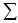 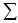 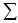 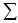 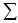 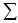 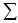 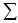 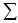 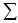 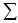 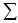 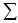 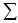 

Қазақстан Республикасы     

Статистика агенттігі төрағасының

2013 жылғы 28 тамыздағы    

№ 205 бұйрығына       

23-қосымша             

Қазақстан Республикасы Статистика агенттігінің күші жойылған

бұйрықтарының тізбесі

      1) «Қызмет көрсету статистикасы бойынша жалпымемлекеттік статистикалық байқаулардың статистикалық нысандары мен оларды толтыру жөніндегі нұсқаулықтарды бекіту туралы» Қазақстан Республикасы Статистика агенттігі төрағасының 2010 жылғы 20 қыркүйектегі № 264 бұйрығы (Нормативтік құқықтық актілерді мемлекеттік тіркеу тізілімінде № 6570 болып тіркелген, 2011 жылғы 16 сәуірдегі № 152-153 (26555) және 2011 жылғы 19 сәуірдегі № 154-155 (26557) «Егемен Қазақстан» газетінде жарияланған);



      2) «Көрсетілген қызметтер көлемі туралы есеп» жалпымемлекеттік статистикалық байқаудың статистикалық нысаны мен оны толтыру жөніндегі нұсқаулықты бекіту туралы» Қазақстан Республикасы Статистика агенттігі төрағасының 2010 жылғы 30 қыркүйектегі № 278 бұйрығы (Нормативтік құқықтық актілерді мемлекеттік тіркеу тізілімінде № 6579 болып тіркелген);



      3) «Қызмет көрсету статистикасы бойынша жалпымемлекеттік статистикалық байқаулардың статистикалық нысандары мен оларды толтыру жөніндегі нұсқаулықтарды бекіту туралы» Қазақстан Республикасы Статистика агенттігі төрағасының 2010 жылғы 20 қыркүйектегі № 264 бұйрығына өзгерістер енгізу туралы» Қазақстан Республикасы Статистика агенттігі төрағасының 2011 жылғы 23 тамыздағы № 244 бұйрығы (Нормативтік құқықтық актілерді мемлекеттік тіркеу тізілімінде № 7326 болып тіркелген, 2012 жылғы 5 мамырдағы № 210-215 (27289) «Егемен Қазақстан» газетінде жарияланған);



      4) «Қызмет көрсету статистикасы бойынша жалпымемлекеттік статистикалық байқаулардың статистикалық нысандары мен оларды толтыру жөніндегі нұсқаулықтарды бекіту туралы» Қазақстан Республикасы Статистика агенттігі төрағасының 2010 жылғы 20 қыркүйектегі № 264 бұйрығына өзгерістер енгізу туралы» Қазақстан Республикасы Статистика агенттігі төрағасының міндетін атқарушының 2012 жылғы 28 маусымдағы 

№ 154 бұйрығы (Нормативтік құқықтық актілерді мемлекеттік тіркеу тізілімінде № 7842 болып тіркелген, 2012 жылғы 10 қазандағы № 659-664 (27736) «Егемен Қазақстан» газетінде жарияланған).
					© 2012. Қазақстан Республикасы Әділет министрлігінің «Қазақстан Республикасының Заңнама және құқықтық ақпарат институты» ШЖҚ РМК
				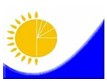 Мемлекеттік статистика органдары құпиялылығына кепілдік береді

Конфиденциальность гарантируется органами государственной статистики

Жалпымемлекеттік статистикалық байқау бойынша статистикалық нысан

Статистическая форма общегосударственного статистического наблюденияМемлекеттік статистика органдары құпиялылығына кепілдік береді

Конфиденциальность гарантируется органами государственной статистики

Жалпымемлекеттік статистикалық байқау бойынша статистикалық нысан

Статистическая форма общегосударственного статистического наблюденияҚазақстан Республикасы Статистика агенттігі төрағасының 2013 жылғы 28 тамыздағы № 205 бұйрығына 1-қосымша

Приложение 1 к приказу Председателя Агентства Республики Казахстан по статистике от 28 августа 2013 года № 205Қазақстан Республикасы Статистика агенттігі төрағасының 2013 жылғы 28 тамыздағы № 205 бұйрығына 1-қосымша

Приложение 1 к приказу Председателя Агентства Республики Казахстан по статистике от 28 августа 2013 года № 205Аумақтық статистика органына тапсырылады

Представляется территориальному органу статистики

Статистикалық нысанды www.stat.gov.kz сайтынан алуға болады

Статистическую форму можно получить на сайте www.stat.gov.kzМемлекеттік статистиканың тиісті органдарына алғашқы статистикалық деректерді тапсырмау, уақтылы тапсырмау және дәйексіз деректерді беру «Әкімшілік құқық бұзушылық туралы» Қазақстан Республикасы Кодексінің 381-бабында көзделген әкімшілік құқық бұзушылық болып табылады.

Непредставление, несвоевременное представление и представление недостоверных первичных статистических данных в соответствующие органы государственной статистики являются административными правонарушениями, предусмотренными статьей 381 Кодекса Республики Казахстан «Об административных правонарушениях».Мемлекеттік статистиканың тиісті органдарына алғашқы статистикалық деректерді тапсырмау, уақтылы тапсырмау және дәйексіз деректерді беру «Әкімшілік құқық бұзушылық туралы» Қазақстан Республикасы Кодексінің 381-бабында көзделген әкімшілік құқық бұзушылық болып табылады.

Непредставление, несвоевременное представление и представление недостоверных первичных статистических данных в соответствующие органы государственной статистики являются административными правонарушениями, предусмотренными статьей 381 Кодекса Республики Казахстан «Об административных правонарушениях».Мемлекеттік статистиканың тиісті органдарына алғашқы статистикалық деректерді тапсырмау, уақтылы тапсырмау және дәйексіз деректерді беру «Әкімшілік құқық бұзушылық туралы» Қазақстан Республикасы Кодексінің 381-бабында көзделген әкімшілік құқық бұзушылық болып табылады.

Непредставление, несвоевременное представление и представление недостоверных первичных статистических данных в соответствующие органы государственной статистики являются административными правонарушениями, предусмотренными статьей 381 Кодекса Республики Казахстан «Об административных правонарушениях».Мемлекеттік статистиканың тиісті органдарына алғашқы статистикалық деректерді тапсырмау, уақтылы тапсырмау және дәйексіз деректерді беру «Әкімшілік құқық бұзушылық туралы» Қазақстан Республикасы Кодексінің 381-бабында көзделген әкімшілік құқық бұзушылық болып табылады.

Непредставление, несвоевременное представление и представление недостоверных первичных статистических данных в соответствующие органы государственной статистики являются административными правонарушениями, предусмотренными статьей 381 Кодекса Республики Казахстан «Об административных правонарушениях».Мемлекеттік статистиканың тиісті органдарына алғашқы статистикалық деректерді тапсырмау, уақтылы тапсырмау және дәйексіз деректерді беру «Әкімшілік құқық бұзушылық туралы» Қазақстан Республикасы Кодексінің 381-бабында көзделген әкімшілік құқық бұзушылық болып табылады.

Непредставление, несвоевременное представление и представление недостоверных первичных статистических данных в соответствующие органы государственной статистики являются административными правонарушениями, предусмотренными статьей 381 Кодекса Республики Казахстан «Об административных правонарушениях».Статистикалық нысан коды 0561104

Код статистической формы 0561104Кітапхана қызметі туралы есеп

Отчет о деятельности библиотекиКітапхана қызметі туралы есеп

Отчет о деятельности библиотекиКітапхана қызметі туралы есеп

Отчет о деятельности библиотекиКітапхана қызметі туралы есеп

Отчет о деятельности библиотеки1-кітапхана

1-библиотека

Жылдық

ГодоваяЕсептік кезең

Отчетный периоджыл

годЭкономикалық қызмет түрлерінің номенклатурасы бойынша 91.01.2 кодына сәйкес кітапхана қызметін жүзеге асыратын заңды тұлғалар және (немесе) олардың құрылымдық және оқшауландырылған бөлімшелері, дара кәсіпкерлер ұсынады.

Представляют юридические лица и (или) их структурные и обособленные подразделения, индивидуальные предприниматели, осуществляющие библиотечную деятельность, согласно кодам по Номенклатуре видов экономической деятельности - 91.01.2.Экономикалық қызмет түрлерінің номенклатурасы бойынша 91.01.2 кодына сәйкес кітапхана қызметін жүзеге асыратын заңды тұлғалар және (немесе) олардың құрылымдық және оқшауландырылған бөлімшелері, дара кәсіпкерлер ұсынады.

Представляют юридические лица и (или) их структурные и обособленные подразделения, индивидуальные предприниматели, осуществляющие библиотечную деятельность, согласно кодам по Номенклатуре видов экономической деятельности - 91.01.2.Экономикалық қызмет түрлерінің номенклатурасы бойынша 91.01.2 кодына сәйкес кітапхана қызметін жүзеге асыратын заңды тұлғалар және (немесе) олардың құрылымдық және оқшауландырылған бөлімшелері, дара кәсіпкерлер ұсынады.

Представляют юридические лица и (или) их структурные и обособленные подразделения, индивидуальные предприниматели, осуществляющие библиотечную деятельность, согласно кодам по Номенклатуре видов экономической деятельности - 91.01.2.Экономикалық қызмет түрлерінің номенклатурасы бойынша 91.01.2 кодына сәйкес кітапхана қызметін жүзеге асыратын заңды тұлғалар және (немесе) олардың құрылымдық және оқшауландырылған бөлімшелері, дара кәсіпкерлер ұсынады.

Представляют юридические лица и (или) их структурные и обособленные подразделения, индивидуальные предприниматели, осуществляющие библиотечную деятельность, согласно кодам по Номенклатуре видов экономической деятельности - 91.01.2.Экономикалық қызмет түрлерінің номенклатурасы бойынша 91.01.2 кодына сәйкес кітапхана қызметін жүзеге асыратын заңды тұлғалар және (немесе) олардың құрылымдық және оқшауландырылған бөлімшелері, дара кәсіпкерлер ұсынады.

Представляют юридические лица и (или) их структурные и обособленные подразделения, индивидуальные предприниматели, осуществляющие библиотечную деятельность, согласно кодам по Номенклатуре видов экономической деятельности - 91.01.2.Тапсыру мерзімі – есепті кезеңнен кейінгі 10 қаңтар.

Срок представления - 10 января после отчетного периода.Тапсыру мерзімі – есепті кезеңнен кейінгі 10 қаңтар.

Срок представления - 10 января после отчетного периода.Тапсыру мерзімі – есепті кезеңнен кейінгі 10 қаңтар.

Срок представления - 10 января после отчетного периода.Тапсыру мерзімі – есепті кезеңнен кейінгі 10 қаңтар.

Срок представления - 10 января после отчетного периода.Тапсыру мерзімі – есепті кезеңнен кейінгі 10 қаңтар.

Срок представления - 10 января после отчетного периода.БСН коды

Код БИНЖСН коды

Код ИИНЖол коды

Код строкиКөрсеткіштің атауы

Наименование показателейҒылыми НаучныеӘмбебап УниверсальныеАрнайы СпециальныеӨзгелер ПрочиеАБ12341Кітапханалардың саны

Число библиотек1.1одан - ауылдық жерлерде

из них - в сельской местности2Әдебиеттерді беру пунктілердің саны

Число пунктов выдачи литературы3Жылжымалы пунктілердің саны

Число передвижных пунктовЖол коды

Код строкиКөрсеткіштердің атауы

Наименование показателейКітапхана ғимараттарының (үй-жайларының) саны, бірлік

Число зданий (помещений) библиотек, единицСодан:

Из них:Содан:

Из них:Содан:

Из них:1 бағаннан:

Из графы 1:1 бағаннан:

Из графы 1:1 бағаннан:

Из графы 1:Кітапхана ғимараттарының (үй-жайларының) жалпы ауданы, шаршы метр

Общая площадь зданий (помещений) библиотек, квадратных метровЖол коды

Код строкиКөрсеткіштердің атауы

Наименование показателейКітапхана ғимараттарының (үй-жайларының) саны, бірлік

Число зданий (помещений) библиотек, единицүлгілік ғимараттардағы (үй-жайлардағы)

в типовых зданиях (помещениях)бейімделген ғимараттардағы (үй-жайлардағы)

в приспособлен-ных зданиях (помещениях)өзге де ғимараттардағы (үй-жайлардағы)

в других зданиях (помещениях)жылытылмайтын ғимараттарда (үй-жайларда)

в неотапли-ваемых зданиях(помещениях)апатты жағдайдағы

в аварийном состояниикүрделі жөндеуді талап ететінтребующих капитального ремонтаКітапхана ғимараттарының (үй-жайларының) жалпы ауданы, шаршы метр

Общая площадь зданий (помещений) библиотек, квадратных метровАБ123456781Барлығы

Всего1.1одан – ауылды жерлерде

из них – в сельской местностиЖол коды

Код строкиКөрсеткіштердің атауы

Наименование показателейБарлығы

ВсегоОдан – ауылдық жерлер

Из них – сельская местностьАБ121Оқу залдарындағы орындар саны, бірлік

Число мест в читальных залах, единиц2Пайдаланушылар саны - барлығы, адам

Число пользователей - всего, человек2.1одан - кітапхана интернет-ресурсын (порталын) пайдаланушылар саны

из них - число пользователей интернет-ресурса (портала) библиотеки3Пайдаланушылардың жалпы санынан – балалар, адам

Из общего числа пользователей – детей, человек4Кітапханаға келушілер саны, адам

Число посещений библиотек, человек4.1одан - кітапхананың интернет-ресурсына (порталына) кіргендер саны

из них - число посещений интернет-ресурса (портала) библиотеки 5Көрсетілген қызметтерден түскен табыстар, мың теңге

Доходы от оказанных услуг, тысяч тенгеЖол коды Код строкиКөрсеткіштердің атауы Наименование показателейБарлығы ВсегоСоның ішінде:

В том числе:Соның ішінде:

В том числе:Соның ішінде:

В том числе:Соның ішінде:

В том числе:Соның ішінде:

В том числе:Соның ішінде:

В том числе:1-бағаннан баспа атаулары

Из графы 1 в названиях изданийЖол коды Код строкиКөрсеткіштердің атауы Наименование показателейБарлығы Всегокітаптар

книгиэлектрондық басылымдар электронные изданиякино-фото-фоноқұжаттар кино-фото-фонодокументыкезеңдік басылымдар

периодические изданиякезеңдік басылымдар

периодические изданиябасқа да әдебиеттер другая литература1-бағаннан баспа атаулары

Из графы 1 в названиях изданийЖол коды Код строкиКөрсеткіштердің атауы Наименование показателейБарлығы Всегокітаптар

книгиэлектрондық басылымдар электронные изданиякино-фото-фоноқұжаттар кино-фото-фонодокументыгазеттер газетыжурналдар журналыбасқа да әдебиеттер другая литература1-бағаннан баспа атаулары

Из графы 1 в названиях изданийАБ123456781Жылдың басында бары

Состоит на начало годасоның ішінде:

в том числе:1.1мемлекеттік тілде

на государственном языке1.2орыс тілінде

на русском языке1.3басқа да тілдерде

на других языках2Жыл ішінде келіп түскені

Поступило в течение годасоның ішінде:

в том числе:2.1мемлекеттік тілде

на государственном языке2.2орыс тілінде

на русском языке2.3басқа да тілдерде

на других языках3Жыл ішінде шығып қалғаны

Выбыло в течение годасоның ішінде:

в том числе:3.1мемлекеттік тілде

на государственном языке3.2орыс тілінде

на русском языке3.3басқа да тілдерде

на других языках4Жыл соңында бары

Состоит на конец годасоның ішінде:

в том числе:4.1мемлекеттік тілде

на государственном языке4.2орыс тілінде

на русском языке4.3басқа да тілдерде

на других языкахЖол коды Код строкиКөрсеткіштердің атауы

Наименование показателейБарлығы

ВсегоСоның ішінде:

В том числе:Соның ішінде:

В том числе:Соның ішінде:

В том числе:Соның ішінде:

В том числе:Соның ішінде:

В том числе:Соның ішінде:

В том числе:Жол коды Код строкиКөрсеткіштердің атауы

Наименование показателейБарлығы

Всегокітаптар

книгиэлектрондық басылымдар электронные изданиякино-фото-фоноқұжаттар кино-фото-фонодокументыкезеңдік басылымдар

периодические изданиякезеңдік басылымдар

периодические изданиябасқа да әдебиеттер

другая литератураЖол коды Код строкиКөрсеткіштердің атауы

Наименование показателейБарлығы

Всегокітаптар

книгиэлектрондық басылымдар электронные изданиякино-фото-фоноқұжаттар кино-фото-фонодокументыгазеттер

газетыжурналдар журналыбасқа да әдебиеттер

другая литератураАБ12345671Келесі себептер бойынша жыл ішінде шығып қалғаны

Выбыло в течение года по причинамсоның ішінде:

в том числе:1.1кітапханаларға, басқа да ұйымдарға ақысыз негізде берілген

безвозмездно передано другим библиотекам, другим организациям1.2төтенше жағдайлар

чрезвычайные ситуации1.3басқа да себептер другие причиныЖол коды

Код строкиКөрсеткі штердің атауы

Наименование показателейБарлығы

ВсегоСоның ішінде:

В том числе:Соның ішінде:

В том числе:Соның ішінде:

В том числе:Соның ішінде:

В том числе:Соның ішінде:

В том числе:Соның ішінде:

В том числе:Жол коды

Код строкиКөрсеткі штердің атауы

Наименование показателейБарлығы

Всегоқоғамдық-саясат сипатындағы общественно-политического характеражаратылыстану ғылымдары, денсаулық сақтау және спорт естественные науки, здравоохранение и медицинатехника, ауыл және орман шаруашылығ ы техника,

сельское и лесное хозяйствоөнер, дене шынықтыру және спорт

искусство, физическая культура и спортфилологиялық ғылымдар, көркем әдебиет

филологическ ие науки, художествен ная литературабасқа да другиеАБ12345671Жыл соңына білім салалары бойынша бары

Состоит на конец года по отраслям знанийЖол коды

Код строкиКөрсеткіштердің атауы Наименование показателейБарлығы

ВсегоСоның ішінде:

В том числе:Соның ішінде:

В том числе:Соның ішінде:

В том числе:Соның ішінде:

В том числе:Соның ішінде:

В том числе:Соның ішінде:

В том числе:Жол коды

Код строкиКөрсеткіштердің атауы Наименование показателейБарлығы

Всегокітаптар

книгиэлектрондық басылымдар электронные изданиякино-фото-фоноқұжаттар кино-фото-фонодокументыкезеңдік басылымдар периодические изданиякезеңдік басылымдар периодические изданиябасқа да әдебиеттер другая литератураЖол коды

Код строкиКөрсеткіштердің атауы Наименование показателейБарлығы

Всегокітаптар

книгиэлектрондық басылымдар электронные изданиякино-фото-фоноқұжаттар кино-фото-фонодокументыгазеттер газетыжурналдар журналыбасқа да әдебиеттер другая литератураАБ12345671Жыл ішінде берілгені - барлығы Выдано в течение года - всего1.1одан - балаларға

из них - детям 2 Жыл ішінде ауылдық жерде берілгені

Выдано в течение года в сельской местностиЖол коды

Код строкиКөрсеткіштердің атауы

Наименование показателейБарлығы

ВсегоОдан - ауылдық жерлер

Из них – сельская местностьАБ121Электронды каталогтың көлемі

Объем электронного каталога2Сандық форматта енгізілген басылымда дана саны

Число экземпляров изданий, введенных в цифрвой формат3Интернет желісіне қатынау мүмкіндігі бар кітапханалар саны

Число библиотек с доступом в сеть Интернет3.1одан - Интернет желісіне сымсыз технология құралдары (WiFi) арқылы қатынау мүмкіндігі бар

из них - с доступом в сеть Интернет посредством беспроводных технологий (WiFi)4Компьютерлер саны

Число компьютеров4.1одан – жергілікті желі арқылы интернет желісіне қатынау мүмкіндігі бар компьютерлер саны

из них - количество компьютеров с доступом в сеть Интернет посредством локальной сети5Компьютерлердің жалпы санынан пайдаланушыларға арналған компьютерлер саны

Из общего числа компьютеров число компьютеров для пользователей6Көшірме-көбейту техникаларының саны

Число копировально-множительной техники7Интернет-ресурстар саны

Число Интернет-ресурсов8Телефон нөмірлерінің саны

Число номеров телефонов9Көлік құралдарының саны

Число транспортных средствЖол коды

Код строкиКөрсеткіштердің атауы

Наименование показателейКітапханалық жұмысшылардың саны

Численность библиотечных работниковСоның ішінде білімі

В том числе имеют образованиеСоның ішінде білімі

В том числе имеют образованиеСоның ішінде білімі

В том числе имеют образованиеСоның ішінде білімі

В том числе имеют образованиеСоның ішінде білімі

В том числе имеют образование1 бағаннан жасы

Из графы 1 имеют возраст1 бағаннан жасы

Из графы 1 имеют возраст1 бағаннан жасы

Из графы 1 имеют возраст1 бағаннан жасы

Из графы 1 имеют возрастЖұмыс істейтін зейнеткерлер

Работающие пенсионерыЖол коды

Код строкиКөрсеткіштердің атауы

Наименование показателейКітапханалық жұмысшылардың саны

Численность библиотечных работниковжоғары

высшееодан кітапханалық

из них - библиотечноетехникалық, кәсiптiк және орта оқу орнынан кейінгі

техническое, профессиональное и послесреднееодан кітапханалық

из них - библиотечноеөзге де

другое30 жасқа дейін

до 30 лет30-3940-4950 жас және одан жоғары

50 лет и старшеЖұмыс істейтін зейнеткерлер

Работающие пенсионерыАБ12345678910111Барлығы

Всего1.1одан – ауылды жерлерде

из них – в сельской местности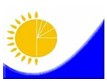 Мемлекеттік статистика органдары құпиялылығына кепілдік береді

Конфиденциальность гарантируется органами государственной статистики

Жалпымемлекеттік статистикалық байқау бойынша статистикалық нысан

Статистическая форма общегосударственного статистического наблюденияМемлекеттік статистика органдары құпиялылығына кепілдік береді

Конфиденциальность гарантируется органами государственной статистики

Жалпымемлекеттік статистикалық байқау бойынша статистикалық нысан

Статистическая форма общегосударственного статистического наблюденияҚазақстан Республикасы Статистика агенттігі төрағасының 2013 жылғы 28 тамыздағы № 205 бұйрығына 3-қосымша

Приложение 3 к приказу Председателя Агентства Республики Казахстан по статистике от 28 августа 2013 года № 205Қазақстан Республикасы Статистика агенттігі төрағасының 2013 жылғы 28 тамыздағы № 205 бұйрығына 3-қосымша

Приложение 3 к приказу Председателя Агентства Республики Казахстан по статистике от 28 августа 2013 года № 205Аумақтық статистика органына тапсырылады

Представляется территориальному органу статистики

Статистикалық нысанды www.stat.gov.kz сайтынан алуға болады

Статистическую форму можно получить на сайте www.stat.gov.kzМемлекеттік статистиканың тиісті органдарына алғашқы статистикалық деректерді тапсырмау, уақтылы тапсырмау және дәйексіз деректерді беру «Әкімшілік құқық бұзушылық туралы» Қазақстан Республикасы Кодексінің 381-бабында көзделген әкімшілік құқық бұзушылық болып табылады.

Непредставление, несвоевременное представление и представление недостоверных первичных статистических данных в соответствующие органы государственной статистики являются административными правонарушениями, предусмотренными статьей 381 Кодекса Республики Казахстан «Об административных правонарушениях».Мемлекеттік статистиканың тиісті органдарына алғашқы статистикалық деректерді тапсырмау, уақтылы тапсырмау және дәйексіз деректерді беру «Әкімшілік құқық бұзушылық туралы» Қазақстан Республикасы Кодексінің 381-бабында көзделген әкімшілік құқық бұзушылық болып табылады.

Непредставление, несвоевременное представление и представление недостоверных первичных статистических данных в соответствующие органы государственной статистики являются административными правонарушениями, предусмотренными статьей 381 Кодекса Республики Казахстан «Об административных правонарушениях».Мемлекеттік статистиканың тиісті органдарына алғашқы статистикалық деректерді тапсырмау, уақтылы тапсырмау және дәйексіз деректерді беру «Әкімшілік құқық бұзушылық туралы» Қазақстан Республикасы Кодексінің 381-бабында көзделген әкімшілік құқық бұзушылық болып табылады.

Непредставление, несвоевременное представление и представление недостоверных первичных статистических данных в соответствующие органы государственной статистики являются административными правонарушениями, предусмотренными статьей 381 Кодекса Республики Казахстан «Об административных правонарушениях».Мемлекеттік статистиканың тиісті органдарына алғашқы статистикалық деректерді тапсырмау, уақтылы тапсырмау және дәйексіз деректерді беру «Әкімшілік құқық бұзушылық туралы» Қазақстан Республикасы Кодексінің 381-бабында көзделген әкімшілік құқық бұзушылық болып табылады.

Непредставление, несвоевременное представление и представление недостоверных первичных статистических данных в соответствующие органы государственной статистики являются административными правонарушениями, предусмотренными статьей 381 Кодекса Республики Казахстан «Об административных правонарушениях».Мемлекеттік статистиканың тиісті органдарына алғашқы статистикалық деректерді тапсырмау, уақтылы тапсырмау және дәйексіз деректерді беру «Әкімшілік құқық бұзушылық туралы» Қазақстан Республикасы Кодексінің 381-бабында көзделген әкімшілік құқық бұзушылық болып табылады.

Непредставление, несвоевременное представление и представление недостоверных первичных статистических данных в соответствующие органы государственной статистики являются административными правонарушениями, предусмотренными статьей 381 Кодекса Республики Казахстан «Об административных правонарушениях».Статистикалық нысан коды 0581104

Код статистической формы 0581104Хайуанаттар паркінің қызметі туралы есеп

Отчет о деятельности зоопаркаХайуанаттар паркінің қызметі туралы есеп

Отчет о деятельности зоопаркаХайуанаттар паркінің қызметі туралы есеп

Отчет о деятельности зоопаркаХайуанаттар паркінің қызметі туралы есеп

Отчет о деятельности зоопарка1-хайуанаттар паркі

1-зоопаркХайуанаттар паркінің қызметі туралы есеп

Отчет о деятельности зоопаркаХайуанаттар паркінің қызметі туралы есеп

Отчет о деятельности зоопаркаХайуанаттар паркінің қызметі туралы есеп

Отчет о деятельности зоопаркаХайуанаттар паркінің қызметі туралы есеп

Отчет о деятельности зоопаркаЖылдық

ГодоваяЕсептік кезең

Отчетный периоджыл

годЭкономикалық қызмет түрлерінің номенклатурасы бойынша 91.04.1 кодына сәйкес хайуанаттар парктері қызметін жүзеге асыратын заңды тұлғалар және дара кәсіпкерлер, сондай-ақ өз теңгерімінде хайуанаттар парктері бар кәсіпорындар тапсырады.

Представляют юридические лица и индивидуальные предприниматели, осуществляющие деятельность зоопарков, а также предприятия, имеющие на своем балансе зоопарки согласно кодам по Номенклатуре видов экономической деятельности 91.04.1.Экономикалық қызмет түрлерінің номенклатурасы бойынша 91.04.1 кодына сәйкес хайуанаттар парктері қызметін жүзеге асыратын заңды тұлғалар және дара кәсіпкерлер, сондай-ақ өз теңгерімінде хайуанаттар парктері бар кәсіпорындар тапсырады.

Представляют юридические лица и индивидуальные предприниматели, осуществляющие деятельность зоопарков, а также предприятия, имеющие на своем балансе зоопарки согласно кодам по Номенклатуре видов экономической деятельности 91.04.1.Экономикалық қызмет түрлерінің номенклатурасы бойынша 91.04.1 кодына сәйкес хайуанаттар парктері қызметін жүзеге асыратын заңды тұлғалар және дара кәсіпкерлер, сондай-ақ өз теңгерімінде хайуанаттар парктері бар кәсіпорындар тапсырады.

Представляют юридические лица и индивидуальные предприниматели, осуществляющие деятельность зоопарков, а также предприятия, имеющие на своем балансе зоопарки согласно кодам по Номенклатуре видов экономической деятельности 91.04.1.Экономикалық қызмет түрлерінің номенклатурасы бойынша 91.04.1 кодына сәйкес хайуанаттар парктері қызметін жүзеге асыратын заңды тұлғалар және дара кәсіпкерлер, сондай-ақ өз теңгерімінде хайуанаттар парктері бар кәсіпорындар тапсырады.

Представляют юридические лица и индивидуальные предприниматели, осуществляющие деятельность зоопарков, а также предприятия, имеющие на своем балансе зоопарки согласно кодам по Номенклатуре видов экономической деятельности 91.04.1.Экономикалық қызмет түрлерінің номенклатурасы бойынша 91.04.1 кодына сәйкес хайуанаттар парктері қызметін жүзеге асыратын заңды тұлғалар және дара кәсіпкерлер, сондай-ақ өз теңгерімінде хайуанаттар парктері бар кәсіпорындар тапсырады.

Представляют юридические лица и индивидуальные предприниматели, осуществляющие деятельность зоопарков, а также предприятия, имеющие на своем балансе зоопарки согласно кодам по Номенклатуре видов экономической деятельности 91.04.1.Тапсыру мерзімі – есепті кезеңнен кейінгі 10 қаңтар.

Срок представления - 10 января после отчетного периода.Тапсыру мерзімі – есепті кезеңнен кейінгі 10 қаңтар.

Срок представления - 10 января после отчетного периода.Тапсыру мерзімі – есепті кезеңнен кейінгі 10 қаңтар.

Срок представления - 10 января после отчетного периода.Тапсыру мерзімі – есепті кезеңнен кейінгі 10 қаңтар.

Срок представления - 10 января после отчетного периода.Тапсыру мерзімі – есепті кезеңнен кейінгі 10 қаңтар.

Срок представления - 10 января после отчетного периода.БСН коды

Код БИНЖСН коды

Код ИИНЖол коды

Код строкиКөрсеткіштердің атауы

Наименование показателейБарлығы

ВсегоАБ11Хайуанаттар паркінің саны, бірлік

Число зоопарков, единиц2Аумақтың жалпы алаңы, гектар

Общая площадь территории, гектар2.1одан - жануарлар, құстар, балықтарға арналған үй-жайлардың алаңы, шаршы метр

из них - площадь помещений для животных, птиц, рыб, квадратных метров3Жануарлар, құстар, балықтарға арналған үй-жайлардың саны

Число помещений для животных, птиц, рыбодан:

из них:3.1жылытылмайтын үй-жайларда

в неотапливаемых помещениях3.2апаттық жағдайдағы

в аварийном состоянии3.3күрделі жөндеуді қажет ететін

требующих капитального ремонта4Келушілер саны, адам

Число посетителей, человек5Өткізілген экскурсиялар саны, бірлік

Число проведенных экскурсий, единиц6Ұйымдастырылған көрмелер саны, бірлік

Число организованных выставок, единиц7Көрсетілген қызметтен түскен табыстар, мың теңге

Доходы от оказанных услуг, тысяч тенге7.1одан - өткізілген экскурсиялардан үй-жайлардың алаңы, шаршы метр

из них - от проведенных экскурсийЖол коды

Код строкиКөрсеткіштердің атауы

Наименование показателейТүрлерінің саны

Число видовДаналар саны

Число экземпляровАБ121Барлық жануарлар, құстар, балықтар

Всего животных, птиц, рыбсоның ішінде:

в том числе:1.1сүтқоректілер

млекопитающие1.2құстар

птицы1.3бауырымен жорғалаушылар

пресмыкающиеся1.4қосмекенділер

земноводные1.5балықтар

рыбы1.6өзгелері

прочие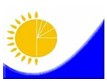 Мемлекеттік статистика органдары құпиялылығына кепілдік береді

Конфиденциальность гарантируется органами государственной статистики

Жалпымемлекеттік статистикалық байқау бойынша статистикалық нысан

Статистическая форма общегосударственного статистического наблюденияМемлекеттік статистика органдары құпиялылығына кепілдік береді

Конфиденциальность гарантируется органами государственной статистики

Жалпымемлекеттік статистикалық байқау бойынша статистикалық нысан

Статистическая форма общегосударственного статистического наблюденияҚазақстан Республикасы Статистика агенттігі төрағасының 2013 жылғы 28 тамыздағы № 205 бұйрығына 5-қосымша

Приложение 5 к приказу Председателя Агентства Республики Казахстан по статистике от 28 августа 2013 года № 205Қазақстан Республикасы Статистика агенттігі төрағасының 2013 жылғы 28 тамыздағы № 205 бұйрығына 5-қосымша

Приложение 5 к приказу Председателя Агентства Республики Казахстан по статистике от 28 августа 2013 года № 205Аумақтық статистика органына тапсырылады

Представляется территориальному органу статистики

Статистикалық нысанды www.stat.gov.kz сайтынан алуға болады

Статистическую форму можно получить на сайте www.stat.gov.kzМемлекеттік статистиканың тиісті органдарына алғашқы статистикалық деректерді тапсырмау, уақтылы тапсырмау және дәйексіз деректерді беру «Әкімшілік құқық бұзушылық туралы» Қазақстан Республикасы Кодексінің 381-бабында көзделген әкімшілік құқық бұзушылық болып табылады.

Непредставление, несвоевременное представление и представление недостоверных первичных статистических данных в соответствующие органы государственной статистики являются административными правонарушениями, предусмотренными статьей 381 Кодекса Республики Казахстан «Об административных правонарушениях».Мемлекеттік статистиканың тиісті органдарына алғашқы статистикалық деректерді тапсырмау, уақтылы тапсырмау және дәйексіз деректерді беру «Әкімшілік құқық бұзушылық туралы» Қазақстан Республикасы Кодексінің 381-бабында көзделген әкімшілік құқық бұзушылық болып табылады.

Непредставление, несвоевременное представление и представление недостоверных первичных статистических данных в соответствующие органы государственной статистики являются административными правонарушениями, предусмотренными статьей 381 Кодекса Республики Казахстан «Об административных правонарушениях».Мемлекеттік статистиканың тиісті органдарына алғашқы статистикалық деректерді тапсырмау, уақтылы тапсырмау және дәйексіз деректерді беру «Әкімшілік құқық бұзушылық туралы» Қазақстан Республикасы Кодексінің 381-бабында көзделген әкімшілік құқық бұзушылық болып табылады.

Непредставление, несвоевременное представление и представление недостоверных первичных статистических данных в соответствующие органы государственной статистики являются административными правонарушениями, предусмотренными статьей 381 Кодекса Республики Казахстан «Об административных правонарушениях».Мемлекеттік статистиканың тиісті органдарына алғашқы статистикалық деректерді тапсырмау, уақтылы тапсырмау және дәйексіз деректерді беру «Әкімшілік құқық бұзушылық туралы» Қазақстан Республикасы Кодексінің 381-бабында көзделген әкімшілік құқық бұзушылық болып табылады.

Непредставление, несвоевременное представление и представление недостоверных первичных статистических данных в соответствующие органы государственной статистики являются административными правонарушениями, предусмотренными статьей 381 Кодекса Республики Казахстан «Об административных правонарушениях».Мемлекеттік статистиканың тиісті органдарына алғашқы статистикалық деректерді тапсырмау, уақтылы тапсырмау және дәйексіз деректерді беру «Әкімшілік құқық бұзушылық туралы» Қазақстан Республикасы Кодексінің 381-бабында көзделген әкімшілік құқық бұзушылық болып табылады.

Непредставление, несвоевременное представление и представление недостоверных первичных статистических данных в соответствующие органы государственной статистики являются административными правонарушениями, предусмотренными статьей 381 Кодекса Республики Казахстан «Об административных правонарушениях».Статистикалық нысан коды 0591104

Код статистической формы 0591104Кино көрсетуді және кинофильмдерді шығаруды жүзеге асыратын ұйымдардың қызметі туралы есеп

Отчет о деятельности организаций, осуществляющих кинопоказ и производство кинофильмовКино көрсетуді және кинофильмдерді шығаруды жүзеге асыратын ұйымдардың қызметі туралы есеп

Отчет о деятельности организаций, осуществляющих кинопоказ и производство кинофильмовКино көрсетуді және кинофильмдерді шығаруды жүзеге асыратын ұйымдардың қызметі туралы есеп

Отчет о деятельности организаций, осуществляющих кинопоказ и производство кинофильмовКино көрсетуді және кинофильмдерді шығаруды жүзеге асыратын ұйымдардың қызметі туралы есеп

Отчет о деятельности организаций, осуществляющих кинопоказ и производство кинофильмов1-киноКино көрсетуді және кинофильмдерді шығаруды жүзеге асыратын ұйымдардың қызметі туралы есеп

Отчет о деятельности организаций, осуществляющих кинопоказ и производство кинофильмовКино көрсетуді және кинофильмдерді шығаруды жүзеге асыратын ұйымдардың қызметі туралы есеп

Отчет о деятельности организаций, осуществляющих кинопоказ и производство кинофильмовКино көрсетуді және кинофильмдерді шығаруды жүзеге асыратын ұйымдардың қызметі туралы есеп

Отчет о деятельности организаций, осуществляющих кинопоказ и производство кинофильмовКино көрсетуді және кинофильмдерді шығаруды жүзеге асыратын ұйымдардың қызметі туралы есеп

Отчет о деятельности организаций, осуществляющих кинопоказ и производство кинофильмовЖылдық

ГодоваяЕсептік кезең

Отчетный периоджыл

годЭкономикалық қызмет түрлерінің номенклатурасы (бұдан әрі – 5-таңбалы ЭҚЖЖ) бойынша 59.14.0 кодына сәйкес кинофильмдерді көрсетумен байланысты қызметті жүзеге асыратын заңды тұлғалар және (немесе) олардың құрылымдық және оқшауланған бөлімшелері, дара кәсіпкерлер және 5 -таңбалы ЭҚЖЖ-нің 59.11.0 кодына сәйкес кино, бейнефильмдер және телевизиялық бағдарламаларды шығаруды жүзеге асыратын заңды тұлғалар тапсырады.

Представляют юридические лица и (или) их структурные и обособленные подразделения, индивидуальные предприниматели, осуществляющие деятельность, связанную с демонстрацией кинофильмов, согласно кодам по Номенклатуре видов экономической деятельности (далее – ОКЭД 5-ти значный) 59.14.0 и юридические лица, осуществляющие деятельность, связанную с производством кино-, видеофильмов и телевизионных программ согласно кодам ОКЭД 5-ти значного - 59.11.0.Экономикалық қызмет түрлерінің номенклатурасы (бұдан әрі – 5-таңбалы ЭҚЖЖ) бойынша 59.14.0 кодына сәйкес кинофильмдерді көрсетумен байланысты қызметті жүзеге асыратын заңды тұлғалар және (немесе) олардың құрылымдық және оқшауланған бөлімшелері, дара кәсіпкерлер және 5 -таңбалы ЭҚЖЖ-нің 59.11.0 кодына сәйкес кино, бейнефильмдер және телевизиялық бағдарламаларды шығаруды жүзеге асыратын заңды тұлғалар тапсырады.

Представляют юридические лица и (или) их структурные и обособленные подразделения, индивидуальные предприниматели, осуществляющие деятельность, связанную с демонстрацией кинофильмов, согласно кодам по Номенклатуре видов экономической деятельности (далее – ОКЭД 5-ти значный) 59.14.0 и юридические лица, осуществляющие деятельность, связанную с производством кино-, видеофильмов и телевизионных программ согласно кодам ОКЭД 5-ти значного - 59.11.0.Экономикалық қызмет түрлерінің номенклатурасы (бұдан әрі – 5-таңбалы ЭҚЖЖ) бойынша 59.14.0 кодына сәйкес кинофильмдерді көрсетумен байланысты қызметті жүзеге асыратын заңды тұлғалар және (немесе) олардың құрылымдық және оқшауланған бөлімшелері, дара кәсіпкерлер және 5 -таңбалы ЭҚЖЖ-нің 59.11.0 кодына сәйкес кино, бейнефильмдер және телевизиялық бағдарламаларды шығаруды жүзеге асыратын заңды тұлғалар тапсырады.

Представляют юридические лица и (или) их структурные и обособленные подразделения, индивидуальные предприниматели, осуществляющие деятельность, связанную с демонстрацией кинофильмов, согласно кодам по Номенклатуре видов экономической деятельности (далее – ОКЭД 5-ти значный) 59.14.0 и юридические лица, осуществляющие деятельность, связанную с производством кино-, видеофильмов и телевизионных программ согласно кодам ОКЭД 5-ти значного - 59.11.0.Экономикалық қызмет түрлерінің номенклатурасы (бұдан әрі – 5-таңбалы ЭҚЖЖ) бойынша 59.14.0 кодына сәйкес кинофильмдерді көрсетумен байланысты қызметті жүзеге асыратын заңды тұлғалар және (немесе) олардың құрылымдық және оқшауланған бөлімшелері, дара кәсіпкерлер және 5 -таңбалы ЭҚЖЖ-нің 59.11.0 кодына сәйкес кино, бейнефильмдер және телевизиялық бағдарламаларды шығаруды жүзеге асыратын заңды тұлғалар тапсырады.

Представляют юридические лица и (или) их структурные и обособленные подразделения, индивидуальные предприниматели, осуществляющие деятельность, связанную с демонстрацией кинофильмов, согласно кодам по Номенклатуре видов экономической деятельности (далее – ОКЭД 5-ти значный) 59.14.0 и юридические лица, осуществляющие деятельность, связанную с производством кино-, видеофильмов и телевизионных программ согласно кодам ОКЭД 5-ти значного - 59.11.0.Экономикалық қызмет түрлерінің номенклатурасы (бұдан әрі – 5-таңбалы ЭҚЖЖ) бойынша 59.14.0 кодына сәйкес кинофильмдерді көрсетумен байланысты қызметті жүзеге асыратын заңды тұлғалар және (немесе) олардың құрылымдық және оқшауланған бөлімшелері, дара кәсіпкерлер және 5 -таңбалы ЭҚЖЖ-нің 59.11.0 кодына сәйкес кино, бейнефильмдер және телевизиялық бағдарламаларды шығаруды жүзеге асыратын заңды тұлғалар тапсырады.

Представляют юридические лица и (или) их структурные и обособленные подразделения, индивидуальные предприниматели, осуществляющие деятельность, связанную с демонстрацией кинофильмов, согласно кодам по Номенклатуре видов экономической деятельности (далее – ОКЭД 5-ти значный) 59.14.0 и юридические лица, осуществляющие деятельность, связанную с производством кино-, видеофильмов и телевизионных программ согласно кодам ОКЭД 5-ти значного - 59.11.0.Тапсыру мерзімі – есепті кезеңнен кейінгі 10 қаңтар.

Срок представления - 10 января после отчетного периода.Тапсыру мерзімі – есепті кезеңнен кейінгі 10 қаңтар.

Срок представления - 10 января после отчетного периода.Тапсыру мерзімі – есепті кезеңнен кейінгі 10 қаңтар.

Срок представления - 10 января после отчетного периода.Тапсыру мерзімі – есепті кезеңнен кейінгі 10 қаңтар.

Срок представления - 10 января после отчетного периода.Тапсыру мерзімі – есепті кезеңнен кейінгі 10 қаңтар.

Срок представления - 10 января после отчетного периода.БСН коды

Код БИНЖСН коды

Код ИИНЖол коды

Код строкиКөрсеткіштердің атауы

Наименование показателейБарлығы

ВсегоОдан – ауылдық жерлер

Из них – сельская местностьАБ121Кинотеатрлар саны

Число кинотеатровсоның ішінде:

в том числе:1.1жабық кинотеатрлар

крытые кинотеатрысоның ішінде:

в том числе:1.1.11 экранды

с 1 экраном1.1.22-7 экранды

с 2-7 экранами1.1.38 және одан да көп экранды

с 8 и более экранами (многозальные)1.1.4сандық жабық кинотеатрлар саны

число крытых цифровых кинотеатров1.2басқа да кинотеатрлар

другие кинотеатрысоның ішінде:

в том числе:1.2.1пайдаланылатын видеокөрініс

с использованием видеоизображения1.2.2пайдаланылатын басқа да аппаратура

с использованием другая аппаратураЖол коды

Код строкиКөрсеткіштердің атауы

Наименование показателейБарлығы

ВсегоОдан – ауылдық жерлер

Из них – сельская местностьАБ121Кинотеатрлар саны, бірлік

Число кинотеатров, единицодан:

из них:1.1жылытылмайтын ғимараттарда (үй-жайларда)

в неотапливаемых зданиях (помещениях)1.2апаттық жағдайдағы

в аварийном состоянии1.3күрделі жөндеуді қажет ететін

требующих капитального ремонта2Кинотеатрлардың жалпы аумағы, шаршы метр

Общая площадь кинотеатров, квадратных метров3Кинотеатрлардағы кинозалдар саны, бірлік

Число кинозалов в кинотеатрах, единиц3.1одан жабық кинотеатрлардағы кинозалдар саны, бірлік

из них количество кинозалов в крытых кинотеатрах, единиц3.1.1одан жабық кинотеатрлардағы сандық кинозалдар саны

из них цифровые кинозалы в крытых кинотеатрах4Кинозалдардағы орындар саны, бірлік

Число мест в кинозалах, единиц4.1одан жабық кинотеатрлардағы орындар саны, бірлік

из них число мест в кинозалах крытых кинотеатров, единиц4.1.1одан көп залды жабық кинотеатрларда

из них в многозальных крытых кинотеатрах5Тұрақты киноқондырғылар саны, бірлік

Число стационарных киноустановок, единиц6Жылжымалы киноқондырғылар саны, бірлік

Число передвижных киноустановок, единиц7Кино көрсетуді жүзеге асыратын ұйымдардың нақты бары, бірлік

Наличие организаций, осуществляющих кинопоказ, единицЖол коды

Код строкиКөрсеткіштердің атауы

Наименование показателейБарлығы

Всегоодан – толық метражды фильмдер

из них - полнометражные фильмыАуылдық жерлер

Сельская местностьАуылдық жерлер

Сельская местностьЖол коды

Код строкиКөрсеткіштердің атауы

Наименование показателейБарлығы

Всегоодан – толық метражды фильмдер

из них - полнометражные фильмыбарлығы

всегоодан – толық метражды фильмдер

из них - полнометражные фильмыАБ12341Киносеанстар саны, бірлік

Число киносеансов, единицсоның ішінде:

в том числе:1.1ұлттық фильмдер

национальные фильмы1.2шетелдік фильмдер

зарубежные фильмы2Келушілер саны, адам

Число посетителей, человексоның ішінде:

в том числе:2.1ұлттық фильмдер

национальные фильмы2.2шетелдік фильмдер

зарубежные фильмы3Көрсетілген қызметтерден түскен табыстар,мың теңге

Доходы от оказанных услуг, тысяч тенгесоның ішінде:

в том числе:3.1ұлттық фильмдер

национальные фильмы3.2шетелдік фильмдер

зарубежные фильмыЖол коды

Код строкиКөрсеткіштердің атауы

Наименование показателейБарлығы

ВсегоОдан - ауылдық жерлер

Из них – сельская местностьАБ121Балаларға арнап өткізілген киносеанстар саны, бірлік

Число проведенных киносеансов для детей, единиц2Көрермендер саны - балалар, адам

Число посетителей - детей, человекЖол коды Код строкиКөрсетілген толық метражды фильмдерді шығарған мемлекеттер

Страна происхождения показанных полнометражных фильмовКөрермендер саны

Число посетителейАБ112345Жол коды

Код строкиКөрсеткіштердің атауы Наименование показателейБарлығы

ВсегоСоның ішінде:

В том числе:Соның ішінде:

В том числе:Жол коды

Код строкиКөрсеткіштердің атауы Наименование показателейБарлығы

Всеготолық метражды

полнометражныеқысқа метражды

короткометражныеАБ1231Жасап шығарылған фильмдер саны

Число созданных фильмов соның ішінде:

в том числе:1.1көркем

художественные1.2деректі

документальные1.3анимациялық

анимационныеЖол коды

Код строкиКөрсеткіштердің атауы

Наименование показателейБарлығы

ВсегоСоның ішінде:

В том числе:Соның ішінде:

В том числе:Жол коды

Код строкиКөрсеткіштердің атауы

Наименование показателейБарлығы

Всеготолық метражды

полнометражн ыеқысқа метражды

короткометражныеАБ1231Жасап шығарылған фильмдер саны

Число созданных фильмовсоның ішінде:

в том числе:1.1ұлттық өндіріс

национальное производство1.2бірлескен өндіріс

совместное производствосоның ішінде:

в том числе:1.2.1мажоритарлық

мажоритарный1.2.2миноритарлық

миноритарный1.2.3паритеттік

паритетныйЖол коды Код строкиКөрсеткіштердің атауы

Наименование показателейБарлығы

ВсегоАБ11Ұлттық толық метражды фильмдер саны

Число национальных полнометражных фильмовсоның ішінде:

в том числе:1.1сандық тасымалдауышта

цифровые носители1.2сандық емес тасымалдауышта

нецифровые носителиЖол коды

Код строкиКөрсеткіштердің атауы

Наименование показателейБарлығы

ВсегоАБ11Ұлттық толық метражды фильмдер саны

Число национальных полнометражных фильмовсоның ішінде:

в том числе:1.1қазақша

казахский1.2орысша

русский1.3көп тілде

многоязычные1.4басқада тілдерде

другие языкиЖол коды

Код строкиШығарған мемлекет

Страна происхожденияБірлесіп шығарылған толық метражды фильмдер саны

Число совместно созданных полнометражных фильмовА1212345678910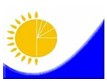 Мемлекеттік статистика органдары құпиялылығына кепілдік береді

Конфиденциальность гарантируется органами государственной статистики

Жалпымемлекеттік статистикалық байқау бойынша статистикалық нысан

Статистическая форма общегосударственного статистического наблюденияМемлекеттік статистика органдары құпиялылығына кепілдік береді

Конфиденциальность гарантируется органами государственной статистики

Жалпымемлекеттік статистикалық байқау бойынша статистикалық нысан

Статистическая форма общегосударственного статистического наблюденияҚазақстан Республикасы Статистика агенттігі төрағасының 2013 жылғы 28 тамыздағы № 205 бұйрығына 7-қосымша

Приложение 7 к приказу Председателя Агентства Республики Казахстан по статистике от 28 августа 2013 года № 205Қазақстан Республикасы Статистика агенттігі төрағасының 2013 жылғы 28 тамыздағы № 205 бұйрығына 7-қосымша

Приложение 7 к приказу Председателя Агентства Республики Казахстан по статистике от 28 августа 2013 года № 205Аумақтық статистика органына тапсырылады

Представляется территориальному органу статистики

Статистикалық нысанды www.stat.gov.kz сайтынан алуға болады

Статистическую форму можно получить на сайте www.stat.gov.kzМемлекеттік статистиканың тиісті органдарына алғашқы статистикалық деректерді тапсырмау, уақтылы тапсырмау және дәйексіз деректерді беру «Әкімшілік құқық бұзушылық туралы» Қазақстан Республикасы Кодексінің 381-бабында көзделген әкімшілік құқық бұзушылық болып табылады.

Непредставление, несвоевременное представление и представление недостоверных первичных статистических данных в соответствующие органы государственной статистики являются административными правонарушениями, предусмотренными статьей 381 Кодекса Республики Казахстан «Об административных правонарушениях».Мемлекеттік статистиканың тиісті органдарына алғашқы статистикалық деректерді тапсырмау, уақтылы тапсырмау және дәйексіз деректерді беру «Әкімшілік құқық бұзушылық туралы» Қазақстан Республикасы Кодексінің 381-бабында көзделген әкімшілік құқық бұзушылық болып табылады.

Непредставление, несвоевременное представление и представление недостоверных первичных статистических данных в соответствующие органы государственной статистики являются административными правонарушениями, предусмотренными статьей 381 Кодекса Республики Казахстан «Об административных правонарушениях».Мемлекеттік статистиканың тиісті органдарына алғашқы статистикалық деректерді тапсырмау, уақтылы тапсырмау және дәйексіз деректерді беру «Әкімшілік құқық бұзушылық туралы» Қазақстан Республикасы Кодексінің 381-бабында көзделген әкімшілік құқық бұзушылық болып табылады.

Непредставление, несвоевременное представление и представление недостоверных первичных статистических данных в соответствующие органы государственной статистики являются административными правонарушениями, предусмотренными статьей 381 Кодекса Республики Казахстан «Об административных правонарушениях».Мемлекеттік статистиканың тиісті органдарына алғашқы статистикалық деректерді тапсырмау, уақтылы тапсырмау және дәйексіз деректерді беру «Әкімшілік құқық бұзушылық туралы» Қазақстан Республикасы Кодексінің 381-бабында көзделген әкімшілік құқық бұзушылық болып табылады.

Непредставление, несвоевременное представление и представление недостоверных первичных статистических данных в соответствующие органы государственной статистики являются административными правонарушениями, предусмотренными статьей 381 Кодекса Республики Казахстан «Об административных правонарушениях».Мемлекеттік статистиканың тиісті органдарына алғашқы статистикалық деректерді тапсырмау, уақтылы тапсырмау және дәйексіз деректерді беру «Әкімшілік құқық бұзушылық туралы» Қазақстан Республикасы Кодексінің 381-бабында көзделген әкімшілік құқық бұзушылық болып табылады.

Непредставление, несвоевременное представление и представление недостоверных первичных статистических данных в соответствующие органы государственной статистики являются административными правонарушениями, предусмотренными статьей 381 Кодекса Республики Казахстан «Об административных правонарушениях».Статистикалық нысан коды 0541104

Код статистической формы 0541104Клуб типтес мәдениет мекемесінің қызметі туралы есеп

Отчет о деятельности учреждения культуры клубного типаКлуб типтес мәдениет мекемесінің қызметі туралы есеп

Отчет о деятельности учреждения культуры клубного типаКлуб типтес мәдениет мекемесінің қызметі туралы есеп

Отчет о деятельности учреждения культуры клубного типаКлуб типтес мәдениет мекемесінің қызметі туралы есеп

Отчет о деятельности учреждения культуры клубного типа1-клубКлуб типтес мәдениет мекемесінің қызметі туралы есеп

Отчет о деятельности учреждения культуры клубного типаКлуб типтес мәдениет мекемесінің қызметі туралы есеп

Отчет о деятельности учреждения культуры клубного типаКлуб типтес мәдениет мекемесінің қызметі туралы есеп

Отчет о деятельности учреждения культуры клубного типаКлуб типтес мәдениет мекемесінің қызметі туралы есеп

Отчет о деятельности учреждения культуры клубного типаЖылдық

ГодоваяЕсептік кезең

Отчетный периоджыл

годЭкономикалық қызмет түрлерінің номенклатурасы бойынша - 93.29.9 кодына сәйкес клуб типтес мәдениет мекемелері қызметін жүзеге асыратын заңды тұлғалар және дара кәсіпкерлер тапсырады.

Представляют юридические лица и индивидуальные предприниматели, осуществляющие деятельность учреждений культуры клубного типа, согласно кодам по Номенклатуре видов экономической деятельности - 93.29.9.Экономикалық қызмет түрлерінің номенклатурасы бойынша - 93.29.9 кодына сәйкес клуб типтес мәдениет мекемелері қызметін жүзеге асыратын заңды тұлғалар және дара кәсіпкерлер тапсырады.

Представляют юридические лица и индивидуальные предприниматели, осуществляющие деятельность учреждений культуры клубного типа, согласно кодам по Номенклатуре видов экономической деятельности - 93.29.9.Экономикалық қызмет түрлерінің номенклатурасы бойынша - 93.29.9 кодына сәйкес клуб типтес мәдениет мекемелері қызметін жүзеге асыратын заңды тұлғалар және дара кәсіпкерлер тапсырады.

Представляют юридические лица и индивидуальные предприниматели, осуществляющие деятельность учреждений культуры клубного типа, согласно кодам по Номенклатуре видов экономической деятельности - 93.29.9.Экономикалық қызмет түрлерінің номенклатурасы бойынша - 93.29.9 кодына сәйкес клуб типтес мәдениет мекемелері қызметін жүзеге асыратын заңды тұлғалар және дара кәсіпкерлер тапсырады.

Представляют юридические лица и индивидуальные предприниматели, осуществляющие деятельность учреждений культуры клубного типа, согласно кодам по Номенклатуре видов экономической деятельности - 93.29.9.Экономикалық қызмет түрлерінің номенклатурасы бойынша - 93.29.9 кодына сәйкес клуб типтес мәдениет мекемелері қызметін жүзеге асыратын заңды тұлғалар және дара кәсіпкерлер тапсырады.

Представляют юридические лица и индивидуальные предприниматели, осуществляющие деятельность учреждений культуры клубного типа, согласно кодам по Номенклатуре видов экономической деятельности - 93.29.9.Тапсыру мерзімі – есепті кезеңнен кейінгі 10 қаңтар.

Срок представления - 10 января после отчетного периода.Тапсыру мерзімі – есепті кезеңнен кейінгі 10 қаңтар.

Срок представления - 10 января после отчетного периода.Тапсыру мерзімі – есепті кезеңнен кейінгі 10 қаңтар.

Срок представления - 10 января после отчетного периода.Тапсыру мерзімі – есепті кезеңнен кейінгі 10 қаңтар.

Срок представления - 10 января после отчетного периода.Тапсыру мерзімі – есепті кезеңнен кейінгі 10 қаңтар.

Срок представления - 10 января после отчетного периода.БСН коды

Код БИНЖСН коды

Код ИИНЖол коды

Код строкиКөрсеткіштердің атауы

Наименование показателейМәдениет үйі (сарайы)

Дом (дворец) культурыКлубтар

КлубБасқалары

ДругиеАБ1231Клуб типтес мәдениет мекемелерінің саны - барлығы

Число учреждений культуры клубного типа – всегоодан:

из них:1.1ауылдық жерлердегі клуб типтес мәдениет мекемелерінің саны

число учреждений культуры клубного типа в сельской местностиЖол коды

Код строкиКөрсеткіштердің атауы

Наименование показателейБарлығы

ВсегоОдан - ауылдық жерлерлде

Из них – в сельской местностиАБ121Клуб типтес ғимараттар (үй-жайлар) саны, бірлік

Число зданий (помещений) клубного типа, единицодан:

из них:1.1жылытылмайтын ғимараттарда (үй-жайларда)

в неотапливаемых зданиях (помещениях)1.2апаттық жағдайдағы

в аварийном состоянии1.3күрделі жөндеуді қажет ететін

требующих капитального ремонта2Клуб типтес ғимараттардың жалпы аумағы, шаршы метр

Общая площадь зданий клубного типа, квадратных метров3Көрермендер залдарындағы орындар саны, бірлік

Число мест в зрительных залах, единицЖол коды

Код стро киКөрсеткіштердің атауы

Наименование показателейБарлығы

ВсегоОдан - ауылдық жерлерлде

Из них – в сельской местностиАБ121Өткізілген мәдени-көпшілік іс-шаралар саны, бірлік

Число проведенных культурно-массовых мероприятий, единиц1.1одан - балаларға арналған

из них - для детей2Әуесқой бірлестіктер және мүдделер бойынша клубтар, қолданбалы шығармашылық пен қолданбалы білім үйірмелері, курстар саны, бірлік

Число кружков, курсов прикладного творчества и прикладных знаний, любительских объединений и клубы по интересам, единиц2.1одан - балаларға арналған

из них - для детей3Әуесқой бірлестіктер және мүдделер бойынша клубтар, қолданбалы шығармашылық пен қолданбалы білім үйірмелеріне, курстарға қатысушылар саны, адам

Число участников кружков, курсов прикладного творчества и прикладных знаний, любительских объединений и клубов по интересам, человек3.1одан - балаларға арналған

из них - детей4Көрсетілген қызметтен түскен табыстар, мың теңге

Доходы от оказанных услуг, тысяч тенгеЖол коды

Код строкиКөрсеткіштер атауы

Наименование показателейҰжымдар саны

Число коллективовҰжымдар саны

Число коллективовОдан - ауылдық жерлерде

Из них - в сельской местностиОдан - ауылдық жерлерде

Из них - в сельской местностиЖол коды

Код строкиКөрсеткіштер атауы

Наименование показателейбарлығы

всегоодан - балалар

из них - детскихбарлығы

всегоодан - балалар

из них - детскихАБ12341Хор және вокал

Хоровые и вокальные2Ән және би ансамбльдері

Ансамбли песни и танца3Фольклорлық

Фольклорные4Отбасы ансамбльдері

Семейные ансамбли5Халық аспаптар оркестрлері

Оркестры народных инструментов6Хореографиялық

Хореографические7Драмалық

Драматические8Эстрадалық

Эстрадные9Өзгелері

ПрочиеЖол коды

Код строкиКөрсеткіштер атауы

Наименование показателейҚатысушылар саны

Число участниковҚатысушылар саны

Число участниковОдан - ауылдық жерлерде

Из них - в сельской местностиОдан - ауылдық жерлерде

Из них - в сельской местностиЖол коды

Код строкиКөрсеткіштер атауы

Наименование показателейбарлығы

всегоодан – балалар

из них - детибарлығы

всегоодан – балалар

из них - детиАБ12341Хор және вокал

Хоровые и вокальные2Ән және би ансамбльдері

Ансамбли песни и танца3Фольклорлық

Фольклорные4Отбасы ансамбльдері

Семейные ансамбли5Халық аспаптар оркестрлері

Оркестры народных инструментов6Хореографиялық

Хореографические7Драмалық

Драматические8Эстрадалық

Эстрадные9Өзгелері

Прочие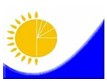 Мемлекеттік статистика органдары құпиялылығына кепілдік береді

Конфиденциальность гарантируется органами государственной статистики

Жалпымемлекеттік статистикалық байқау бойынша статистикалық нысан

Статистическая форма общегосударственного статистического наблюденияМемлекеттік статистика органдары құпиялылығына кепілдік береді

Конфиденциальность гарантируется органами государственной статистики

Жалпымемлекеттік статистикалық байқау бойынша статистикалық нысан

Статистическая форма общегосударственного статистического наблюденияҚазақстан Республикасы Статистика агенттігі төрағасының 2013 жылғы 28 тамыздағы № 205 бұйрығына 9-қосымша

Приложение 9 к приказу Председателя Агентства Республики Казахстан по статистике от 28 августа 2013 года № 205Қазақстан Республикасы Статистика агенттігі төрағасының 2013 жылғы 28 тамыздағы № 205 бұйрығына 9-қосымша

Приложение 9 к приказу Председателя Агентства Республики Казахстан по статистике от 28 августа 2013 года № 205Аумақтық статистика органына тапсырылады

Представляется территориальному органу статистики

Статистикалық нысанды www.stat.gov.kz сайтынан алуға болады

Статистическую форму можно получить на сайте www.stat.gov.kzМемлекеттік статистиканың тиісті органдарына алғашқы статистикалық деректерді тапсырмау, уақтылы тапсырмау және дәйексіз деректерді беру «Әкімшілік құқық бұзушылық туралы» Қазақстан Республикасы Кодексінің 381-бабында көзделген әкімшілік құқық бұзушылық болып табылады.

Непредставление, несвоевременное представление и представление недостоверных первичных статистических данных в соответствующие органы государственной статистики являются административными правонарушениями, предусмотренными статьей 381 Кодекса Республики Казахстан «Об административных правонарушениях».Мемлекеттік статистиканың тиісті органдарына алғашқы статистикалық деректерді тапсырмау, уақтылы тапсырмау және дәйексіз деректерді беру «Әкімшілік құқық бұзушылық туралы» Қазақстан Республикасы Кодексінің 381-бабында көзделген әкімшілік құқық бұзушылық болып табылады.

Непредставление, несвоевременное представление и представление недостоверных первичных статистических данных в соответствующие органы государственной статистики являются административными правонарушениями, предусмотренными статьей 381 Кодекса Республики Казахстан «Об административных правонарушениях».Мемлекеттік статистиканың тиісті органдарына алғашқы статистикалық деректерді тапсырмау, уақтылы тапсырмау және дәйексіз деректерді беру «Әкімшілік құқық бұзушылық туралы» Қазақстан Республикасы Кодексінің 381-бабында көзделген әкімшілік құқық бұзушылық болып табылады.

Непредставление, несвоевременное представление и представление недостоверных первичных статистических данных в соответствующие органы государственной статистики являются административными правонарушениями, предусмотренными статьей 381 Кодекса Республики Казахстан «Об административных правонарушениях».Мемлекеттік статистиканың тиісті органдарына алғашқы статистикалық деректерді тапсырмау, уақтылы тапсырмау және дәйексіз деректерді беру «Әкімшілік құқық бұзушылық туралы» Қазақстан Республикасы Кодексінің 381-бабында көзделген әкімшілік құқық бұзушылық болып табылады.

Непредставление, несвоевременное представление и представление недостоверных первичных статистических данных в соответствующие органы государственной статистики являются административными правонарушениями, предусмотренными статьей 381 Кодекса Республики Казахстан «Об административных правонарушениях».Мемлекеттік статистиканың тиісті органдарына алғашқы статистикалық деректерді тапсырмау, уақтылы тапсырмау және дәйексіз деректерді беру «Әкімшілік құқық бұзушылық туралы» Қазақстан Республикасы Кодексінің 381-бабында көзделген әкімшілік құқық бұзушылық болып табылады.

Непредставление, несвоевременное представление и представление недостоверных первичных статистических данных в соответствующие органы государственной статистики являются административными правонарушениями, предусмотренными статьей 381 Кодекса Республики Казахстан «Об административных правонарушениях».Статистикалық нысан коды 0601104

Код статистической формы 0601104Концерт қызметі туралы есеп

Отчет о концертной деятельностиКонцерт қызметі туралы есеп

Отчет о концертной деятельностиКонцерт қызметі туралы есеп

Отчет о концертной деятельностиКонцерт қызметі туралы есеп

Отчет о концертной деятельности1-концертКонцерт қызметі туралы есеп

Отчет о концертной деятельностиКонцерт қызметі туралы есеп

Отчет о концертной деятельностиКонцерт қызметі туралы есеп

Отчет о концертной деятельностиКонцерт қызметі туралы есеп

Отчет о концертной деятельностиЖылдық

ГодоваяЕсептік кезең

Отчетный периоджыл

годЭкономикалық қызмет түрлерінің номенклатурасы бойынша 90.01.2 кодына сәйкес концерт қызметін жүзеге асыратын заңды тұлағалар және дара кәсіпкерлер тапсырады.

Представляют юридические лица и индивидуальные предприниматели, осуществляющие концертную деятельность, согласно кодам по Номенклатуре видов экономической деятельности 90.01.2.Экономикалық қызмет түрлерінің номенклатурасы бойынша 90.01.2 кодына сәйкес концерт қызметін жүзеге асыратын заңды тұлағалар және дара кәсіпкерлер тапсырады.

Представляют юридические лица и индивидуальные предприниматели, осуществляющие концертную деятельность, согласно кодам по Номенклатуре видов экономической деятельности 90.01.2.Экономикалық қызмет түрлерінің номенклатурасы бойынша 90.01.2 кодына сәйкес концерт қызметін жүзеге асыратын заңды тұлағалар және дара кәсіпкерлер тапсырады.

Представляют юридические лица и индивидуальные предприниматели, осуществляющие концертную деятельность, согласно кодам по Номенклатуре видов экономической деятельности 90.01.2.Экономикалық қызмет түрлерінің номенклатурасы бойынша 90.01.2 кодына сәйкес концерт қызметін жүзеге асыратын заңды тұлағалар және дара кәсіпкерлер тапсырады.

Представляют юридические лица и индивидуальные предприниматели, осуществляющие концертную деятельность, согласно кодам по Номенклатуре видов экономической деятельности 90.01.2.Экономикалық қызмет түрлерінің номенклатурасы бойынша 90.01.2 кодына сәйкес концерт қызметін жүзеге асыратын заңды тұлағалар және дара кәсіпкерлер тапсырады.

Представляют юридические лица и индивидуальные предприниматели, осуществляющие концертную деятельность, согласно кодам по Номенклатуре видов экономической деятельности 90.01.2.Тапсыру мерзімі – есепті кезеңнен кейінгі 10 қаңтар.

Срок представления - 10 января после отчетного периода.Тапсыру мерзімі – есепті кезеңнен кейінгі 10 қаңтар.

Срок представления - 10 января после отчетного периода.Тапсыру мерзімі – есепті кезеңнен кейінгі 10 қаңтар.

Срок представления - 10 января после отчетного периода.Тапсыру мерзімі – есепті кезеңнен кейінгі 10 қаңтар.

Срок представления - 10 января после отчетного периода.Тапсыру мерзімі – есепті кезеңнен кейінгі 10 қаңтар.

Срок представления - 10 января после отчетного периода.БСН коды

Код БИНЖСН коды

Код ИИНЖол коды

Код стро киКөрсеткіштердің атауы

Наименование показателейБарлығы

ВсегоОдан - ауылдық жерлер

Из них – сельская местностьАБ121Концерт ұйымдарының саны, бірлік

Число концертных организаций, единиц2Ғимараттар (үй-жайлар) саны, бірлік

Число зданий (помещений), единицодан:

из них:2.1жылытылмайтын ғимараттарда (үй-жайларда)

в неотапливаемых зданиях (помещениях)2.2апаттық жағдайдағы

в аварийном состоянии2.3күрделі жөндеуді қажет ететін

требующих капитального ремонта3Концерт залының сыйымдылығы, орын

Вместимость концертного зала, местЖол коды

Код строкиКөрсеткіштердің атауы

Наименование показателейБарлығы

ВсегоБарлығы

ВсегоОдан - ауылдық жерлер

Из них – сельская местностьОдан - ауылдық жерлер

Из них – сельская местностьЖол коды

Код строкиКөрсеткіштердің атауы

Наименование показателейфилармониялық

филармоническиеэстрадалық

эстрадныефилармониялық

филармоническиеэстрадалық

эстрадныеАБ12341Барлық концерттер

Всего концертов1.1одан - балаларға арналған

из них - для детей2Өз аумағында өткізілген концерттер

Концерты, проведенные на своей территории2.1одан - балаларға арналған

из них - для детей3Қазақстан бойынша өз аумағы шегінен тысқары өткізілген концерттер

Концерты, проведенные за пределами своей территории по Казахстану3.1одан - балаларға арналған

из них - для детейЖол коды

Код строкиКөрсеткіштердің атауы

Наименование показателейБарлығы

ВсегоБарлығы

ВсегоОдан - ауылдық жерлер

Из них – сельская местностьОдан - ауылдық жерлер

Из них – сельская местностьЖол коды

Код строкиКөрсеткіштердің атауы

Наименование показателейфилармониялық

филармоническиеэстрадалық

эстрадныефилармониялық

филармоническиеэстрадалық

эстрадныеАБ12341Барлық концерттер

Всего концертов1.1одан - балаларға арналған

из них - для детей2Өз аумағында өткізілген концерттер

Концерты, проведенные на своей территории2.1одан - балаларға арналған

из них - для детей3Қазақстан бойынша өз аумағы шегінен тысқары өткізілген концерттер

Концерты, проведенные за пределами своей территории по Казахстану3.1одан - балаларға арналған

из них - для детей4. Көрсетілген қызметтерден түскен табыстарды көрсетіңіз, мың теңге

Укажите доходы от оказанных услуг, тысяч тенге5. Шет елде өткізілген гастрольдер санын көрсетіңіз, бірлік

Укажите число гастролей, проведенных за рубежом, единиц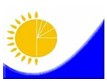 Мемлекеттік статистика органдары құпиялылығына кепілдік береді

Конфиденциальность гарантируется органами государственной статистики

Жалпымемлекеттік статистикалық байқау бойынша статистикалық нысан

Статистическая форма общегосударственного статистического наблюденияМемлекеттік статистика органдары құпиялылығына кепілдік береді

Конфиденциальность гарантируется органами государственной статистики

Жалпымемлекеттік статистикалық байқау бойынша статистикалық нысан

Статистическая форма общегосударственного статистического наблюденияҚазақстан Республикасы Статистика агенттігі төрағасының 2013 жылғы 28 тамыздағы № 205 бұйрығына 11-қосымша

Приложение 11 к приказу Председателя Агентства Республики Казахстан по статистике от 28 августа 2013 года № 205Қазақстан Республикасы Статистика агенттігі төрағасының 2013 жылғы 28 тамыздағы № 205 бұйрығына 11-қосымша

Приложение 11 к приказу Председателя Агентства Республики Казахстан по статистике от 28 августа 2013 года № 205Аумақтық статистика органына тапсырылады

Представляется территориальному органу статистики

Статистикалық нысанды www.stat.gov.kz сайтынан алуға болады

Статистическую форму можно получить на сайте www.stat.gov.kzМемлекеттік статистиканың тиісті органдарына алғашқы статистикалық деректерді тапсырмау, уақтылы тапсырмау және дәйексіз деректерді беру «Әкімшілік құқық бұзушылық туралы» Қазақстан Республикасы Кодексінің 381-бабында көзделген әкімшілік құқық бұзушылық болып табылады.

Непредставление, несвоевременное представление и представление недостоверных первичных статистических данных в соответствующие органы государственной статистики являются административными правонарушениями, предусмотренными статьей 381 Кодекса Республики Казахстан «Об административных правонарушениях».Мемлекеттік статистиканың тиісті органдарына алғашқы статистикалық деректерді тапсырмау, уақтылы тапсырмау және дәйексіз деректерді беру «Әкімшілік құқық бұзушылық туралы» Қазақстан Республикасы Кодексінің 381-бабында көзделген әкімшілік құқық бұзушылық болып табылады.

Непредставление, несвоевременное представление и представление недостоверных первичных статистических данных в соответствующие органы государственной статистики являются административными правонарушениями, предусмотренными статьей 381 Кодекса Республики Казахстан «Об административных правонарушениях».Мемлекеттік статистиканың тиісті органдарына алғашқы статистикалық деректерді тапсырмау, уақтылы тапсырмау және дәйексіз деректерді беру «Әкімшілік құқық бұзушылық туралы» Қазақстан Республикасы Кодексінің 381-бабында көзделген әкімшілік құқық бұзушылық болып табылады.

Непредставление, несвоевременное представление и представление недостоверных первичных статистических данных в соответствующие органы государственной статистики являются административными правонарушениями, предусмотренными статьей 381 Кодекса Республики Казахстан «Об административных правонарушениях».Мемлекеттік статистиканың тиісті органдарына алғашқы статистикалық деректерді тапсырмау, уақтылы тапсырмау және дәйексіз деректерді беру «Әкімшілік құқық бұзушылық туралы» Қазақстан Республикасы Кодексінің 381-бабында көзделген әкімшілік құқық бұзушылық болып табылады.

Непредставление, несвоевременное представление и представление недостоверных первичных статистических данных в соответствующие органы государственной статистики являются административными правонарушениями, предусмотренными статьей 381 Кодекса Республики Казахстан «Об административных правонарушениях».Мемлекеттік статистиканың тиісті органдарына алғашқы статистикалық деректерді тапсырмау, уақтылы тапсырмау және дәйексіз деректерді беру «Әкімшілік құқық бұзушылық туралы» Қазақстан Республикасы Кодексінің 381-бабында көзделген әкімшілік құқық бұзушылық болып табылады.

Непредставление, несвоевременное представление и представление недостоверных первичных статистических данных в соответствующие органы государственной статистики являются административными правонарушениями, предусмотренными статьей 381 Кодекса Республики Казахстан «Об административных правонарушениях».Статистикалық нысан коды 0531104

Код статистической формы 0531104Мұражай қызметі туралы есеп

Отчет о деятельности музеяМұражай қызметі туралы есеп

Отчет о деятельности музеяМұражай қызметі туралы есеп

Отчет о деятельности музеяМұражай қызметі туралы есеп

Отчет о деятельности музея1-мұражай

1-музейМұражай қызметі туралы есеп

Отчет о деятельности музеяМұражай қызметі туралы есеп

Отчет о деятельности музеяМұражай қызметі туралы есеп

Отчет о деятельности музеяМұражай қызметі туралы есеп

Отчет о деятельности музеяЖылдық

ГодоваяЕсептік кезең

Отчетный периоджыл

годЭкономикалық қызмет түрлерінің номенклатурасы бойынша 91.02.0 кодына сәйкес мұражайлар саласында қызметін жүзеге асыратын заңды тұлғалар және дара кәсіпкерлер ұсынады.

Представляют юридические лица и индивидуальные предприниматели, осуществляющие деятельность в сфере музеев, согласно кодам по Номенклатуре видов экономической деятельности 91.02.0.Экономикалық қызмет түрлерінің номенклатурасы бойынша 91.02.0 кодына сәйкес мұражайлар саласында қызметін жүзеге асыратын заңды тұлғалар және дара кәсіпкерлер ұсынады.

Представляют юридические лица и индивидуальные предприниматели, осуществляющие деятельность в сфере музеев, согласно кодам по Номенклатуре видов экономической деятельности 91.02.0.Экономикалық қызмет түрлерінің номенклатурасы бойынша 91.02.0 кодына сәйкес мұражайлар саласында қызметін жүзеге асыратын заңды тұлғалар және дара кәсіпкерлер ұсынады.

Представляют юридические лица и индивидуальные предприниматели, осуществляющие деятельность в сфере музеев, согласно кодам по Номенклатуре видов экономической деятельности 91.02.0.Экономикалық қызмет түрлерінің номенклатурасы бойынша 91.02.0 кодына сәйкес мұражайлар саласында қызметін жүзеге асыратын заңды тұлғалар және дара кәсіпкерлер ұсынады.

Представляют юридические лица и индивидуальные предприниматели, осуществляющие деятельность в сфере музеев, согласно кодам по Номенклатуре видов экономической деятельности 91.02.0.Экономикалық қызмет түрлерінің номенклатурасы бойынша 91.02.0 кодына сәйкес мұражайлар саласында қызметін жүзеге асыратын заңды тұлғалар және дара кәсіпкерлер ұсынады.

Представляют юридические лица и индивидуальные предприниматели, осуществляющие деятельность в сфере музеев, согласно кодам по Номенклатуре видов экономической деятельности 91.02.0.Тапсыру мерзімі – есепті кезеңнен кейінгі 10 қаңтар.

Срок представления - 10 января после отчетного периода.Тапсыру мерзімі – есепті кезеңнен кейінгі 10 қаңтар.

Срок представления - 10 января после отчетного периода.Тапсыру мерзімі – есепті кезеңнен кейінгі 10 қаңтар.

Срок представления - 10 января после отчетного периода.Тапсыру мерзімі – есепті кезеңнен кейінгі 10 қаңтар.

Срок представления - 10 января после отчетного периода.Тапсыру мерзімі – есепті кезеңнен кейінгі 10 қаңтар.

Срок представления - 10 января после отчетного периода.БСН коды

Код БИНЖСН коды

Код ИИНЖол коды

Код строкиКөрсеткіштердің атауы

Наименование показателейМұражайлар

МузеиМұражайлар

МузеиМұражайлар

МузеиМұражайлар

МузеиМұражайлар

МузеиМұражайлар

МузеиМұражайлар

МузеиЖол коды

Код строкиКөрсеткіштердің атауы

Наименование показателейтарихи

историческиеөлкетану

краеведческиемемориалдық

мемориальныежаратылыстану ғылыми

естественно-научныеөнертану

искусствоведческиеқорық-мұражайлар

заповедники-музеибасқалары

другиеАБ12345671Мұражайлар

Число музеев1.1одан – ауылдық жерлердегі

из них – в сельской местностиЖол коды

Код строкиКөрсеткіштердің атауы

Наименование показателейБарлығы

ВсегоОдан - ауылдық жерлер

Из них - сельская местностьАБ121Мұражай, қорық-мұражайлар ғимараттарының (үй-жайларының) саны

Число зданий (помещений) музеев, заповедников-музееводан:

из них:1.1жылытылмайтын ғимараттарда (үй-жайларда)

в неотапливаемых зданиях (помещениях)1.2апаттық жағдайдағы

в аварийном состоянии1.3күрделі жөндеуді қажет ететін

требующих капитального ремонтаЖол коды

Код строкиКөрсеткіштердің атауы

Наименование показателейБарлығы

ВсегоОдан - ауылдық жерлер

Из них - сельская местностьАБ121Негізгі қордың жәдігерлер саны, бірлік

Число экспонатов основного фонда, единиц1.1одан - негізгі қордың электронды тасымалдауыштардағы жәдігерлерінің саны

из них - число экспонатов основного фонда на электронных носителях2Ғылыми-қосалқы қордың жәдігерлер саны, бірлік

Число экспонатов научно-вспомогательного фонда, единиц3Жыл ішінде көрмеге қойылған жәдігерлер саны, бірлік

Число экспонатов, экспонировавшихся в течении года, единиц4Жаңғыртуды талап ететін жәдігерлер саны, бірлік

Число экспонатов, требующих реставрации, единиц5Жыл ішінде келіп түскен жәдігерлер саны, бірлік

Число экспонатов поступивщих за год, единиц6Қорық–мұражайлардың тарих және мәдениет ескерткіштер саны, бірлік

Число памятников истории и культуры заповедника–музея, единиц7Келушілер саны, адам

Число посетителей, человек7.1одан - балалар

из них - детей8Экскурсиялар саны, бірлік

Число экскурсий, единиц9Дәрістер саны, бірлік

Число лекций, единиц10Көрсетілген қызметтен түскен табыстар - барлығы, мың теңге

Доходы от оказанных услуг всего, тысяч тенге10.1одан - өткізілген экскурсиялардан

из них - от проведенных экскурсийЖол коды

Код строкиКөрсеткіштердің атауы

Наименование показателейБарлығы

ВсегоОдан - ауылдық жерлер

Из них - сельская местностьАБ121Электронды каталогқа енгізілген жәдігерлер саны

Число экспонатов, внесенных в электронный каталог2Сандық форматта енгізілген жәдігерлер саны

Число экспонатов введенных в цифрвой формат3Интернет желісіне қатынау мүмкіндігі бар мұражайлар, қорық–мұражайлар саны

Число музеев, заповедников-музеев с доступом в сеть Интернет3.1одан - Интернет желісіне сымсыз технология құралдары (WiFi) арқылы қатынау мүмкіндігі бар

из них - с доступом в сеть Интернет посредством беспроводных технологий (WiFi)4Компьютерлер саны

Число компьютеров4.1одан - жергілікті желі арқылы интернет желісіне қатынау мүмкіндігі бар

из них - с доступом в сеть Интернет посредством локальной сети- Ия (1)

- Да- Жоқ (2)

- НетЖол коды

Код строкиКөрсеткіштердің атауы

Наименование показателейБарлығы

ВсегоОдан - ауылдық жерлер

Из них - сельская местностьАБ121Көрмелер саны

Число выставоксоның ішінде:

в том числе:1.1өз мұражайында, қорық-мұражайында өткізген

проведенных в музее, заповеднике-музеесоның ішінде:

в том числе:1.1.1жекеменшік қорынан

из собственных фондов1.1.2басқа да қордан тарту арқылы

с привлечением других фондов1.2өз мұражайынан, қорық-мұражайында өткізген тыс өткізген

проведены вне музея, заповедника-музея1.2.1одан - шет елде өткізген

из них - за рубежом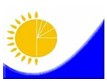 Мемлекеттік статистика органдары құпиялылығына кепілдік береді

Конфиденциальность гарантируется органами государственной статистики

Жалпымемлекеттік статистикалық байқау бойынша статистикалық нысан

Статистическая форма общегосударственного статистического наблюденияМемлекеттік статистика органдары құпиялылығына кепілдік береді

Конфиденциальность гарантируется органами государственной статистики

Жалпымемлекеттік статистикалық байқау бойынша статистикалық нысан

Статистическая форма общегосударственного статистического наблюденияҚазақстан Республикасы Статистика агенттігі төрағасының 2013 жылғы 28 тамыздағы № 205 бұйрығына 13-қосымша

Приложение 13 к приказу Председателя Агентства Республики Казахстан по статистике от 28 августа 2013 года № 205Қазақстан Республикасы Статистика агенттігі төрағасының 2013 жылғы 28 тамыздағы № 205 бұйрығына 13-қосымша

Приложение 13 к приказу Председателя Агентства Республики Казахстан по статистике от 28 августа 2013 года № 205Аумақтық статистика органына тапсырылады

Представляется территориальному органу статистики

Статистикалық нысанды www.stat.gov.kz сайтынан алуға болады

Статистическую форму можно получить на сайте www.stat.gov.kzМемлекеттік статистиканың тиісті органдарына алғашқы статистикалық деректерді тапсырмау, уақтылы тапсырмау және дәйексіз деректерді беру «Әкімшілік құқық бұзушылық туралы» Қазақстан Республикасы Кодексінің 381-бабында көзделген әкімшілік құқық бұзушылық болып табылады.

Непредставление, несвоевременное представление и представление недостоверных первичных статистических данных в соответствующие органы государственной статистики являются административными правонарушениями, предусмотренными статьей 381 Кодекса Республики Казахстан «Об административных правонарушениях».Мемлекеттік статистиканың тиісті органдарына алғашқы статистикалық деректерді тапсырмау, уақтылы тапсырмау және дәйексіз деректерді беру «Әкімшілік құқық бұзушылық туралы» Қазақстан Республикасы Кодексінің 381-бабында көзделген әкімшілік құқық бұзушылық болып табылады.

Непредставление, несвоевременное представление и представление недостоверных первичных статистических данных в соответствующие органы государственной статистики являются административными правонарушениями, предусмотренными статьей 381 Кодекса Республики Казахстан «Об административных правонарушениях».Мемлекеттік статистиканың тиісті органдарына алғашқы статистикалық деректерді тапсырмау, уақтылы тапсырмау және дәйексіз деректерді беру «Әкімшілік құқық бұзушылық туралы» Қазақстан Республикасы Кодексінің 381-бабында көзделген әкімшілік құқық бұзушылық болып табылады.

Непредставление, несвоевременное представление и представление недостоверных первичных статистических данных в соответствующие органы государственной статистики являются административными правонарушениями, предусмотренными статьей 381 Кодекса Республики Казахстан «Об административных правонарушениях».Мемлекеттік статистиканың тиісті органдарына алғашқы статистикалық деректерді тапсырмау, уақтылы тапсырмау және дәйексіз деректерді беру «Әкімшілік құқық бұзушылық туралы» Қазақстан Республикасы Кодексінің 381-бабында көзделген әкімшілік құқық бұзушылық болып табылады.

Непредставление, несвоевременное представление и представление недостоверных первичных статистических данных в соответствующие органы государственной статистики являются административными правонарушениями, предусмотренными статьей 381 Кодекса Республики Казахстан «Об административных правонарушениях».Мемлекеттік статистиканың тиісті органдарына алғашқы статистикалық деректерді тапсырмау, уақтылы тапсырмау және дәйексіз деректерді беру «Әкімшілік құқық бұзушылық туралы» Қазақстан Республикасы Кодексінің 381-бабында көзделген әкімшілік құқық бұзушылық болып табылады.

Непредставление, несвоевременное представление и представление недостоверных первичных статистических данных в соответствующие органы государственной статистики являются административными правонарушениями, предусмотренными статьей 381 Кодекса Республики Казахстан «Об административных правонарушениях».Статистикалық нысан коды

Код статистической формыОйын-сауық және демалыс саябағының қызметі туралы есеп

Отчет о деятельности парка развлечений и отдыхаОйын-сауық және демалыс саябағының қызметі туралы есеп

Отчет о деятельности парка развлечений и отдыхаОйын-сауық және демалыс саябағының қызметі туралы есеп

Отчет о деятельности парка развлечений и отдыхаОйын-сауық және демалыс саябағының қызметі туралы есеп

Отчет о деятельности парка развлечений и отдыха1-саябақ

1-паркОйын-сауық және демалыс саябағының қызметі туралы есеп

Отчет о деятельности парка развлечений и отдыхаОйын-сауық және демалыс саябағының қызметі туралы есеп

Отчет о деятельности парка развлечений и отдыхаОйын-сауық және демалыс саябағының қызметі туралы есеп

Отчет о деятельности парка развлечений и отдыхаОйын-сауық және демалыс саябағының қызметі туралы есеп

Отчет о деятельности парка развлечений и отдыхаЖылдық

ГодоваяЕсептік кезең

Отчетный периоджыл

годЭкономикалық қызмет түрлерінің Номенклатурасы (бұдан әрі – 5-таңбалы ЭҚЖЖ) бойынша 93.21.0 кодына сәйкес ойын-сауық және демалыс саябағы қызметін жүзеге асыратын заңды тұлғалар және жеке кәсіпкерлер, сондай-ақ өз теңгерімінде саябағы бар кәсіпорындар тапсырады.

Представляют юридические лица и индивидуальные предприниматели, осуществляющие деятельность парков развлечений и отдыха, а также предприятия, имеющие на своем балансе парки, согласно кодам по Номенклатуре видов экономической деятельности (далее – ОКЭД 5-ти значный) 93.21.0.Экономикалық қызмет түрлерінің Номенклатурасы (бұдан әрі – 5-таңбалы ЭҚЖЖ) бойынша 93.21.0 кодына сәйкес ойын-сауық және демалыс саябағы қызметін жүзеге асыратын заңды тұлғалар және жеке кәсіпкерлер, сондай-ақ өз теңгерімінде саябағы бар кәсіпорындар тапсырады.

Представляют юридические лица и индивидуальные предприниматели, осуществляющие деятельность парков развлечений и отдыха, а также предприятия, имеющие на своем балансе парки, согласно кодам по Номенклатуре видов экономической деятельности (далее – ОКЭД 5-ти значный) 93.21.0.Экономикалық қызмет түрлерінің Номенклатурасы (бұдан әрі – 5-таңбалы ЭҚЖЖ) бойынша 93.21.0 кодына сәйкес ойын-сауық және демалыс саябағы қызметін жүзеге асыратын заңды тұлғалар және жеке кәсіпкерлер, сондай-ақ өз теңгерімінде саябағы бар кәсіпорындар тапсырады.

Представляют юридические лица и индивидуальные предприниматели, осуществляющие деятельность парков развлечений и отдыха, а также предприятия, имеющие на своем балансе парки, согласно кодам по Номенклатуре видов экономической деятельности (далее – ОКЭД 5-ти значный) 93.21.0.Экономикалық қызмет түрлерінің Номенклатурасы (бұдан әрі – 5-таңбалы ЭҚЖЖ) бойынша 93.21.0 кодына сәйкес ойын-сауық және демалыс саябағы қызметін жүзеге асыратын заңды тұлғалар және жеке кәсіпкерлер, сондай-ақ өз теңгерімінде саябағы бар кәсіпорындар тапсырады.

Представляют юридические лица и индивидуальные предприниматели, осуществляющие деятельность парков развлечений и отдыха, а также предприятия, имеющие на своем балансе парки, согласно кодам по Номенклатуре видов экономической деятельности (далее – ОКЭД 5-ти значный) 93.21.0.Экономикалық қызмет түрлерінің Номенклатурасы (бұдан әрі – 5-таңбалы ЭҚЖЖ) бойынша 93.21.0 кодына сәйкес ойын-сауық және демалыс саябағы қызметін жүзеге асыратын заңды тұлғалар және жеке кәсіпкерлер, сондай-ақ өз теңгерімінде саябағы бар кәсіпорындар тапсырады.

Представляют юридические лица и индивидуальные предприниматели, осуществляющие деятельность парков развлечений и отдыха, а также предприятия, имеющие на своем балансе парки, согласно кодам по Номенклатуре видов экономической деятельности (далее – ОКЭД 5-ти значный) 93.21.0.Тапсыру мерзімі – есепті кезеңнен кейінгі 10 қаңтар.

Срок представления - 10 января после отчетного периода.Тапсыру мерзімі – есепті кезеңнен кейінгі 10 қаңтар.

Срок представления - 10 января после отчетного периода.Тапсыру мерзімі – есепті кезеңнен кейінгі 10 қаңтар.

Срок представления - 10 января после отчетного периода.Тапсыру мерзімі – есепті кезеңнен кейінгі 10 қаңтар.

Срок представления - 10 января после отчетного периода.Тапсыру мерзімі – есепті кезеңнен кейінгі 10 қаңтар.

Срок представления - 10 января после отчетного периода.СТН коды

Код РННЖСН коды

Код ИИН1. Қызмет көрсетілген өңірді көрсетіңіз облыс, қала, аудан.

Укажите регион оказания услуг область, город, район.Әкімшілік-аумақтық объектілер жіктеуішіне сәйкес аумақ коды (статистика органының қызметкерімен толтырылады)

Код территории согласно Классификатору административно-территориальных объектов (заполняется работником органа статистики)Жол коды

Код строкиКөрсеткіштердің атауы

Наименование показателейБарлығы

ВсегоСоның ішінде - ауылдық жерлер

Из них - сельская местностьАБ121Ашық аспан астында орналасқан саябақтар саны

Число парков, расположенных под открытым небом2Үй-жайда орналасқан саябақтар саны

Число парков, расположенных в помещенииЖол коды

Код строкиКөрсеткіштердің атауы

Наименование показателейБарлығы

ВсегоСоның ішінде - ауылдық жерлер

Из них - сельская местностьАБ121Ашық аспан астында орналасқан саябақ алаңы, гектар

Площадь парка, расположенного под открытым небом, гектар2Үй-жайда орналасқан саябақ алаңы, шаршы метр

Площадь парка, расположенного в помещении, квадратных метров3Саябақтың жұмыс күндерінің саны, бірлік

Число дней работы парка, единиц4Жаппай мәдени іс-шаралар, бірлік

Культурно-массовые мероприятия, единиц5Көрсетілген қызметтен түскен табыстар, мың теңге

Доходы от оказанных услуг, тысяч тенгеЖол коды

Код строкиКөрсеткіштердің атауы

Наименование показателейБарлығы

ВсегоСоның ішінде:

В том числе:Соның ішінде:

В том числе:Соның ішінде:

В том числе:Жол коды

Код строкиКөрсеткіштердің атауы

Наименование показателейБарлығы

Всегоаттракц иондар

аттракционыойын автоматтары

игровые автоматыөзгелері

прочиеАБ12341Бос уақыт объектілері - барлығы, бірлік

Досуговые объекты - всего, единиц 2Ауылдық жердегі бос уақыт объектілері, бірлік

Досуговые объекты в сельской местности, единиц3Бос уақыт объектілеріне келушілер - барлығы, адам

Посетители досуговых объектов - всего, человек 4Ауылдық жердегі бос уақыт объектілеріне келушілер, адам

Посетители досуговых объектов в сельской местности, человек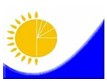 Мемлекеттік статистика органдары құпиялылығына кепілдік береді

Конфиденциальность гарантируется органами государственной статистики

Жалпымемлекеттік статистикалық байқау бойынша статистикалық нысан

Статистическая форма общегосударственного статистического наблюденияМемлекеттік статистика органдары құпиялылығына кепілдік береді

Конфиденциальность гарантируется органами государственной статистики

Жалпымемлекеттік статистикалық байқау бойынша статистикалық нысан

Статистическая форма общегосударственного статистического наблюденияҚазақстан Республикасы Статистика агенттігі төрағасының 2013 жылғы 28 тамыздағы № 205 бұйрығына 15-қосымша

Приложение 15 к приказу Председателя Агентства Республики Казахстан по статистике от 28 августа 2013 года № 205Қазақстан Республикасы Статистика агенттігі төрағасының 2013 жылғы 28 тамыздағы № 205 бұйрығына 15-қосымша

Приложение 15 к приказу Председателя Агентства Республики Казахстан по статистике от 28 августа 2013 года № 205Аумақтық статистика органына тапсырылады

Представляется территориальному органу статистики

Статистикалық нысанды www.stat.gov.kz сайтынан алуға болады

Статистическую форму можно получить на сайте www.stat.gov.kzМемлекеттік статистиканың тиісті органдарына алғашқы статистикалық деректерді тапсырмау, уақтылы тапсырмау және дәйексіз деректерді беру «Әкімшілік құқық бұзушылық туралы» Қазақстан Республикасы Кодексінің 381-бабында көзделген әкімшілік құқық бұзушылық болып табылады.

Непредставление, несвоевременное представление и представление недостоверных первичных статистических данных в соответствующие органы государственной статистики являются административными правонарушениями, предусмотренными статьей 381 Кодекса Республики Казахстан «Об административных правонарушениях».Мемлекеттік статистиканың тиісті органдарына алғашқы статистикалық деректерді тапсырмау, уақтылы тапсырмау және дәйексіз деректерді беру «Әкімшілік құқық бұзушылық туралы» Қазақстан Республикасы Кодексінің 381-бабында көзделген әкімшілік құқық бұзушылық болып табылады.

Непредставление, несвоевременное представление и представление недостоверных первичных статистических данных в соответствующие органы государственной статистики являются административными правонарушениями, предусмотренными статьей 381 Кодекса Республики Казахстан «Об административных правонарушениях».Мемлекеттік статистиканың тиісті органдарына алғашқы статистикалық деректерді тапсырмау, уақтылы тапсырмау және дәйексіз деректерді беру «Әкімшілік құқық бұзушылық туралы» Қазақстан Республикасы Кодексінің 381-бабында көзделген әкімшілік құқық бұзушылық болып табылады.

Непредставление, несвоевременное представление и представление недостоверных первичных статистических данных в соответствующие органы государственной статистики являются административными правонарушениями, предусмотренными статьей 381 Кодекса Республики Казахстан «Об административных правонарушениях».Мемлекеттік статистиканың тиісті органдарына алғашқы статистикалық деректерді тапсырмау, уақтылы тапсырмау және дәйексіз деректерді беру «Әкімшілік құқық бұзушылық туралы» Қазақстан Республикасы Кодексінің 381-бабында көзделген әкімшілік құқық бұзушылық болып табылады.

Непредставление, несвоевременное представление и представление недостоверных первичных статистических данных в соответствующие органы государственной статистики являются административными правонарушениями, предусмотренными статьей 381 Кодекса Республики Казахстан «Об административных правонарушениях».Мемлекеттік статистиканың тиісті органдарына алғашқы статистикалық деректерді тапсырмау, уақтылы тапсырмау және дәйексіз деректерді беру «Әкімшілік құқық бұзушылық туралы» Қазақстан Республикасы Кодексінің 381-бабында көзделген әкімшілік құқық бұзушылық болып табылады.

Непредставление, несвоевременное представление и представление недостоверных первичных статистических данных в соответствующие органы государственной статистики являются административными правонарушениями, предусмотренными статьей 381 Кодекса Республики Казахстан «Об административных правонарушениях».Статистикалық нысан коды 0551104

Код статистической формы 0551104Театр (цирк) қызметі туралы есеп

Отчет о деятельности театра (цирка)Театр (цирк) қызметі туралы есеп

Отчет о деятельности театра (цирка)Театр (цирк) қызметі туралы есеп

Отчет о деятельности театра (цирка)Театр (цирк) қызметі туралы есеп

Отчет о деятельности театра (цирка)1 - театр (цирк)Театр (цирк) қызметі туралы есеп

Отчет о деятельности театра (цирка)Театр (цирк) қызметі туралы есеп

Отчет о деятельности театра (цирка)Театр (цирк) қызметі туралы есеп

Отчет о деятельности театра (цирка)Театр (цирк) қызметі туралы есеп

Отчет о деятельности театра (цирка)Жылдық

ГодоваяЕсептік кезең

Отчетный периоджыл

годЭкономикалық қызмет түрлерінің номенклатурасы бойынша 90.01.1, 90.01.3, 93.29.3 кодтарына сәйкес театр және цирк қызметін жүзеге асыратын заңды тұлғалар және дара кәсіпкерлер тапсырады.

Представляют юридические лица и индивидуальные предприниматели, осуществляющие театральную и цирковую деятельность, согласно кодам по Номенклатуре видов экономической деятельности - 90.01.1, 90.01.3, 93.29.3.Экономикалық қызмет түрлерінің номенклатурасы бойынша 90.01.1, 90.01.3, 93.29.3 кодтарына сәйкес театр және цирк қызметін жүзеге асыратын заңды тұлғалар және дара кәсіпкерлер тапсырады.

Представляют юридические лица и индивидуальные предприниматели, осуществляющие театральную и цирковую деятельность, согласно кодам по Номенклатуре видов экономической деятельности - 90.01.1, 90.01.3, 93.29.3.Экономикалық қызмет түрлерінің номенклатурасы бойынша 90.01.1, 90.01.3, 93.29.3 кодтарына сәйкес театр және цирк қызметін жүзеге асыратын заңды тұлғалар және дара кәсіпкерлер тапсырады.

Представляют юридические лица и индивидуальные предприниматели, осуществляющие театральную и цирковую деятельность, согласно кодам по Номенклатуре видов экономической деятельности - 90.01.1, 90.01.3, 93.29.3.Экономикалық қызмет түрлерінің номенклатурасы бойынша 90.01.1, 90.01.3, 93.29.3 кодтарына сәйкес театр және цирк қызметін жүзеге асыратын заңды тұлғалар және дара кәсіпкерлер тапсырады.

Представляют юридические лица и индивидуальные предприниматели, осуществляющие театральную и цирковую деятельность, согласно кодам по Номенклатуре видов экономической деятельности - 90.01.1, 90.01.3, 93.29.3.Экономикалық қызмет түрлерінің номенклатурасы бойынша 90.01.1, 90.01.3, 93.29.3 кодтарына сәйкес театр және цирк қызметін жүзеге асыратын заңды тұлғалар және дара кәсіпкерлер тапсырады.

Представляют юридические лица и индивидуальные предприниматели, осуществляющие театральную и цирковую деятельность, согласно кодам по Номенклатуре видов экономической деятельности - 90.01.1, 90.01.3, 93.29.3.Тапсыру мерзімі – есепті кезеңнен кейінгі 10 қаңтар.

Срок представления - 10 января после отчетного периода.Тапсыру мерзімі – есепті кезеңнен кейінгі 10 қаңтар.

Срок представления - 10 января после отчетного периода.Тапсыру мерзімі – есепті кезеңнен кейінгі 10 қаңтар.

Срок представления - 10 января после отчетного периода.Тапсыру мерзімі – есепті кезеңнен кейінгі 10 қаңтар.

Срок представления - 10 января после отчетного периода.Тапсыру мерзімі – есепті кезеңнен кейінгі 10 қаңтар.

Срок представления - 10 января после отчетного периода.БСН коды

Код БИНЖСН коды

Код ИИНЖол коды

Код строкиКөрсеткіштердің атауы

Наименование показателейБарлығы

ВсегоОдан:

Из них:Одан:

Из них:Одан:

Из них:Одан:

Из них:Одан:

Из них:Одан:

Из них:Жол коды

Код строкиКөрсеткіштердің атауы

Наименование показателейБарлығы

Всегоопера және балет

оперы и балетадрамалық

драматическиймузыкалық

комедия музыкальной комедиижас көрермендер

юного зрителяқуыршақ

куколбасқалары

другиеАБ12345671Театрлар саны

Число театров1.1одан - ауылдық жерлердегі театрлар саны

из них - в сельской местности2Цирктер саны

Число цирковххххххЖол коды

Код строкиКөрсеткіштердің атауы

Наименование показателейБарлығы

ВсегоОдан - ауылдық жерлер

Из них – сельская местностьАБ121Ғимараттардың (үй-жайларының) саны

Число зданий (помещений)одан:

из них:1.1жылытылмайтын ғимараттарда (үй-жайларда)

в неотапливаемых зданиях (помещениях)1.2апаттық жағдайдағы

в аварийном состоянии1.3күрделі жөндеуді қажет ететін

требующих капитального ремонтаЖол коды

Код строкиКөрсеткіштердің атауы

Наименование показателейБарлығы

ВсегоОдан - ауылдық жерлер

Из них – сельская местностьАБ121Көрермендер залдарындағы орындар саны, бірлік

Число мест в зрительных залах, единиц2Спектакльдер (қойылымдар) саны – барлығы, бірлік

Число спектаклей (представлений) - всего, единиц3Балаларға арналған спектакльдер (қойылымдар) саны, бірлік

Число спектаклей (представлений) для детей, единиц4Өз қаласынан тыс жерлерде гастрольдік және көшпелі спектакльдер, бірлік

Гастрольные и выездные спектакли (представления) за пределами своего города, единиц4.1одан - шетелде

из них - за рубеж5Есепті жылдағы жаңа қойылымдардың саны, бірлік

Число новых постановок за отчетный год, единиц6Көрермендер саны, адам

Число зрителей, человек6.1одан – балалар

из них - детей7Көрсетілген қызметтерден түскен табыстар, мың теңге

Доходы от оказанных услуг, тысяч тенгеЖол коды

Код строкиКөрсеткіштердің атауы

Наименование показателейБарлығы

ВсегоОдан - ауылдық жерлер

Из них – сельская местностьАБ121Интернет желісіне қосылу мүмкіндігі бар театрлар (цирктер) саны

Число театров (цирков) с доступом в сеть Интернет1.1одан - Интернет желісіне сымсыз технология құралдары (WiFi) арқылы қатынау мүмкіндігі бар

из них - с доступом в сеть Интернет посредством беспроводных технологий (WiFi)2Компьютерлер саны

Число компьютеров2.1одан – жергілікті желі арқылы интернет желісіне қосылу мүмкіндігі бар компьютерлер саны

из них - количество компьютеров с доступом в сеть Интернет посредством локальной сети- Ия (1)

- Да- Жоқ (2)

- Нет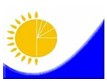 Мемлекеттік статистика органдары құпиялылығына кепілдік береді

Конфиденциальность гарантируется органами государственной статистики

Жалпымемлекеттік статистикалық байқау бойынша статистикалық нысан

Статистическая форма общегосударственного статистического наблюденияМемлекеттік статистика органдары құпиялылығына кепілдік береді

Конфиденциальность гарантируется органами государственной статистики

Жалпымемлекеттік статистикалық байқау бойынша статистикалық нысан

Статистическая форма общегосударственного статистического наблюденияМемлекеттік статистика органдары құпиялылығына кепілдік береді

Конфиденциальность гарантируется органами государственной статистики

Жалпымемлекеттік статистикалық байқау бойынша статистикалық нысан

Статистическая форма общегосударственного статистического наблюденияМемлекеттік статистика органдары құпиялылығына кепілдік береді

Конфиденциальность гарантируется органами государственной статистики

Жалпымемлекеттік статистикалық байқау бойынша статистикалық нысан

Статистическая форма общегосударственного статистического наблюденияҚазақстан Республикасы Статистика агенттігі төрағасының 2013 жылғы 28 тамыздағы № 205 бұйрығына 17-қосымша

Приложение 17 к приказу Председателя Агентства Республики Казахстан по статистике от 28 августа 2013 года № 205Қазақстан Республикасы Статистика агенттігі төрағасының 2013 жылғы 28 тамыздағы № 205 бұйрығына 17-қосымша

Приложение 17 к приказу Председателя Агентства Республики Казахстан по статистике от 28 августа 2013 года № 205Аумақтық статистика органына тапсырылады

Представляется территориальному органу статистики

Статистикалық нысанды www.stat.gov.kz сайтынан алуға болады

Статистическую форму можно получить на сайте www.stat.gov.kzМемлекеттік статистиканың тиісті органдарына алғашқы статистикалық деректерді тапсырмау, уақтылы тапсырмау және дәйексіз деректерді беру «Әкімшілік құқық бұзушылық туралы» Қазақстан Республикасы Кодексінің 381-бабында көзделген әкімшілік құқық бұзушылық болып табылады.

Непредставление, несвоевременное представление и представление недостоверных первичных статистических данных в соответствующие органы государственной статистики являются административными правонарушениями, предусмотренными статьей 381 Кодекса Республики Казахстан «Об административных правонарушениях».Мемлекеттік статистиканың тиісті органдарына алғашқы статистикалық деректерді тапсырмау, уақтылы тапсырмау және дәйексіз деректерді беру «Әкімшілік құқық бұзушылық туралы» Қазақстан Республикасы Кодексінің 381-бабында көзделген әкімшілік құқық бұзушылық болып табылады.

Непредставление, несвоевременное представление и представление недостоверных первичных статистических данных в соответствующие органы государственной статистики являются административными правонарушениями, предусмотренными статьей 381 Кодекса Республики Казахстан «Об административных правонарушениях».Мемлекеттік статистиканың тиісті органдарына алғашқы статистикалық деректерді тапсырмау, уақтылы тапсырмау және дәйексіз деректерді беру «Әкімшілік құқық бұзушылық туралы» Қазақстан Республикасы Кодексінің 381-бабында көзделген әкімшілік құқық бұзушылық болып табылады.

Непредставление, несвоевременное представление и представление недостоверных первичных статистических данных в соответствующие органы государственной статистики являются административными правонарушениями, предусмотренными статьей 381 Кодекса Республики Казахстан «Об административных правонарушениях».Мемлекеттік статистиканың тиісті органдарына алғашқы статистикалық деректерді тапсырмау, уақтылы тапсырмау және дәйексіз деректерді беру «Әкімшілік құқық бұзушылық туралы» Қазақстан Республикасы Кодексінің 381-бабында көзделген әкімшілік құқық бұзушылық болып табылады.

Непредставление, несвоевременное представление и представление недостоверных первичных статистических данных в соответствующие органы государственной статистики являются административными правонарушениями, предусмотренными статьей 381 Кодекса Республики Казахстан «Об административных правонарушениях».Мемлекеттік статистиканың тиісті органдарына алғашқы статистикалық деректерді тапсырмау, уақтылы тапсырмау және дәйексіз деректерді беру «Әкімшілік құқық бұзушылық туралы» Қазақстан Республикасы Кодексінің 381-бабында көзделген әкімшілік құқық бұзушылық болып табылады.

Непредставление, несвоевременное представление и представление недостоверных первичных статистических данных в соответствующие органы государственной статистики являются административными правонарушениями, предусмотренными статьей 381 Кодекса Республики Казахстан «Об административных правонарушениях».Мемлекеттік статистиканың тиісті органдарына алғашқы статистикалық деректерді тапсырмау, уақтылы тапсырмау және дәйексіз деректерді беру «Әкімшілік құқық бұзушылық туралы» Қазақстан Республикасы Кодексінің 381-бабында көзделген әкімшілік құқық бұзушылық болып табылады.

Непредставление, несвоевременное представление и представление недостоверных первичных статистических данных в соответствующие органы государственной статистики являются административными правонарушениями, предусмотренными статьей 381 Кодекса Республики Казахстан «Об административных правонарушениях».Мемлекеттік статистиканың тиісті органдарына алғашқы статистикалық деректерді тапсырмау, уақтылы тапсырмау және дәйексіз деректерді беру «Әкімшілік құқық бұзушылық туралы» Қазақстан Республикасы Кодексінің 381-бабында көзделген әкімшілік құқық бұзушылық болып табылады.

Непредставление, несвоевременное представление и представление недостоверных первичных статистических данных в соответствующие органы государственной статистики являются административными правонарушениями, предусмотренными статьей 381 Кодекса Республики Казахстан «Об административных правонарушениях».Статистикалық нысан коды 0621102

Код статистической формы 0621102Көрсетілген қызметтер көлемі туралы есеп

Отчет об объеме оказанных услугКөрсетілген қызметтер көлемі туралы есеп

Отчет об объеме оказанных услугКөрсетілген қызметтер көлемі туралы есеп

Отчет об объеме оказанных услугКөрсетілген қызметтер көлемі туралы есеп

Отчет об объеме оказанных услугКөрсетілген қызметтер көлемі туралы есеп

Отчет об объеме оказанных услугКөрсетілген қызметтер көлемі туралы есеп

Отчет об объеме оказанных услуг2 – қызмет көрсету

2 – услуги)Көрсетілген қызметтер көлемі туралы есеп

Отчет об объеме оказанных услугКөрсетілген қызметтер көлемі туралы есеп

Отчет об объеме оказанных услугКөрсетілген қызметтер көлемі туралы есеп

Отчет об объеме оказанных услугКөрсетілген қызметтер көлемі туралы есеп

Отчет об объеме оказанных услугКөрсетілген қызметтер көлемі туралы есеп

Отчет об объеме оказанных услугКөрсетілген қызметтер көлемі туралы есеп

Отчет об объеме оказанных услугТоқсандық

КвартальнаяЕсептік кезең

Отчетный периодтоқсан

кварталжыл

годҚызметкерлердің санына қарамастан Экономикалық қызмет түрлерінің жалпы жіктеуішінің (бұдан әрі - ЭҚЖЖ) 58-60, 62, 63, 64.20.0, 68-75, 77, 78, 80-82, 90-93, 95, 96 кодтарына сәйкес қызметінің негізгі түрі қызмет көрсету саласы болып табылатын заңды тұлғалар және (немесе) олардың құрылымдық бөлімшелері тапсырады.

Представляют юридические лица и (или) их структурные подразделения, независимо от численности, с основным видом деятельности в сфере услуг, согласно кодам Общего классификатора видов экономической деятельности (далее – ОКЭД) 58-60, 62, 63, 64.20.0, 68-75, 77, 78, 80-82, 90-93, 95, 96.Қызметкерлердің санына қарамастан Экономикалық қызмет түрлерінің жалпы жіктеуішінің (бұдан әрі - ЭҚЖЖ) 58-60, 62, 63, 64.20.0, 68-75, 77, 78, 80-82, 90-93, 95, 96 кодтарына сәйкес қызметінің негізгі түрі қызмет көрсету саласы болып табылатын заңды тұлғалар және (немесе) олардың құрылымдық бөлімшелері тапсырады.

Представляют юридические лица и (или) их структурные подразделения, независимо от численности, с основным видом деятельности в сфере услуг, согласно кодам Общего классификатора видов экономической деятельности (далее – ОКЭД) 58-60, 62, 63, 64.20.0, 68-75, 77, 78, 80-82, 90-93, 95, 96.Қызметкерлердің санына қарамастан Экономикалық қызмет түрлерінің жалпы жіктеуішінің (бұдан әрі - ЭҚЖЖ) 58-60, 62, 63, 64.20.0, 68-75, 77, 78, 80-82, 90-93, 95, 96 кодтарына сәйкес қызметінің негізгі түрі қызмет көрсету саласы болып табылатын заңды тұлғалар және (немесе) олардың құрылымдық бөлімшелері тапсырады.

Представляют юридические лица и (или) их структурные подразделения, независимо от численности, с основным видом деятельности в сфере услуг, согласно кодам Общего классификатора видов экономической деятельности (далее – ОКЭД) 58-60, 62, 63, 64.20.0, 68-75, 77, 78, 80-82, 90-93, 95, 96.Қызметкерлердің санына қарамастан Экономикалық қызмет түрлерінің жалпы жіктеуішінің (бұдан әрі - ЭҚЖЖ) 58-60, 62, 63, 64.20.0, 68-75, 77, 78, 80-82, 90-93, 95, 96 кодтарына сәйкес қызметінің негізгі түрі қызмет көрсету саласы болып табылатын заңды тұлғалар және (немесе) олардың құрылымдық бөлімшелері тапсырады.

Представляют юридические лица и (или) их структурные подразделения, независимо от численности, с основным видом деятельности в сфере услуг, согласно кодам Общего классификатора видов экономической деятельности (далее – ОКЭД) 58-60, 62, 63, 64.20.0, 68-75, 77, 78, 80-82, 90-93, 95, 96.Қызметкерлердің санына қарамастан Экономикалық қызмет түрлерінің жалпы жіктеуішінің (бұдан әрі - ЭҚЖЖ) 58-60, 62, 63, 64.20.0, 68-75, 77, 78, 80-82, 90-93, 95, 96 кодтарына сәйкес қызметінің негізгі түрі қызмет көрсету саласы болып табылатын заңды тұлғалар және (немесе) олардың құрылымдық бөлімшелері тапсырады.

Представляют юридические лица и (или) их структурные подразделения, независимо от численности, с основным видом деятельности в сфере услуг, согласно кодам Общего классификатора видов экономической деятельности (далее – ОКЭД) 58-60, 62, 63, 64.20.0, 68-75, 77, 78, 80-82, 90-93, 95, 96.Қызметкерлердің санына қарамастан Экономикалық қызмет түрлерінің жалпы жіктеуішінің (бұдан әрі - ЭҚЖЖ) 58-60, 62, 63, 64.20.0, 68-75, 77, 78, 80-82, 90-93, 95, 96 кодтарына сәйкес қызметінің негізгі түрі қызмет көрсету саласы болып табылатын заңды тұлғалар және (немесе) олардың құрылымдық бөлімшелері тапсырады.

Представляют юридические лица и (или) их структурные подразделения, независимо от численности, с основным видом деятельности в сфере услуг, согласно кодам Общего классификатора видов экономической деятельности (далее – ОКЭД) 58-60, 62, 63, 64.20.0, 68-75, 77, 78, 80-82, 90-93, 95, 96.Қызметкерлердің санына қарамастан Экономикалық қызмет түрлерінің жалпы жіктеуішінің (бұдан әрі - ЭҚЖЖ) 58-60, 62, 63, 64.20.0, 68-75, 77, 78, 80-82, 90-93, 95, 96 кодтарына сәйкес қызметінің негізгі түрі қызмет көрсету саласы болып табылатын заңды тұлғалар және (немесе) олардың құрылымдық бөлімшелері тапсырады.

Представляют юридические лица и (или) их структурные подразделения, независимо от численности, с основным видом деятельности в сфере услуг, согласно кодам Общего классификатора видов экономической деятельности (далее – ОКЭД) 58-60, 62, 63, 64.20.0, 68-75, 77, 78, 80-82, 90-93, 95, 96.Тапсыру мерзімі – есепті кезеңнен кейін 25 күні.

Срок представления – 25 числа после отчетного периода.Тапсыру мерзімі – есепті кезеңнен кейін 25 күні.

Срок представления – 25 числа после отчетного периода.Тапсыру мерзімі – есепті кезеңнен кейін 25 күні.

Срок представления – 25 числа после отчетного периода.Тапсыру мерзімі – есепті кезеңнен кейін 25 күні.

Срок представления – 25 числа после отчетного периода.Тапсыру мерзімі – есепті кезеңнен кейін 25 күні.

Срок представления – 25 числа после отчетного периода.Тапсыру мерзімі – есепті кезеңнен кейін 25 күні.

Срок представления – 25 числа после отчетного периода.Тапсыру мерзімі – есепті кезеңнен кейін 25 күні.

Срок представления – 25 числа после отчетного периода.БСН коды

Код БИНЖСН коды

Код ИИН1. Қызмет көрсетілген өңірді көрсетіңіз облыс, қала, аудан

Укажите регион оказания услуг область, город, районӘкімшілік-аумақтық объектілер жіктеуішіне сәйкес аумақ коды (статистикалық нысанды қағаз тасығышта тапсыру кезінде статистика органының қызметкерлері толтырады)

Код территории согласно Классификатору административно-территориальных объектов (заполняется работником органа статистики при сдаче статистической формы на бумажном носителе)Жол коды

Код строкиКҚСЖ1 бойынша қызмет түрлерінің атауы

Наименование видов услуги по СКУКҚСЖ коды

Код СКУКөрсетілген қызметтер көлемі

Объем оказанных услугСоның ішінде: халыққа көрсетілген қызметтер

Из них: услуги оказанные населениюАБВ121Барлығы

ВсегоХсоның ішінде:

в том числе:1.11.21.31.41.51.61.71.81.91.101.111.12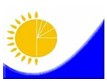 Мемлекеттік статистика органдары құпиялылығына кепілдік береді

Конфиденциальность гарантируется органами государственной статистики

Жалпымемлекеттік статистикалық байқау бойынша статистикалық нысан

Статистическая форма общегосударственного статистического наблюденияМемлекеттік статистика органдары құпиялылығына кепілдік береді

Конфиденциальность гарантируется органами государственной статистики

Жалпымемлекеттік статистикалық байқау бойынша статистикалық нысан

Статистическая форма общегосударственного статистического наблюденияҚазақстан Республикасы Статистика агенттігі төрағасының 2013 жылғы 28 тамыздағы № 205 бұйрығына 19-қосымша

Приложение 19 к приказу Председателя Агентства Республики Казахстан по статистике от 28 августа 2013 года № 205Қазақстан Республикасы Статистика агенттігі төрағасының 2013 жылғы 28 тамыздағы № 205 бұйрығына 19-қосымша

Приложение 19 к приказу Председателя Агентства Республики Казахстан по статистике от 28 августа 2013 года № 205Аумақтық статистика органына тапсырылады

Представляется территориальному органу статистики

Статистикалық нысанды www.stat.gov.kz сайтынан алуға болады

Статистическую форму можно получить на сайте www.stat.gov.kzМемлекеттік статистиканың тиісті органдарына алғашқы статистикалық деректерді тапсырмау, уақтылы тапсырмау және дәйексіз деректерді беру «Әкімшілік құқық бұзушылық туралы» Қазақстан Республикасы Кодексінің 381-бабында көзделген әкімшілік құқық бұзушылық болып табылады.

Непредставление, несвоевременное представление и представление недостоверных первичных статистических данных в соответствующие органы государственной статистики являются административными правонарушениями, предусмотренными статьей 381 Кодекса Республики Казахстан «Об административных правонарушениях».Мемлекеттік статистиканың тиісті органдарына алғашқы статистикалық деректерді тапсырмау, уақтылы тапсырмау және дәйексіз деректерді беру «Әкімшілік құқық бұзушылық туралы» Қазақстан Республикасы Кодексінің 381-бабында көзделген әкімшілік құқық бұзушылық болып табылады.

Непредставление, несвоевременное представление и представление недостоверных первичных статистических данных в соответствующие органы государственной статистики являются административными правонарушениями, предусмотренными статьей 381 Кодекса Республики Казахстан «Об административных правонарушениях».Мемлекеттік статистиканың тиісті органдарына алғашқы статистикалық деректерді тапсырмау, уақтылы тапсырмау және дәйексіз деректерді беру «Әкімшілік құқық бұзушылық туралы» Қазақстан Республикасы Кодексінің 381-бабында көзделген әкімшілік құқық бұзушылық болып табылады.

Непредставление, несвоевременное представление и представление недостоверных первичных статистических данных в соответствующие органы государственной статистики являются административными правонарушениями, предусмотренными статьей 381 Кодекса Республики Казахстан «Об административных правонарушениях».Мемлекеттік статистиканың тиісті органдарына алғашқы статистикалық деректерді тапсырмау, уақтылы тапсырмау және дәйексіз деректерді беру «Әкімшілік құқық бұзушылық туралы» Қазақстан Республикасы Кодексінің 381-бабында көзделген әкімшілік құқық бұзушылық болып табылады.

Непредставление, несвоевременное представление и представление недостоверных первичных статистических данных в соответствующие органы государственной статистики являются административными правонарушениями, предусмотренными статьей 381 Кодекса Республики Казахстан «Об административных правонарушениях».Мемлекеттік статистиканың тиісті органдарына алғашқы статистикалық деректерді тапсырмау, уақтылы тапсырмау және дәйексіз деректерді беру «Әкімшілік құқық бұзушылық туралы» Қазақстан Республикасы Кодексінің 381-бабында көзделген әкімшілік құқық бұзушылық болып табылады.

Непредставление, несвоевременное представление и представление недостоверных первичных статистических данных в соответствующие органы государственной статистики являются административными правонарушениями, предусмотренными статьей 381 Кодекса Республики Казахстан «Об административных правонарушениях».Статистикалық нысан коды 0611104

Код статистической формы 0611104Көрсетілген қызметтер көлемі туралы есеп

Отчет об объеме оказанных услугКөрсетілген қызметтер көлемі туралы есеп

Отчет об объеме оказанных услугКөрсетілген қызметтер көлемі туралы есеп

Отчет об объеме оказанных услугКөрсетілген қызметтер көлемі туралы есеп

Отчет об объеме оказанных услуг2 – қызмет көрсету

2 – услуги)Көрсетілген қызметтер көлемі туралы есеп

Отчет об объеме оказанных услугКөрсетілген қызметтер көлемі туралы есеп

Отчет об объеме оказанных услугКөрсетілген қызметтер көлемі туралы есеп

Отчет об объеме оказанных услугКөрсетілген қызметтер көлемі туралы есеп

Отчет об объеме оказанных услугЖылдық

ГодоваяЕсептік кезең

Отчетный периоджыл

годҚызметкерлердің санына қарамастан Экономикалық қызмет түрлерінің жалпы жіктеуішінің (бұдан әрі - ЭҚЖЖ) 58-60, 62, 63, 64.20.0, 68-75, 77, 78, 80-82, 90-93, 95, 96 кодтарына сәйкес қызметінің негізгі түрі қызмет көрсету саласы болып табылатын заңды тұлғалар және (немесе) олардың құрылымдық бөлімшелері және дара кәсіпкерлер тапсырады.

Представляют юридические лица и (или) их структурные подразделения, независимо от численности и индивидуальные предприниматели с основным видом деятельности в сфере услуг, согласно кодам Общего классификатора видов экономической деятельности (далее - ОКЭД) 58-60, 62, 63, 64.20.0, 68-75, 77, 78, 80-82, 90-93, 95, 96.Қызметкерлердің санына қарамастан Экономикалық қызмет түрлерінің жалпы жіктеуішінің (бұдан әрі - ЭҚЖЖ) 58-60, 62, 63, 64.20.0, 68-75, 77, 78, 80-82, 90-93, 95, 96 кодтарына сәйкес қызметінің негізгі түрі қызмет көрсету саласы болып табылатын заңды тұлғалар және (немесе) олардың құрылымдық бөлімшелері және дара кәсіпкерлер тапсырады.

Представляют юридические лица и (или) их структурные подразделения, независимо от численности и индивидуальные предприниматели с основным видом деятельности в сфере услуг, согласно кодам Общего классификатора видов экономической деятельности (далее - ОКЭД) 58-60, 62, 63, 64.20.0, 68-75, 77, 78, 80-82, 90-93, 95, 96.Қызметкерлердің санына қарамастан Экономикалық қызмет түрлерінің жалпы жіктеуішінің (бұдан әрі - ЭҚЖЖ) 58-60, 62, 63, 64.20.0, 68-75, 77, 78, 80-82, 90-93, 95, 96 кодтарына сәйкес қызметінің негізгі түрі қызмет көрсету саласы болып табылатын заңды тұлғалар және (немесе) олардың құрылымдық бөлімшелері және дара кәсіпкерлер тапсырады.

Представляют юридические лица и (или) их структурные подразделения, независимо от численности и индивидуальные предприниматели с основным видом деятельности в сфере услуг, согласно кодам Общего классификатора видов экономической деятельности (далее - ОКЭД) 58-60, 62, 63, 64.20.0, 68-75, 77, 78, 80-82, 90-93, 95, 96.Қызметкерлердің санына қарамастан Экономикалық қызмет түрлерінің жалпы жіктеуішінің (бұдан әрі - ЭҚЖЖ) 58-60, 62, 63, 64.20.0, 68-75, 77, 78, 80-82, 90-93, 95, 96 кодтарына сәйкес қызметінің негізгі түрі қызмет көрсету саласы болып табылатын заңды тұлғалар және (немесе) олардың құрылымдық бөлімшелері және дара кәсіпкерлер тапсырады.

Представляют юридические лица и (или) их структурные подразделения, независимо от численности и индивидуальные предприниматели с основным видом деятельности в сфере услуг, согласно кодам Общего классификатора видов экономической деятельности (далее - ОКЭД) 58-60, 62, 63, 64.20.0, 68-75, 77, 78, 80-82, 90-93, 95, 96.Қызметкерлердің санына қарамастан Экономикалық қызмет түрлерінің жалпы жіктеуішінің (бұдан әрі - ЭҚЖЖ) 58-60, 62, 63, 64.20.0, 68-75, 77, 78, 80-82, 90-93, 95, 96 кодтарына сәйкес қызметінің негізгі түрі қызмет көрсету саласы болып табылатын заңды тұлғалар және (немесе) олардың құрылымдық бөлімшелері және дара кәсіпкерлер тапсырады.

Представляют юридические лица и (или) их структурные подразделения, независимо от численности и индивидуальные предприниматели с основным видом деятельности в сфере услуг, согласно кодам Общего классификатора видов экономической деятельности (далее - ОКЭД) 58-60, 62, 63, 64.20.0, 68-75, 77, 78, 80-82, 90-93, 95, 96.Тапсыру мерзімі – есепті кезеңнен кейінгі 30 наурыз.

Срок представления – 30 марта после отчетного периода.Тапсыру мерзімі – есепті кезеңнен кейінгі 30 наурыз.

Срок представления – 30 марта после отчетного периода.Тапсыру мерзімі – есепті кезеңнен кейінгі 30 наурыз.

Срок представления – 30 марта после отчетного периода.Тапсыру мерзімі – есепті кезеңнен кейінгі 30 наурыз.

Срок представления – 30 марта после отчетного периода.Тапсыру мерзімі – есепті кезеңнен кейінгі 30 наурыз.

Срок представления – 30 марта после отчетного периода.БСН коды

Код БИНЖСН коды

Код ИИН1. Қызмет көрсетілген өңірді көрсетіңіз облыс, қала, аудан.

Укажите регион оказания услуг область, город, район.Әкімшілік-аумақтық объектілер жіктеуішіне сәйкес аумақ коды (статистика органының қызметкерімен толтырылады)

Код территории согласно Классификатору административно-территориальных объектов (заполняется работником органа статистики)Жол коды

Код строкиКҚСЖ1 бойынша қызмет түрлерінің атауы

Наименование видов услуги по СКУКҚСЖ коды

Код СКУКөрсетілген қызметтер көлемі, мың теңге

Объем оказанных услугОдан: халыққа көрсетілген қызметтер

Из них: услуги оказанные населениюАБВ121Барлығы

ВсегоХсоның ішінде:

в том числе:1.11.21.31.41.51.61.71.81.91.101.111.121.13Жол коды

Код строкиҚызмет түрлерінің атаулары

Наименование вида деятельностиЭҚЖЖ2 коды

Код ОКЭДҚосалқы қызмет түрлері бойынша өндірілген өнім (жұмыс, қызмет) көлемі

Объем произведенной продукции (работ, услуг) по вторичному виду деятельностиАБ11Барлығы

ВсегоХсоның ішінде:

в том числе:1.11.21.31.41.51.61.71.8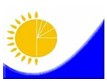 Мемлекеттік статистика органдары құпиялылығына кепілдік береді

Конфиденциальность гарантируется органами государственной статистики

Жалпымемлекеттік статистикалық байқау бойынша статистикалық нысан

Статистическая форма общегосударственного статистического наблюденияМемлекеттік статистика органдары құпиялылығына кепілдік береді

Конфиденциальность гарантируется органами государственной статистики

Жалпымемлекеттік статистикалық байқау бойынша статистикалық нысан

Статистическая форма общегосударственного статистического наблюденияҚазақстан Республикасы Статистика агенттігі төрағасының 2013 жылғы 28 тамыздағы № 205 бұйрығына 21-қосымша

Приложение 21 к приказу Председателя Агентства Республики Казахстан по статистике от 28 августа 2013 года № 205Қазақстан Республикасы Статистика агенттігі төрағасының 2013 жылғы 28 тамыздағы № 205 бұйрығына 21-қосымша

Приложение 21 к приказу Председателя Агентства Республики Казахстан по статистике от 28 августа 2013 года № 205Аумақтық статистика органына тапсырылады

Представляется территориальному органу статистики

Статистикалық нысанды www.stat.gov.kz сайтынан алуға болады

Статистическую форму можно получить на сайте www.stat.gov.kzМемлекеттік статистиканың тиісті органдарына алғашқы статистикалық деректерді тапсырмау, уақтылы тапсырмау және дәйексіз деректерді беру «Әкімшілік құқық бұзушылық туралы» Қазақстан Республикасы Кодексінің 381-бабында көзделген әкімшілік құқық бұзушылық болып табылады.

Непредставление, несвоевременное представление и представление недостоверных первичных статистических данных в соответствующие органы государственной статистики являются административными правонарушениями, предусмотренными статьей 381 Кодекса Республики Казахстан «Об административных правонарушениях».Мемлекеттік статистиканың тиісті органдарына алғашқы статистикалық деректерді тапсырмау, уақтылы тапсырмау және дәйексіз деректерді беру «Әкімшілік құқық бұзушылық туралы» Қазақстан Республикасы Кодексінің 381-бабында көзделген әкімшілік құқық бұзушылық болып табылады.

Непредставление, несвоевременное представление и представление недостоверных первичных статистических данных в соответствующие органы государственной статистики являются административными правонарушениями, предусмотренными статьей 381 Кодекса Республики Казахстан «Об административных правонарушениях».Мемлекеттік статистиканың тиісті органдарына алғашқы статистикалық деректерді тапсырмау, уақтылы тапсырмау және дәйексіз деректерді беру «Әкімшілік құқық бұзушылық туралы» Қазақстан Республикасы Кодексінің 381-бабында көзделген әкімшілік құқық бұзушылық болып табылады.

Непредставление, несвоевременное представление и представление недостоверных первичных статистических данных в соответствующие органы государственной статистики являются административными правонарушениями, предусмотренными статьей 381 Кодекса Республики Казахстан «Об административных правонарушениях».Мемлекеттік статистиканың тиісті органдарына алғашқы статистикалық деректерді тапсырмау, уақтылы тапсырмау және дәйексіз деректерді беру «Әкімшілік құқық бұзушылық туралы» Қазақстан Республикасы Кодексінің 381-бабында көзделген әкімшілік құқық бұзушылық болып табылады.

Непредставление, несвоевременное представление и представление недостоверных первичных статистических данных в соответствующие органы государственной статистики являются административными правонарушениями, предусмотренными статьей 381 Кодекса Республики Казахстан «Об административных правонарушениях».Мемлекеттік статистиканың тиісті органдарына алғашқы статистикалық деректерді тапсырмау, уақтылы тапсырмау және дәйексіз деректерді беру «Әкімшілік құқық бұзушылық туралы» Қазақстан Республикасы Кодексінің 381-бабында көзделген әкімшілік құқық бұзушылық болып табылады.

Непредставление, несвоевременное представление и представление недостоверных первичных статистических данных в соответствующие органы государственной статистики являются административными правонарушениями, предусмотренными статьей 381 Кодекса Республики Казахстан «Об административных правонарушениях».Статистикалық нысан коды 7801104

Код статистической формы 7801104Лизингтік қызмет туралы есеп

Отчет о лизинговой деятельностиЛизингтік қызмет туралы есеп

Отчет о лизинговой деятельностиЛизингтік қызмет туралы есеп

Отчет о лизинговой деятельностиЛизингтік қызмет туралы есеп

Отчет о лизинговой деятельности1-лизингЛизингтік қызмет туралы есеп

Отчет о лизинговой деятельностиЛизингтік қызмет туралы есеп

Отчет о лизинговой деятельностиЛизингтік қызмет туралы есеп

Отчет о лизинговой деятельностиЛизингтік қызмет туралы есеп

Отчет о лизинговой деятельностиЖылдық

ГодоваяЕсептік кезең

Отчетный периоджыл

годҚызметкерлердің санына қарамастан Экономикалық қызмет түрінің жалпы жіктеуішінің келесі кодтарына сәйкес 77.11.2, 77.12.2, 77.31.2, 77.32.2, 77.33.2, 77.34.2, 77.35.2, 77.39.2, 77.40.0 лизинг саласында қызметін жүзеге асыратын, сондай-ақ ЭҚЖЖ бойынша 64.91.0 кодына сәйкес «қаржылық лизинг» қызметтің негізгі түрі бар заңды тұлғалар және (немесе) олардың құрылымдық және оқшауланған бөлімшелері тапсырады.

Представляют юридические лица и (или) их структурные и обособленные подразделения, независимо от численности, с основным видом деятельности в области лизинга, согласно кодам Общего классификатора видов экономической деятельности (далее – ОКЭД) 77.11.2, 77.12.2, 77.31.2, 77.32.2, 77.33.2, 77.34.2, 77.35.2, 77.39.2, 77.40.0, а также по виду деятельности «финансовый лизинг», согласно кодам ОКЭД - 64.91.0.Қызметкерлердің санына қарамастан Экономикалық қызмет түрінің жалпы жіктеуішінің келесі кодтарына сәйкес 77.11.2, 77.12.2, 77.31.2, 77.32.2, 77.33.2, 77.34.2, 77.35.2, 77.39.2, 77.40.0 лизинг саласында қызметін жүзеге асыратын, сондай-ақ ЭҚЖЖ бойынша 64.91.0 кодына сәйкес «қаржылық лизинг» қызметтің негізгі түрі бар заңды тұлғалар және (немесе) олардың құрылымдық және оқшауланған бөлімшелері тапсырады.

Представляют юридические лица и (или) их структурные и обособленные подразделения, независимо от численности, с основным видом деятельности в области лизинга, согласно кодам Общего классификатора видов экономической деятельности (далее – ОКЭД) 77.11.2, 77.12.2, 77.31.2, 77.32.2, 77.33.2, 77.34.2, 77.35.2, 77.39.2, 77.40.0, а также по виду деятельности «финансовый лизинг», согласно кодам ОКЭД - 64.91.0.Қызметкерлердің санына қарамастан Экономикалық қызмет түрінің жалпы жіктеуішінің келесі кодтарына сәйкес 77.11.2, 77.12.2, 77.31.2, 77.32.2, 77.33.2, 77.34.2, 77.35.2, 77.39.2, 77.40.0 лизинг саласында қызметін жүзеге асыратын, сондай-ақ ЭҚЖЖ бойынша 64.91.0 кодына сәйкес «қаржылық лизинг» қызметтің негізгі түрі бар заңды тұлғалар және (немесе) олардың құрылымдық және оқшауланған бөлімшелері тапсырады.

Представляют юридические лица и (или) их структурные и обособленные подразделения, независимо от численности, с основным видом деятельности в области лизинга, согласно кодам Общего классификатора видов экономической деятельности (далее – ОКЭД) 77.11.2, 77.12.2, 77.31.2, 77.32.2, 77.33.2, 77.34.2, 77.35.2, 77.39.2, 77.40.0, а также по виду деятельности «финансовый лизинг», согласно кодам ОКЭД - 64.91.0.Қызметкерлердің санына қарамастан Экономикалық қызмет түрінің жалпы жіктеуішінің келесі кодтарына сәйкес 77.11.2, 77.12.2, 77.31.2, 77.32.2, 77.33.2, 77.34.2, 77.35.2, 77.39.2, 77.40.0 лизинг саласында қызметін жүзеге асыратын, сондай-ақ ЭҚЖЖ бойынша 64.91.0 кодына сәйкес «қаржылық лизинг» қызметтің негізгі түрі бар заңды тұлғалар және (немесе) олардың құрылымдық және оқшауланған бөлімшелері тапсырады.

Представляют юридические лица и (или) их структурные и обособленные подразделения, независимо от численности, с основным видом деятельности в области лизинга, согласно кодам Общего классификатора видов экономической деятельности (далее – ОКЭД) 77.11.2, 77.12.2, 77.31.2, 77.32.2, 77.33.2, 77.34.2, 77.35.2, 77.39.2, 77.40.0, а также по виду деятельности «финансовый лизинг», согласно кодам ОКЭД - 64.91.0.Қызметкерлердің санына қарамастан Экономикалық қызмет түрінің жалпы жіктеуішінің келесі кодтарына сәйкес 77.11.2, 77.12.2, 77.31.2, 77.32.2, 77.33.2, 77.34.2, 77.35.2, 77.39.2, 77.40.0 лизинг саласында қызметін жүзеге асыратын, сондай-ақ ЭҚЖЖ бойынша 64.91.0 кодына сәйкес «қаржылық лизинг» қызметтің негізгі түрі бар заңды тұлғалар және (немесе) олардың құрылымдық және оқшауланған бөлімшелері тапсырады.

Представляют юридические лица и (или) их структурные и обособленные подразделения, независимо от численности, с основным видом деятельности в области лизинга, согласно кодам Общего классификатора видов экономической деятельности (далее – ОКЭД) 77.11.2, 77.12.2, 77.31.2, 77.32.2, 77.33.2, 77.34.2, 77.35.2, 77.39.2, 77.40.0, а также по виду деятельности «финансовый лизинг», согласно кодам ОКЭД - 64.91.0.Тапсыру мерзімі – 30 наурыз есепті кезеңнен кейінгі.

Срок представления – 30 марта после отчетного периода.Тапсыру мерзімі – 30 наурыз есепті кезеңнен кейінгі.

Срок представления – 30 марта после отчетного периода.Тапсыру мерзімі – 30 наурыз есепті кезеңнен кейінгі.

Срок представления – 30 марта после отчетного периода.Тапсыру мерзімі – 30 наурыз есепті кезеңнен кейінгі.

Срок представления – 30 марта после отчетного периода.Тапсыру мерзімі – 30 наурыз есепті кезеңнен кейінгі.

Срок представления – 30 марта после отчетного периода.БСН коды

Код БИНЖСН коды

Код ИИН1. Қызмет көрсетілген өңірді көрсетіңіз (облыс, қала, аудан)

Укажите регион оказания услуг (область, город, район)Аумақ коды Әкімшілік-аумақтық объектілер жіктеуішіне сәйкес (статистикалық нысанды қағаз тасығышта тапсыру кезінде статистика органының қызметкерлері толтырады)

Код территории согласно Классификатору административно-территориальных объектов (заполняется работником органа статистики при сдаче статистической формы на бумажном носителе)2. Сіз қандай лизинг қызметін жүзеге асыратыныңызды көрсетіп, «» белгісімен белгілеңіз

Отметьте, пожалуйста знаком «», какая лизинговая деятельность Вами осуществляется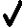 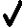 қаржылық лизинг

финансовый лизингоперациялық лизинг

операционный лизингЖол коды

Код строкиКөрсеткіштер атауы

Наименование показателейБарлығы

ВсегоА11Жыл ішінде алынған лизингтік төлемдер көлемі, мың теңге

Объем полученных лизинговых платежей за год, тысяч тенге2Жыл соңында ағымдағы лизингтік портфель, мың теңге

Текущий лизинговый портфель на конец года, тысяч тенгеЖол коды

Код строкиЛизинг объектілерінің атауы

Наименование объектов лизингаНегізгі қорлар жіктеуіші (бұдан әрі - НҚЖ) бойынша коды

Код по Классификатору основных фондов (далее - КОФ)Меншікті қаражат

Собственные средстваТартылған қаражат

Привлеченные средстваТартылған қаражат

Привлеченные средстваТартылған қаражат

Привлеченные средстваТартылған қаражат

Привлеченные средстваТартылған қаражат

Привлеченные средстваЖол коды

Код строкиЛизинг объектілерінің атауы

Наименование объектов лизингаНегізгі қорлар жіктеуіші (бұдан әрі - НҚЖ) бойынша коды

Код по Классификатору основных фондов (далее - КОФ)Меншікті қаражат

Собственные средствареспубликалық бюджет

республиканский бюджетҚазақстан Республикасындағы Ұлттық қордың қаражаты

средства Национального фонда Республики Казахстанжергілікті бюджет

местный бюджетқарыз қаражаттар

заемные средстваөзге де шетел инвестициялары

иностранные инвестиции прочиеАВ1234561Барлығы

Всегосоның ішінде:

в том числе:1.1Жер

Земля110.0000001.2Үйлер

Здания120.0000001.3Имараттар

Сооружения130.0000001.4Көлік құралдары мен жабдықтар

Транспортные средства и оборудование141.0000001.5Өзге машиналар мен жабдықтар

Прочие машины и оборудование142.0000001.5.1ауыл шаруашылығы және орман шаруашылығына арналған машиналар

машины для сельского и лесного хозяйства142.2830001.6Өзге де негізгі құрал- жабдықтар

Прочие основные средства150.000000Жол коды

Код строкиКөрсеткіштер атауы

Наименование показателей3 жылға дейін

до 3 лет3-тен 6 жылға дейін

от 3 до 6 лет6 жылдан жоғары

свыше 6 летА1231Барлығы

Всегосоның ішінде:

в том числе:1.1Ауыл, орман және балық шаруашылығы

Сельское, лесное и рыбное хозяйство1.2Кен өндіру өнеркәсібі және карьерлерді қазу

Горнодобывающая промышленность и разработка карьеров 1.3Өңдеу өнеркәсібі

Обрабатывающая промышленность1.4Электрмен жабдықтау, газ, бу беру және ауа баптау

Электроснабжение, подача газа, пара и воздушное кондиционирование1.5Сумен жабдықтау; кәріз жүйесі, қалдықтардың жиналуын және таратылуын бақылау,

Водоснабжение; канализационная система, контроль над сбором и распределение отходов1.6Құрылыс

Строительство1.7Көтерме және бөлшек сауда; автомобильдерді және мотоциклдерді жөндеу

Оптовая и розничная торговля; ремонт автомобилей и мотоциклов1.8Көлік және қоймалау

Транспорт и складирование1.9Тұру және тамақтану бойынша қызметтер

Услуги по проживанию и питанию1.10Ақпарат және байланыс

Информация и связь1.11Қаржы және сақтандыру қызметі

Финансовая и страховая деятельность1.12Жылжымайтын мүлікпен жасалатын операциялар

Операции с недвижимым имуществом1.13Кәсіби, ғылыми және техникалық қызмет

Профессиональная, научная и техническая деятельность1.14Әкімшілік және қосалқы қызмет көрсету саласындағы қызмет

Деятельность в области административного и вспомогательного обслуживания1.15Білім беру

Образование1.16Денсаулық сақтау және әлеуметтік қызметтер

Здравоохранение и социальные услуги1.17Өнер, ойын-сауық және демалыс

Искусство, развлечение и отдых1.18Өзге де қызметтер түрлерін ұсыну

Предоставление прочих видов услугЖол Коды

Код строкиКөрсеткіштер атауы

Наименование показателейЖер

ЗемляЖер

ЗемляҮйлер

ЗданияҮйлер

ЗданияИмараттар

СооруженияИмараттар

СооруженияКөлік құралдары мен  жабдықтар

Транспортные средства и оборудованиеКөлік құралдары мен  жабдықтар

Транспортные средства и оборудованиеӨзге де машиналар мен жабдықтар

Прочие машины и оборудованиеӨзге де машиналар мен жабдықтар

Прочие машины и оборудованиеСоның ішінде ауыл шаруашылығы және орман шаруашылығына арналған машиналар

Из них машины для сельского и лесного хозяйстваСоның ішінде ауыл шаруашылығы және орман шаруашылығына арналған машиналар

Из них машины для сельского и лесного хозяйстваӨзге де негізгі құрал-жабдықтар

Прочие основные средстваӨзге де негізгі құрал-жабдықтар

Прочие основные средствабірлік

единицмың теңге

тысяч тенгебірлік

единицмың теңге

тысяч тенгебірлік

единицмың теңге

тысяч тенгебірлік

единицмың теңге

тысяч тенгебірлік

единицмың теңге

тысяч тенгебірлік

единицмың теңге

тысяч тенгебірлік

единицмың теңге

тысяч тенгеА12345678910111213141Барлығы

Всегосоның ішінде:

в том числе:1.1Ауыл, орман және балық шаруашылығы

Сельское, лесное и рыбное хозяйство1.2Кен өндіру өнеркәсібі және карьерлерді қазу

Горнодобывающая промышленность и разработка карьеров1.3Өңдеу өнеркәсібі

Обрабатывающая промышленность1.4Электрмен жабдықтау, газ, бу беру және ауа баптау

Электроснабжение, подача газа, пара и воздушное кондиционирование1.5Сумен жабдықтау; кәріз жүйесі, қалдықтардың жиналуын және таратылуын бақылау,

Водоснабжение; канализационная система, контроль над сбором и распределениеотходов1.6Құрылыс

Строительство1.7Көтерме және бөлшек сауда; автомобильдерді және мотоциклдерді жөндеу

Оптовая и розничная торговля; ремонт автомобилей и мотоциклов1.8Көлік және қоймалау

Транспорт и складирование1.9Тұру және тамақтану бойынша қызметтер

Услуги по проживанию и питанию1.10Ақпарат және байланыс

Информация и связь1.11Қаржы және сақтандыру қызметті

Финансовая и страховая деятельность1.12Жылжымайтын мүлікпен жасалатын операциялар

Операции с недвижимым имуществом1.13Кәсіби, ғылыми және техникалық қызмет

Профессиональная, научная и техническая деятельность1.14Әкімшілік және қосалқы қызмет көрсету саласындағы қызмет

Деятельность в области административного и вспомогательного обслуживания1.15Білім беру

Образование1.16Денсаулық сақтау және әлеуметтік қызметтер

Здравоохранение и социальные услуги1.17Өнер, ойын-сауық және демалыс

Искусство, развлечение и отдых1.18Өзге де қызметтер түрлерін ұсыну

Предоставление прочих видов услугЖол коды

Код строки10%-ға дейін

до 10%10%-ға дейін

до 10%10%-дан 14%-ға дейін

от 10 до 14%10%-дан 14%-ға дейін

от 10 до 14%14%-дан жоғары

свыше 14%14%-дан жоғары

свыше 14%саны, бірлік

число, единицқұны, мың теңге

стоимость, тысяч тенгесаны, бірлік

число, единицқұны, мың теңге

стоимость, тысяч тенгесаны, бірлік

число, единицқұны, мың теңге

стоимость, тысяч тенге1234561